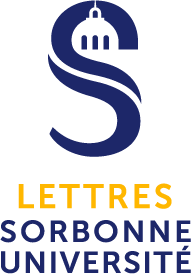 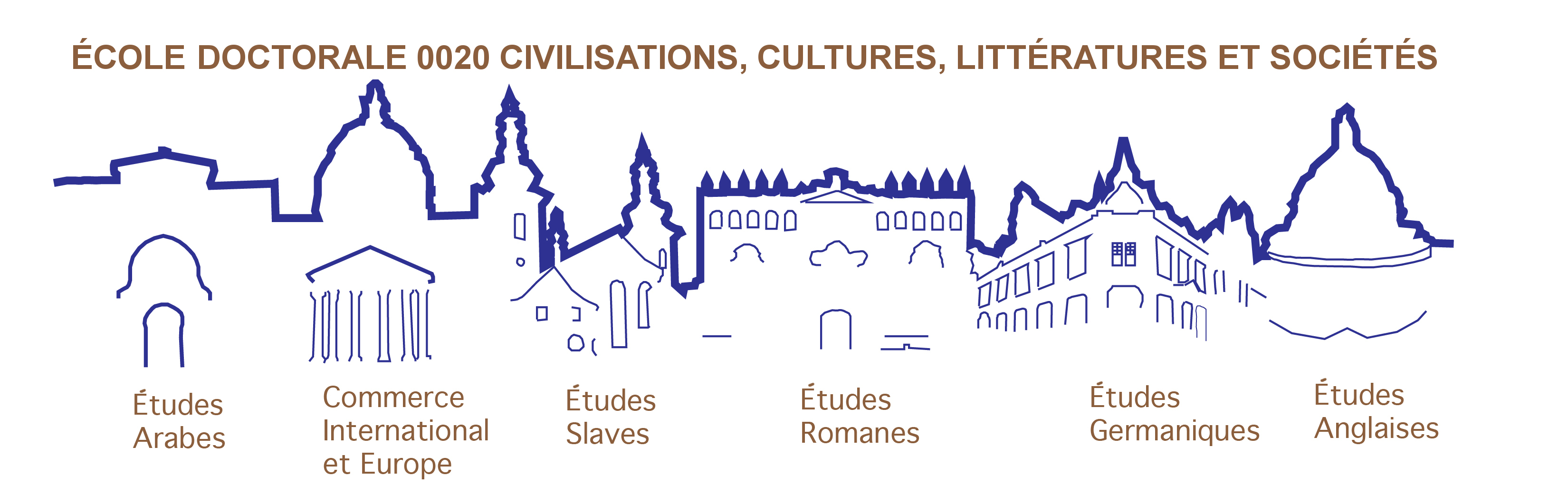 Brochure 2020-2021SOMMAIRE	1PRÉSENTATION	4L’école doctorale	4Contacts	4Calendrier de l’école doctorale	4INSCRIPTION EN DOCTORAT	5Conditions d’inscription en doctorat	5Inscription	5Ré-inscription, Suspension et Césure	5Suspension et césure :	5Inscription en cotutelle de thèse	5Doctorat à label européen	6Doctorat international	6Guide de présentation d’une thèse	Erreur ! Signet non défini.Procédure de dépôt de thèse	6ORGANISATION	7Composition du conseil de l’école doctoral	7Les études doctorales de l’ED IV se répartissent en six spécialités :	8Responsables des spécialités Master	8Liste des enseignants rattachés à l’ED par équipe d’accueil	8INFORMATION AUX DOCTORANTS	10Documentation	10Liste de diffusion	10Insertion professionnelle	10Doc’Up	11Diffusion électronique des thèses	11AIDES ET SUBVENTIONS	11FIR (Fonds d’intervention Recherche)	12Contrats doctoraux	12Aide à l’internationalisation des doctorants	13Aide aux habilitants pour recherches à l’étranger	13Bourses missions des doctorants à l’étranger	14Bourses régionales	14Fondation Walter-Zellidja	14Bourses CIFRE	15Prix de thèse	15Plateforme européenne de financement de projets de recherche	16FORMATION DOCTORALE	16Intégrité scientifique	16Journées de formation	16Le projet individuel de formation (PIF)	16ENSEIGNEMENTS POUR NON-SPÉCIALISTES	17Anglais pour les doctorants	17Allemand pour les doctorants	17Italien pour les doctorants non-spécialistes et pour les doctorants spécialistes	18Autres cours ouverts aux non-spécialistes	18ENSEIGNEMENTS DES SPÉCIALITÉS	19Études arabes	19Études anglophones	19Études germaniques, néerlandophones et nordiques	27Études italiennes	32Études romanes ibériques et lusophones	37Études slaves	44Séminaires transversaux interdisciplinaires	50EA 4086 - HDEA (Histoire et dynamique des espaces anglophones)	53EA 4085 - VALE : Voix anglophones : littérature et esthétique	54UMR 8138 – IRICE Identites.  Relations internationales et civilisations de l’Europe	54EA 3556 - REIGENN - Représentations et identités. Espaces germaniques, nordique et néerlandophone	57EA 1496 - ELCI - Littérature et culture italiennes	57EA 4083 – CLEA : Civilisations et littératures d’Espagne et d’Amérique du Moyen Age aux Lumières	58EA 2561 – CRIMIC : Centre de recherches interdisciplinaires  sur les mondes ibériques contemporains	58Centre d’études catalanes	58UMR 8224  Eur’ORBEM   Cultures et sociétés d’Europe orientale, balkanique et médiane	58DOCUMENTS ANNEXES	60CONVENTION DE FORMATION DOCTORALE	61CHARTE DU DOCTORAT DE SORBONNE UNIVERSITÉ	68PRÉSENTATION L’école doctoraleL’école doctorale est le cadre de la recherche et de la formation à la recherche ; elle organise la coopération des équipes de recherche et elle appuie les formations de master et de doctorat. Son rôle est de :Favoriser la recherche interdisciplinaire en plus de celle des centres spécialisés, en proposant un projet intellectuel de programmes transversaux.Assurer la formation des jeunes chercheurs, selon la ‘charte des thèses’, en les associant aux travaux, en leur donnant accès aux ressources documentaires, notamment électroniques, en organisant des ‘journées des doctorants’, y compris sous forme de sessions internationales, en apportant une aide financière à leurs déplacements de recherche à l’étranger, et en leur proposant des formations au bilan de compétences destinées à leur insertion professionnelle.Encourager les programmes interdisciplinaires en fédérant les activités de recherche des équipes. Ils donnent aux jeunes chercheurs une ouverture par la participation à des travaux sur une thématique proche de leurs préoccupations tout en relevant d’aires culturelles plus larges que celle de leur discipline. 
Les programmes des ED et ceux des centres qui les composent sont établis dans le nouveau contrat quinquennal qui commence en janvier 2019.L’ED a son siège à la Maison de la Recherche Serpente (28 rue Serpente, 75006 Paris). La direction se trouve au bureau D415, le secrétariat en salle D414 et la salle du conseil en salle D413.La salle du conseil est disponible pour organiser des réunions de groupes de recherche ou pour le travail individuel des doctorants et des enseignants (réservation auprès du secrétariat de l’ED).ContactsSecrétariat : Serpente 4e étage, salle D414Les Mardis et jeudis sur rendez-vousLettres-ecoledoctorale4@sorbonne-universite.frTel. 01 53 10 57 86Le site de l’école doctorale  est accessible à partir de la page d’accueil de Sorbonne Université la faculté des lettres.Calendrier de l’école doctoraleJournée d’accueil des nouveaux doctorants le 9 novembre 2020 à 14h en vision conférences. Le Collège doctoral de Sorbonne Universités organise une journée d'accueil des nouveaux doctorants et de leurs encadrants le 30 novembre 2020. Une réunion d’information pour les étudiants de Master 2 aura lieu en début d’année 2021, l’information figurera sur le site de l’école doctorale.. INSCRIPTION EN DOCTORATL’inscription en doctorat est soumise aux règles de l’arrêté du 7 août 2006 relatif à la formation doctorale et à la Charte des thèses modifié par l’arrêté du 25 mai 2016 Conditions d’inscription en doctoratLe candidat doit :Être titulaire d’un DEA ou d’un Master 2 recherche (obtenu avec la mention Bien ou Très bien) ou diplôme reconnu en équivalenceÊtre encadré par un directeur de thèseÊtre intégré à une équipe de rechercheInscriptionLes procédures et formulaires sont accessibles à partir du lien ci-dessous :https://lettres.sorbonne-universite.fr/recherche/doctorat/sinscrire-en-doctoratRé-inscription, Suspension et CésureLa réinscription administrative est obligatoire et doit être renouvelée chaque année universitaire sous peine de radiation.La durée légale de préparation du doctorat est de trois ans pour des doctorants se consacrant à leur thèse à plein temps. Elle est de six ans pour les doctorants préparant leur thèse à mi-temps.Le dossier est à remplir et à envoyer à l’école doctorale : Ou Ecole doctorale IV maison de la recherche 28 rue Serpente 75006 ParisSelon le nouvel arrêté, les nouvelles procédures sont accessibles à partir du lien ci-dessous :https://lettres.sorbonne-universite.fr/recherche/doctorat/se-reinscrireSuspension et césure :La période pendant laquelle un étudiant, inscrit dans une formation initiale d'enseignement supérieur, suspend temporairement ses études dans le but d'acquérir une expérience personnelle ou professionnelle, soit en autonomie, soit encadré dans un organisme d'accueil en France ou à l'étranger, est dénommée « période de césure ». https://www.legifrance.gouv.fr/affichTexte.do?cidTexte=JORFTEXT000036927499&dateTexte=&categorieLien=idLes doctorant-e-s bénéficiant pour leur thèse d’un financement (contrat doctoral, bourse, CIFRE) déposeront leur dossier de demande de césure auprès de l’ED 020 anne-marie.cabaj@sorbonne-universite.frbureau D 414 de la Maison de la RechercheLes doctorant-e-s ne bénéficiant pas d’un financement, déposeront leur dossier de demande de césure auprès de l’ED020 Anne-Marie CABAJ bureau D414de la Maison de la Recherche) au plus tard le 1er septembre 2020.Inscription en cotutelle de thèseArrêté du 6 janvier 2005 relatif à la cotutelle internationale de thèseArrêté du 7 août 2006 modifiant l’arrêté du 6 janvier 2005 relatif à la cotutelle internationale de thèseArrêté du 25 mai 2016 fixant le cadre national de la formation et les modalités conduisant à la délivrance du diplôme de doctorathttp://www.paris-sorbonne.fr/inscription-doctoratL’étudiant doit :Préparer sa thèse dans deux établissements d’enseignement supérieur : l’un en France, le second à l’étrangerÊtre encadré par deux directeurs de thèse, un dans chacun des deux paysSéjourner par périodes alternatives dans les deux établissements pendant la durée de la thèse (au moins un tiers du temps total dans la deuxième université).Cette procédure s’applique dès la première année de thèse et est légalisée par une convention. Jusqu’à la réinscription administrative en deuxième année il est possible de transformer une inscription en doctorat simple en cotutelle de thèse.contact.cotutelle@paris-sorbonne.frLa thèse donne lieu à une soutenance unique reconnue par les deux établissements.Le titre de docteur est décerné conjointement par les deux établissements.La thèse peut être rédigée dans la langue du pays de cotutelle avec un résumé en français de 30 à 40 pages.Doctorat à label européenIl peut être décerné, en sus du doctorat délivré par l’Université Paris IV Sorbonne, sous trois conditions :Séjour du doctorant d’au moins trois mois dans un centre de recherche d’un pays européen autre que la FranceAutorisation de soutenance délivrée par deux rapporteurs extérieurs appartenant à deux établissements d’enseignement supérieur de deux états européens autres que la France ; participation au jury de l’un de ces rapporteurs extérieurs.Soutenance effectuée en partie dans une autre langue nationale européenne que le françaisLe label européen est décerné en sus du grade de docteur, qui fait l’objet d’une attestation distincte.Doctorat international« Doctorat international d’études italiennes »Depuis 2006, les universités de Florence, Bonn et Paris-Sorbonne ont convenu d’une formation doctorale de structure commune portant la mention « Doctorat international d’études italiennes ».  L’ensemble des études italiennes (Littérature, Langue, Civilisation, Arts du spectacle, Cinéma) est concerné par cette formation.Pour plus d’information, visitez le site web consacré à cette formation :http://www.dottoratofilletlin.unifi.it/ls-18-italianistica.htmlLes universités de Venise (Ca’Foscari) et Paris (Sorbonne Université) ont convenu d’un Programme doctoral conjoint et complémentaire de leur offre éducative respective. Ce Programme a été signé entre l’École Doctorale IV et le programme vénitien Lingue, culture e società moderne e Scienze del linguaggio. Il concerne les cultures des pays de langues romanes et de langue anglaise en Europe, en Amérique et dans le monde, les pays de langues germaniques et slaves en Europe centrale et septentrionale, dans les champs suivants : littérature, linguistique et civilisation. Coordinateurs : Frédérique DUBARD de GAILLARBOIS (ED IV) 

Pour en savoir plus : http://www.unive.it/pag/7368/« Les mythes fondateurs européens dans la littérature, les arts et la musique ». Les universités de Bonn, de Paris-Sorbonne et de Florence ont convenu d’une formation doctorale de structure commune portant la mention "Mythes fondateurs de l΄Europe dans la littérature, les arts et la musique". Les disciplines concernées sont les différentes philologies et littératures, l’histoire de l’art et de la musique, l’histoire, les sciences politiques, la philosophie, la sociologie, sans restriction a priori. Les doctorants y préparent une thèse sur les mythes fondateurs de l’Europe. Pour plus d’information, visitez le site web consacré à cette formation.http://www.sorbonne-universite.fr/article/les-mythes-fondateurs-europeens-16258Procédure de dépôt de thèseUne nouvelle procédure de dépôt électronique des thèses est entrée en vigueur au 01 septembre 2009.Le bureau de la valorisation se charge de l’impression des exemplaires de thèse destinés aux membres du jury qui en auront fait la demande uniquement.Les étudiants trouveront toutes les données nécessaires pour leur dépôt de thèse à l’adresse suivante :http://www.sorbonne-universite.fr/la-recherche/service-des-doctorats/organisation-de-la-soutenance/ORGANISATIONCadre réglementaireL’ED est dirigée parun directeur nommé par le Président sur proposition du Conseil de l’ED et après avis du Conseil Scientifiqueune équipe de directionIls sont assistés d’un Conseil composé :des directeurs et parfois des directeurs-adjoints d’unités de recherchela responsable du Master LLCEcinq élus des doctorantsdeux représentants du personnel administratif de l’EDcinq  personnalités extérieuresLe Conseil se réunit en session ordinaire une fois par trimestre ; des réunions extraordinaires sont organisées selon la nécessité. Les comptes rendus sont communiqués aux enseignants et doctorants de l’ED et publiés sur le site de l’ED.L’assemblée de l’ED réunit les enseignants une fois par an ; elle peut aussi tenir des sessions extraordinaires selon la nécessité. Composition du conseil de l’école doctoralAutres membres du conseilReprésentant BIATSReprésentants personnalités extérieuresReprésentants des doctorantsLes études doctorales de l’ED IV se répartissent en six spécialités :Les doctorants suivent les formations transversales organisées par l’ED 4 ainsi que les séminaires doctoraux. Responsables des spécialités MasterListe des enseignants rattachés à l’ED par équipe d’accueilEA 1496 –ELCI- Littérature et civilisation italiennesEA 2561 – CRIMIC - Centre de recherches interdisciplinaires sur les mondes ibériques contemporainsEA 3556 – REIGENN - Représentations et identités, espaces germanique, nordique et néerlandophoneBernard BANOUN					Sylvain BRIENS					Valérie CARRÉSylvie LE MOËL				Marie-Thérèse MOUREY					Cornelis SNOEK	EA 4083 – CLEA- : Civilisations et littératures d’Espagne et d’Amérique du Moyen Age aux Lumières											Mercedes BLANCO	Corinne MENCÉ-CASTER								Béatrice PEREZ					Hélène THIEULIN-PARDO						EA 4085 – VALE- Voix anglophones : littératures et esthétique	Marc AMFREVILLE					Elisabeth ANGEL-PEREZPascal AQUIEN					Geneviève COHEN-CHEMINETLine COTTEGNIES						Frédéric REGARD					Françoise SAMMARCELLI					Elisabeth SOUBRENIE (MCF-HDR)					Alexis	TADIE			EA 4086 – HDEA - Histoire et dynamique des espaces anglophones, du réel au virtuel Joël	BROUSTAIL					Louise DALINGWATERAndrew  DIAMOND					Nathalie CARON					Claire	CHARLOT									Pierre  LURBE		Will SLAUTEREA 4091 – CERMOM- Centre de recherche Moyen-Méditerranée (INALCO)						Iyas HASSAN					Frédéric LAGRANGE	UMR 8138 –SIRICE- Identités. Relations internationales et civilisations de l’EuropeOlivier AGARD 					
Hélène MIARD-DELACROIX							Hans	STARK		UMR 8224 – EUR’ORBEM- Cultures et sociétés d’Europe orientale, balkanique et médiane

Marie-Christine AUTANT-MATHIEU					Delphine BECHTEL (MCF HDR)Rodolphe BAUDIN							Xavier GALMICHE	Philippe GELEZ (MCF HDR)		Pierre GONNEAU								Lubov JURGENSON-RAICHMAN					Galina	 KABAKOVA (MCF HDR)	Clara ROYER (MCF HDR)				Alexandre LAVROV	Silvia SERRANOTatiana SMOLIAROVA				Malgorzata SMORAG-GOLDBERG Marketa THEINHARDT (MCF HDR)Professeurs émérites dirigeant encore des thèsesLouise BENAT-TACHOTNora BUKHS (UMR 8224)Madame Catherine DEPRETTO (UMR 8224)Monsieur Abdallh CHEIKH-MOUSSA (UR 4091-INALCO)Myriam DESERT (UMR 8224)	Olivier FRAYSSE (UR HDEA)Maria-Araceli GUILLAUME-ALONSO (UR 4083)	Agniezka GRUDZISKA (UMR 8224)Pierre ISELIN (UR 4085)Sadi LAKHDARI (UR2561)
Gérard LAUDIN (UR 3556)François LIVI (UR 1496)Georges MARTIN (UR 4083)			Marie-Madeleine MARTINET (UR 4086)Marie-Thérèse MOUREY (EUR3556)Michel MASLOWSKI (UMR 8224)Eduardo RAMOS-IZQUIERDO (UR 2561)Jacques TERRASAGérard RAULET (UMR 8138)	Laure TROUBETZKOY (UMR 8224)	INFORMATION AUX DOCTORANTSDocumentationLes doctorants ont accès aux bibliothèques de l’université et à la bibliothèque inter-universitaire de la Sorbonne. Ils ont accès aux ressources électroniques dont la liste est donnée sur le site des bibliothèques de la Sorbonne à partir de tout ordinateur de l’université ou de l’extérieur de l’université http://www.paris-sorbonne.fr/les-bibliotheques/Liste de diffusionLes étudiants de master et les doctorants de l’ED ont une liste de diffusion administrée par leurs représentants au Conseil de l’ED. Pour y adhérer, adresser un message à l’un des représentants des doctorants.Insertion professionnelleLe SCUIOIP reçoit les doctorants individuellement pour un accompagnement personnalisé en insertion professionnelle pour établir un bilan de parcours et valoriser les compétences et construire les étapes des  projets professionnels. Il faut demander un rendez-vous à Mme Axelle Ferraille. L’ED répond chaque année aux enquêtes ministérielles sur les effectifs de doctorants répartis dans leurs unités de recherche respectives, et sur l’insertion des jeunes docteurs l’année qui suit leur soutenance. Comme le demande la charte des thèses, ces résultats sont communiqués aux doctorants. Une grande proportion des diplômés de l’ED occupe dès la première année des fonctions en université ou dans des emplois correspondant au niveau de leur diplôme.Doc’UpAssociation créée en 2006, Doc’Up vise à représenter les doctorants, valoriser le doctorat et l’Université, animer le réseau de doctorants, réunir les doctorants, les docteurs, les organismes publics & privés, et le grand public, accompagner les doctorants dans leur projet professionnelDiffusion électronique des thèsesSorbonne Université est engagée dans le projet de diffusion électronique des thèses offrant à ses docteurs la possibilité de diffuser leur thèse sur Internet. Les doctorants qui le souhaitent reçoivent à cette fin une formation aux fonctions avancées du traitement de texte, selon la feuille de style qui leur permet de préparer leur document pour mise en ligne.AIDES ET SUBVENTIONSLe Conseil de l’ED répartit son budget entre des subventions attribuées à des projets de recherche (activités de formation des jeunes chercheurs, notamment organisation de journées doctorales et aides à l’internationalisation). FIR (Fonds d’intervention Recherche)Types de dossiers pouvant être soumisLe Conseil de l’ED examine des demandes sous deux catégories:ColloquesPublicationsComposition du dossierLes dossiers sont d’abord examinés par le Conseil de l’ED avant d’être transmis à la commission recherche du Conseil de la Faculté des Lettres, et sont disponibles au Service de la Recherche ou sur l’ENT.Les dossiers sont expertisés par le Conseil de l’ED suivant trois critères :Approfondissement d’un programme scientifiqueCohérence des cofinancements (il est nécessaire que l’unité de recherche s’engage pour une part, et que d’autres financements partiels soient indiqués).Intégration des doctorants aux colloques et journées d’étudesPièces à fournirBudget détaillé comprenant les montants exacts des subventions obtenues (équipes d’accueil, partenaires extérieurs) et des subventions demandées.Lettres d’accord mentionnant le montant de la subvention obtenue des partenaires extérieurs.Pour un colloque : programme complet du colloque. A noter qu’un colloque doit se dérouler sur deux jours (12 participants, la participation d’intervenants étrangers non affiliés à une université française.Pour une aide à la publication : 2 devis d’éditeur ou une lettre explicative justifiant du choix d’un seul devis d’éditeur et le coût total de la publication. Le montant de la subvention demandée au conseil scientifique ne peut pas dépasser 50% des pluri-financements (attestation des contributeurs à l’appui). Quatre niveaux de financements de 250, 500,700 ou 1000 euros seront attribués en tenant compte du montant  et du détail du budget présentés par l’éditeur.Outre les demandes destinées à être soumises à la Commission Recherche, le conseil de l’ED examine les demandes d’aide pour journées d’études, qui ne relèvent pas du FIR.CalendrierSelon la règle fixée dans notre université, le conseil de l’ED examine les dossiers après les équipes de recherche et avant la Commission Recherche, et son jugement a valeur d’expertise préalable auprès de la Commission Recherche. Le calendrier est communiqué par circulaire aux directeurs d’unités de recherche de l’ED et publié sur intranet.Contrats doctorauxLe contrat doctoral est un contrat à durée déterminée passé entre Sorbonne Université et un doctorant afin de permettre à ce dernier de se consacrer pleinement à ses travaux de recherche pour la préparation de sa thèse. Sa durée est de trois ans.En outre, le contrat doctoral peut être accompagné d’une mission d’enseignement, un service d’enseignement, de diffusion de l’information scientifique, de valorisation ou des missions d’expertise. La mission d’enseignement permet aux agrégés de valider leur stage en deux ans.Le Master 2 devra avoir été soutenu à la date de la réunion de la commission d’attribution des contrats qui a lieu en général à la fin du mois de mai.L’admission au contrat doctoral est obtenue sur des critères d’excellence, après audition devant la commission.La procédure de recrutement des contrats doctoraux peut être consultée sur les sites suivants :http://lettres.sorbonne-universite.fr/la-recherche/service-des-doctorats/financement/ http://www.etudiant.gouv.fr/pid20439/contratsdoctoraux.htmlAide à l’internationalisation des doctorantsInternationalisation des doctorantsAfin d’encourager nos doctorants à contribuer aux activités de recherche internationales, le Conseil a fixé des modalités de prise en charge de leurs déplacements pour participation à des congrès et pour recherches à l’étranger.Recommandations concernant les missions à l’étrangerIl convient avant de se rendre à l’étrangerd’aller sur le site : http://www.diplomatie.gouv.fr/fr/conseils-aux-voyageurs/ et de prendre connaissance des pays et/ou villes identifiés par le Ministère comme présentant un risque.Si la zone de départ est considérée à risque (orange ou rouge), l’autorisation de déplacement doit être demandée par le directeur ou la directrice de l’école doctorale au fonctionnaire sécurité défense : fsd@sorbonne-universite.fr. Dans tous les cas, et pour tous les départs, il est indispensable de lire les consignes de sécurité associées au pays ;de s’inscrire sur le site Ariane : https://pastel.diplomatie.gouv.fr/fildariane/dyn/public/login.html.Cette inscription permet au gouvernement de localiser ses ressortissantes et ressortissants et de les évacuer en cas de problème (catastrophe climatique, épidémie, attentat...).L’ED peut attribuer aux doctorants des aides pour les déplacements à l’étranger:pour faire des recherches  en vue de leur thèse (bibliothèque, travaux de terrain)pour présenter une communication à un congrès.pour assister à un congrès dont le sujet est directement lié à leur thèse.L’école doctorale définit le montant de l’aide à verser aux étudiants.Elle ne prend en charge que les frais de voyage sur la base du devis le plus avantageux. En dehors du continent européen, ceux-ci sont plafonnés à 600 euros.Sauf circonstances exceptionnelles, une seule demande est possible par année. Pour les déplacements réguliers, les doctorants sont invités à recourir, avec l’aide de leur directeur de recherche, aux programmes de bourses (bourses du conseil régional, « aires culturelles », bourses du DAAD, etc.).Composition du dossierLe montant et les conditions de l’aide attribuée sont précisés dans une convention pédagogique signée par l’étudiant, le responsable pédagogique, le directeur de l’ED.La prise en charge des frais accordés à l’étudiant est versée en une seule fois avant le départ de l’étudiant.Le doctorant dépose auprès du secrétariat de l’ED un dossier constitué de :Formulaire création d’agent dûment rempli + RIB (pour une première demande)Formulaire d’aide financièreCVLettre d’appui du directeur de rechercheEstimation détaillée des frais totaux et, pour le transport créer son profil sur globeotravelPour une communication à un congrès à l’étranger : programme portant  le titre de la communication, ou lettre d’acceptation, et résumé de communication présenté aux organisateurs.Pour assister à un congrès : programme et explication du rapport avec  le sujet de thèse.Pour des recherches à l’étranger : document sur le lieu de recherche et sur le programme de travail.Les formulaires et les formalités à accomplir pour le dossier de demande d’aide à la mobilité se trouvent sur le l’ENT étudiant.Aide aux habilitants pour recherches à l’étranger L’ED IV peut accorder une aide aux habilitants quand ils font un séjour de recherche à l’étranger ou quand ils sont invités à faire une communication à un congrès à l’étranger (achat du titre de transport sur crédits de l’ED). En règle générale l’ED ne prend en charge que des frais de voyage sur la base du devis le plus avantageux. Les frais de voyage outre-Atlantique et en dehors du continent européen sont plafonnés à 600 Euros.Sauf circonstances exceptionnelles, une seule demande est possible par année. Les modalités de la demande sont identiques à celles indiquées au paragraphe précédent.Bourses missions des doctorants à l’étrangerObjectifFormer des spécialistes dans des domaines relevant d’une double priorité scientifique et géographique, en contribuant au financement de séjours de recherche de courte durée (minimum deux semaines) nécessaires aux travaux de jeunes doctorants (à l’exclusion des colloques et des séminaires à l’étranger).Conditions d’éligibilitéÊtre inscrit en doctorat à Sorbonne Université au moins en 2ème annéeAires géographiquesTous les pays étrangers sont éligibles.Modalités et calendrierLe dossier devra comprendre :un projet de séjour clair, précis et argumentéune ou plusieurs lettres de recommandation, en particulier, du directeur de thèse qui préciseront les qualités du candidat et l’adéquation du séjour proposé à son projet de rechercheun document de l’établissement d’accueil s’il y a lieu ou d’une personnalité scientifique du pays d’accueil.le CV du candidatLe budget prévisionnelCette bourse est destinée à prendre en charge prioritairement les frais de transport et d’hébergement dans la limite de l’enveloppe attribuée. Il s’agit d’aides ponctuelles et non renouvelables. 
Les doctorants ayant bénéficié de ces aides devront fournir un rapport d’activité à l’issue de leur séjour de recherche.
La bourse doit être utilisée avant le 31 décembre.
L’évaluation prendra en compte outre la qualité du dossier, la nécessité du séjour à l’étranger. La demande d’aide doit être adressée au secrétariat de l’école doctorale.Bourses régionalesChaque année, le Conseil Régional d’Ile-de-France propose des bourses prioritairement attribuées aux étudiants en cotutelle. Ce dispositif, bourse AMI, a pour objet d’encourager le développement de coopérations scientifiques durables entre les équipes de recherche franciliennes et étrangères à travers les différents programmes de thèse en cotutelle internationale. Sont éligibles en priorité les programmes de thèses en cotutelle réalisées par des doctorants, français ou étrangers, et présentés par une équipe de recherche sous couvert du responsable de l’école doctorale et du chef de l’établissement d’enseignement supérieur. Seul le doctorant inscrit en deuxième année de thèse à la date du dépôt de la demande de subvention peut y prétendre.Tous les domaines de recherche sont éligibles. Vous trouverez plus d’information sur le site de la région Ile-de-France : https://www.iledefrance.frFondation Walter-ZellidjaConditionsÊtre âgé de moins de trente ansÊtre élève d'une grande école, d’une université, d’un institut ou d'un conservatoire sélectionnés par l’Académie française.Les candidatures doivent être déposées à l'école doctorale au plus tard courant  janvier de l’année en cours.Le dossier doit être composé de :un curriculum vitaeune présentation détaillée de votre projet de rechercheune lettre d'invitation émanant de l'université de l'école ou de l'organisme étranger un avis du directeur de rechercheLe dossier cartonné sera remis aux candidats acceptés après examen des dossiers par l'école doctorale.Bourses CIFRELe contrat CIFRE est un contrat passé entre le doctorant et une entreprise qui l’embauche.Prix de thèseLes prix de la Chancellerie des universités de ParisLa Chancellerie des universités de Paris, dépositaire des traditions de l’ancienne Université de Paris, a pour vocation de contribuer au rayonnement de la recherche des universités franciliennes.À ce titre, elle distribue chaque année des prix provenant de dons et de legs consentis à l’ancienne Université de Paris, afin de soutenir le fonctionnement de laboratoires universitaires et les travaux de jeunes chercheurs dans toutes les disciplines.Elle décerne ainsi des prix portant de nom de « prix solennels de Chancellerie », d’un montant unitaire de 10 000 €, dont la finalité est de récompenser l’excellence de la valeur universitaire et scientifique d’une thèse de doctorat soutenue au cours de l’année civile précédant l’année d’attribution.Les dossiers de candidature doivent être déposés, avant la fin du mois d’avril, auprès des établissements dans lesquels les étudiants sont inscrits ou étaient inscrits au moment de la soutenance de leur thèse.Ces aides ou ces distinctions sont attribuées après un premier choix effectué par les établissements concernés, par des jurys composés chacun, en règle générale, de trois personnalités qui sont, soit professeurs d’université, soit membres de l’un des grands corps de l’État ou de l’Institut de France.Dans certains cas, les personnalités sont choisies par un jury prévu dans l’acte de donation.Prix Le Monde de la Recherche UniversitaireIl s’adresse aux docteurs en sciences dites "humaines et sociales" (toutes disciplines). Conditions et règlement sur le site http://www.lemonde.fr/kiosque/recherche/Prix de recherche délivré par la Chancellerie des Universités permettant à un doctorant de séjourner pendant une année universitaire à la Maison Française d’Oxford.Prix de thèse de la Maison des Amériques Plateforme européenne de financement de projets de recherchehttp://ec.europa.eu/research/participants/portal/desktop/en/home.htmlFLe site centralise un grand nombre d’appels à projets diffusés au cours de l’année et financés par le programme « Horizon 2020 » de l’Union européenne. La procédure d’envoi de propositions est simplifiée et se déroule entièrement en ligne (à travers la création d’un compte personnel sur le portail).	La plupart des appels ne concernent pas directement les doctorants de l’ED IV mais il existe toutefois un onglet répertoriant les appels à projets en sciences humaines et sociales (voir lien ci-dessous) dont certains sont susceptibles de vous concerner, en particulier les programmes Marie Curie, ouverts aux postdocs.FORMATION DOCTORALEIntégrité scientifique Chaque doctorant(e) doit recevoir une formation à l'éthique de la recherche et à l'intégrité scientifique. Dans cette optique, un cycle de conférences, a débuté l’automne dernier. Ces conférences données par des experts nationaux et internationaux du domaine sont disponibles en ligne et constituent une précieuse ressource pour l’ensemble de la communauté scientifique.Il est également mis en place des formations en ligne sous la forme de MOOC qui sont disponibles gratuitement. MOOC « Ethique de la Recherche »Mooc Ethique de la Recherche – plate-forme FUNhttps://www.fun-mooc.fr/courses/course-v1:universite-lyon+91001+session01/aboutCaractéristiques :- 5 heures de vidéos, en français, sous-titrées en anglais, transcrites en français et en anglais,- réparties sur 6 semaines, la semaine 1 étant seulement l’introduction.- Par semaine : 1 module et 7-8 vidéos (certaines obligatoires, d’autres optionnelles), quizz à la fin de chaque vidéo.- Temps de travail estimé : 2à 3H/semaine les semaines 2 à 6.  Modalités : les candidats s’inscrivent directement sur la plate-forme FUN (inscription possible jusqu’au 10 octobre). Ils reçoivent une attestation de suivi de FUN en fin de formation, s’ils ont répondu aux quizz.Date de démarrage des modules : le 6 septembre 2018.Journées de formationL’école doctorale organise en collaboration avec l’ESPE la formation des doctorants bénéficiant d’un contrat doctoral assorti d’une mission d’enseignement. Dans ce cadre, ceux-ci doivent suivre au sein de l’ED quatre journées de formation par an au minimum. Ces journées sont ouvertes à tous les doctorants, dans la limite des places disponibles, mais sont obligatoires pour tous les bénéficiaires de contrat doctoral (qu’ils soient agrégés ou non).Le programme en est donné en début d’année.Le projet individuel de formation (PIF)Le Collège doctoral de Sorbonne Université propose une offre de formation permettant aux doctorants de diversifier leurs connaissances et développer leurs compétences au-delà de leur domaine disciplinaire. Les modalités d’inscription sont consultables sur le site de Sorbonne Université en suivant le lien ci-dessous. Dès le début de leur recherche doctorale, les doctorants sont invités à élaborer un plan individuel de formation (PIF) en concertation avec leur encadrant, en sélectionnant dans le catalogue de formation les modules adaptés au contenu de leur projet de recherche et à la maturation de leur projet professionnel. Les écoles doctorales conseillent les doctorants et apprécient la cohérence de leur PIF.http://college.doctoral.sorbonne-universites.fr/fileadmin/user_upload/documents-telechargeables/11-09Catalogueformation-2018.pdfTout au long du doctorat, en accord avec l'école doctorale, les doctorants peuvent mettre à jour leur PIF. Avoir rempli le formulaire PIF ne signifie pas que le doctorant est inscrit aux formations. S'il est validé par l'ED, cela l'autorise à s'inscrire. Il doit alors remplir le formulaire d'inscription pour chaque formation choisie.http://college.doctoral.sorbonne-universites.fr/offre-de-formation/plan-individuel-de-formation.htmlENSEIGNEMENTS POUR NON-SPÉCIALISTESAnglais pour les doctorantsS’exprimer avec fluidité en anglais est un atout pour tout doctorant désirant travailler au sein d’une communauté internationale de chercheurs.Ce cours a pour objectif d’enseigner les spécificités de l’anglais de la recherche. Il s’agit d’acquérir le lexique et les tournures appropriées permettant de communiquer dans le monde universitaire. En plus du vocabulaire, la formation aborde les aspects linguistiques et stylistiques des publications et des conférences en anglais, mais aussi les différences culturelles.Nous travaillons ensemble, à l’oral et à l’écrit, à partir des sujets de recherche de chacun. Nous abordons les questions liées à la rédaction d’article de revue scientifique et nous vous préparons aux conférences. Les doctorants participant à cette formation devront être prêts à fournir un travail de préparation avant chaque séance.Ce cours sera proposé sur quatre semaines. Il comprend chaque semaine trois séances de deux heures de formation (deux séances en cours présentiels + une séance en ligne sur moodle).(Niveau B2/C1)http://sial.paris-sorbonne.fr/anglais-pour-les-doctorants/Début de la prochaine session : 3 novembre 2020(Les cours auront lieu à la Maison de la Recherche)Places limitées à 10 personnes maximum.Attention : Le doctorant ne peut s’inscrire qu’à une session par année universitaire.Procédure d’inscription :Veuillez envoyer un message à sonja.wandelt@sorbonne-universite.frAllemand pour les doctorantsDAE-4MSCours d’allemand pour les doctorantes et les doctorantsVolume horaire hebdomadaire : 1h30Enseignante : Mme MaufroyS1 et S2 : vendredi 16h-17h30Centre universitaire Malesherbes (salle à définir)Ce cours hebdomadaire est principalement destiné à aider les doctorantes et les doctorants en lettres et en sciences humaines à lire les ouvrages critiques en allemand ayant trait à leurs disciplines. Il sera consacré pour l’essentiel à l’étude de textes divers (articles, extraits et comptes rendus d’ouvrages scientifiques, chapitres d’encyclopédies, etc.) relevant des domaines de spécialité des participants. Ces lectures pourront donner lieu à des exercices de traduction et à la rédaction de comptes rendus en français et en allemand. Suivant les besoins des étudiantes et des étudiants, une partie du cours pourra être consacrée à l’expression écrite et orale. Au premier semestre, des révisions grammaticales et lexicales seront proposées. Celles-ci pourront être poursuivies au second semestre, durant lequel des questions plus spécifiques seront abordées suivant les compétences et les souhaits des étudiantes et des étudiants.MCC : voir l’École doctorale. La première séance aura lieu le vendredi 18 septembre. Il n’y aura pas de cours le 25 septembre. La deuxième séance aura donc lieu le vendredi 2 octobre.Pour tous renseignements complémentaires et inscriptions : Sandrine Maufroy	 sandrinemaufroy@yahoo.frItalien pour les doctorants non-spécialistes et pour les doctorants spécialistesSilvia De MINAxe de recherche : Dramaturgies italiennesIntitulé du séminaire : Pratique de la langue italienne (Langue orale et improvisation)Dates du séminaire Jeudi 9h00-11h00Lieu: MalesherbesNom de l’organisateur: Silvia de MinE-mail de l’organisateur : silviademin@gmail.comDescriptif du séminaire : cours ouvert aux doctorants spécialistes et non-spécialistes (italien B2/C1). À travers des exercices d’improvisation théâtrale et d’interactions dirigées, le cours propose l’apprentissage et le perfectionnement de la langue italienne. La forme de répétitions et d’exercices théâtraux permettront l’assimilation et l’utilisation du lexique de la langue italienne et de ses structures grammaticales et logiques, par le biais du langage des planches.Autres cours ouverts aux non-spécialistesSe renseigner auprès des différentes UFRENSEIGNEMENTS DES SPÉCIALITÉSÉtudes arabesEA 4091- Centre de Recherches Moyen-Orient MéditerranéeEnseignantsFrédérique LAGRANGEEn délégation CNRS pour l’année universitaire 2020-2021 Études anglophonesEnseignantsEA- 4085 Voix anglophones : Littérature et EsthétiqueEst privilégiée la dimension d’écriture fictionnelle, et l’atelier s’attache à repérer, présenter, analyser les textes littéraires qui mettent en scène cette figure archétypale de la blessure psychique. Se dessinent deux directions : les traumas individuels (tels que violence et agressions ayant laissé des marques indélébiles en sont le premier modèle dans les tout premiers écrits de Freud), mais aussi tous les traumas inscrits dans les catastrophes de l’histoire (Shoah, explosion atomique, guerres, 11 septembre…)Dans les deux cas, on se fixe pour but de dégager les modalités de l’inscription du trauma dans la forme littéraire. Le trauma psychique opère lui aussi selon deux directions : une absence totale de traces mnésiques de l’événement traumatisant, ou au contraire, la hantise douloureuse par le surgissement d’images obsédantes, de cauchemars.On voit d’emblée comment la littérature a pu de tous temps se pencher sur cette question, et avec les moyens qui lui sont propres : ellipse, suspens de l’information, jeu sur les signifiants, rimes, d’une part et de l’autre, obsessions, répétitions, explosions métaphoriques, spectralité, dédoublements et même fragmentation. Sur les deux versants donc, du vide ou du trop plein, la fiction avait  bien avant les premières théorisations représenté le trauma, et le séminaire, loin de toute démarche de psychanalyse appliquée, vise précisément à dégager les modalités des intuitions et du « savoir » de la littérature.Descriptif du séminaire : Ce séminaire doctoral se tient deux fois l’an. Il regroupe les doctorants de l’axe THEATRE de VALE et se compose d’une partie thématique (dernière séance : le théâtre contemporain au prisme du genre) et d’une partie de présentation du travail de thèse des doctorants.Descriptif du séminaire :     THÉÂTRE CONTEMPORAIN DE LANGUE ANGLAISEExperimenting with forms : In-Yer-Face ; In-Yer-Ear ; In-Yer-MindDans ce séminaire, on s'attachera, à partir d'un corpus anglophone contemporain, à cerner ce qui fait la particularité du genre théâtral. Cette année, la première moitié du S1 sera assurée par le Professeur Pilkington, de National University of Ireland, Galway et spécialiste de théâtre irlandais. On s'intéressera plus précisément aux pratiques scéniques qui renouvellent la forme dramatique. De la « comedy of menace » au théâtre « post-dramatique » (Lehmann), de la frontalité du « In-Yer-Face » (Sierz) aux théâtres aveugles qui ne donnent à voir que la voix, du théâtre à la performance, les problématiques envisagées s'articuleront autour de quatre esthétiques :-- Le néo-absurdisme       L'influence des théâtres de l'absurde de Beckett et de Ionesco sera analysée pour voir comment les dramaturges contemporains dépassent leurs modèles et mettent en place des dramaturgies soit minimalistes (Harold Pinter, Martin Crimp) soit proliférantes (Tom Stoppard, Caryl Churchill). Le néo-absurdisme américain aura aussi sa place notamment avec Edward Albee.-- Le théâtre de toutes les cruautés : de l’aggro-effect au In-Yer-Face      Les nouvelles dramaturgies qui se font jour sur les scènes londoniennes depuis les années 1990 seront envisagées, grâce à une série de gros-plans sur les pratiques agressives de la scène moderne et contemporaine (John Millington Synge, Teresa Deevy, Edward Bond, Howard Barker, Sarah Kane, Tony Kushner, Susan-Lori Parks, Martin McDonagh)-- Staging trauma : Le théâtre In-Yer-Ear      Une des tendances du théâtre du XXIe siècle est remplacer l’action par la narration de l’action (Verbatim Theatre, Alice Birch, Simon Stephens) ou encore de spectraliser le corps pour ne plus mettre en scène que la voix. Le théâtre travaille alors aux confins du poème (Sarah Kane, debbie tucker green, Kate Tempest) ou du théâtre lyrique (Crimp’s Texts for music) et de la performance (Tim Crouch’s « very theatre »).-- Les dramaturgies du « chaos » Le théâtre anglais recourt souvent à la science et en particulier à la théorie du chaos pour métaphoriser le fonctionnement de l’humain. On pourra analyser ces dramaturgies du chaos qui donnent un autre point d’entrée dans la scène mentale avec des textes comme Arcadia de Tom Stoppard, Mosquitoes de Lucy Kirckwood ou encore Constellations de Nick Payne. Corpus : Le corpus varie en fonction de l'intérêt des participants, de la programmation des théâtres, et sera fixé en septembre. A titre d’exemple, en 2018-2019 on pourra étudier :John Millington Synge The Playboy of the Western World (1907), Teresa Deevy, The King of Spain’s Daughter (1935), Samuel Beckett Waiting for Godot (1955), Harold Pinter. The Room (1960); Martin Crimp. Face to the Wall (2001) ;  Tom Stoppard Arcadia (1993). Sarah Kane. Blasted (1995) et 4 :48 Psychosis (1999) ; Caryl Churchill. Blue Heart (1997) Escaped Alone (2016); debbie tucker green. Stoning Mary (2003) ; Martin McDonagh, The Beauty Queen of Leenane (1996), Simon Stephens. Pornography et Sea Wall (2008) ; Tim Crouch. The Author (2009). Alice Birch. Revolt. She Said. Revolt Again (2016). Lucy Kirkwood. Mosquitoes (2017). Et pour le théâtre américain : Edward Albee. Seascape (1975), The Goat (2002). Susan-Lori Parks. Venus (1996), Fucking A (2000). Lynn Nottage. Ruined (2007) ; Annie Baker. John (2015).Il faudra également lire ou avoir lu les pièces de Wilde, Shaw et Beckett, et aussi Eugene O’Neill et Tennessee Williams.NB. Plusieurs journées d’étude sont programmées, qui pourront vous intéresser : « Sarah Kane, 20 ans après », « Le théâtre immersif » et « Young Voices on the Stage ». Des rencontres seront également organisées, notamment autour de Angels in America, de Tony Kushner, programmé à la Comédie-Française dans la mise en scène d’Arnaud Desplechin, et de Escaped Alone, de Caryl Churchill, programmé au Théâtre du Rond-Point, dans la mise en scène de Marc Paquien. Vous serez conviés à toutes ces manifestations. Dans le cadre du séminaire, nous irons au théâtre ! Réception après le séminaire ou sur rendez-vous : eangelperez@wanadoo.frDescriptif du séminaire : La poétique s’interroge sur ce qui fait d’une écriture, qu’il s’agisse de « poésie » ou de « prose », une œuvre d’art singulière. Ce séminaire porte sur cette question, ainsi que sur la théorie de la littérature.Le séminaire traitera des questions suivantes :Introduction à la critique : qu’est-ce que la critique littéraire ? Introduction à la poétique ; La Poétique d’Aristote Poétique et linguistique I : le signe en littératurePoétique et linguistique II : la fonction poétiqueL’apport de Freud et de Lacan ; Derrida et le fait littéraire La sémiotique I : A. J. Greimas et la sémantique structurale ; la sémanalyse de Julia Kristeva ; Roland Barthes et la théorie du texteLa sémiotique II : A. J. Greimas ; Julia Kristeva ; Roland Barthes et la théorie du texte  Frontières de la poésie I : Fonctions du poème. Poésie et mythe, poésie et magie, poésie et connaissance.Frontières de la poésie II : La poésie comme catégorie formelle et esthétique et la poésie comme catégorie générique. Qu’est-ce qu’un poème ? L’inspiration et le travail du poète Poétique et onomastique ; la question du cratylisme La notion de figure et le formalisme : le principe de l’écart ; le « fond » et la « forme » ; statut de l’image. L’image poétique ; la syntaxe des images.Poésie et expériences formelles La voix. Le jeu de l’oral et de l’écrit ; le « je » lyrique ; le lyrisme.Musique et plastique du texte ; Le son et le sensLe texte et son lecteur : théories de la réception et de la lectureProse et poésie ; la poétique de la prose. Poétique de l’intertextualitéDescriptif du séminaire : Séminaire annuel de Masters I et II (à l’UFR d’Anglais) pour étudiants venus d’autres disciplines, et ouvert aux doctorants, qui sont désireux de découvrir ou de mieux comprendre les liens entre arts visuels et poésie, de l’époque coloniale américaine à l’extrême contemporain. L’Armory Show en 1913 constitue la charnière entre les deux semestres.Les séances présentent les œuvres marquantes de l’art américain, dans leur contexte esthétique et culturel. Elles rendent compte des outils d’analyse visuelle qui structurent la sémiologie de l’image, selon une progression qui associe œuvres visuelles, œuvres poétiques et enjeux théoriques.Séminaire de Masters II LEA, ouvert aux doctorantsIntitulé du séminaire : Inter-Culturalité/ Cross-Cultural Management (Métiers du Commerce International)Dates et lieu du séminaire : semestre I,  six séances (dates sur Moodle), le jeudi,  16h-18h, salle 128, Centre MalesherbesDescriptif du séminaire : This LEA course on cross-cultural management brings together different interpretations and a critical analysis of business management theories in cross-cultural contexts. It maps the various cultural clusters which shape decision-making processes locally and globally.Corpus :William Shakespeare, Richard II , As You Like It, Hamlet, King learJohn Marston, The MalcontentThomas Middleton & William Rowley, The ChangelingLectures critiques et contextuelles :Timothy Bright, A Treatise of Melancholie, 1586.Robert Burton, The Anatomy of Melancholy, Oxford, 1621.Lawrence Babb, The Elizabethan Malady: A Study of Melancholy in Elizabethan Literature from 1580 to 1642. East Lanson, Michigan, 1951.Michel Foucault, Histoire de la folie à l'âge classique, Paris: Gallimard, 1972.Jean Fuzier, «King Lear et le théâtre de l'asile», dans Folie, Folies, Folly dans le monde anglo-américain aux XVIIe et XVIIIe siècles. Aix-en-Provence : Université de Provence, 1984.Raymond Klibansky, Erwin Panofsky, Fritz Saxl , Saturn and Melancholy: Studies in the History of Natural Philosophy, Religion, and Art, 1964, 1979, (traduction française Gallimard, 1989).Juliana Schiesari, The Gendering of Melancholia: Feminism, Psychoanalysis, and the Symbolics of Loss, Cornell University Press, 1992.Vieda Skultans, English Madness: Ideas on Insanity, 1580-1890. London: Routledge, 1979.Line COTTEGNIESDescriptif du séminaire : Séminaire de recherche de l’Axe Modernités 16 - 18Les doctorants intéressés sont également invités à assister aux activités de recherche de l’Axe Modernités 16 - 18, qui propose des activités dans deux domaines : 1. Séminaire ShakeS : sur Shakespeare et ses contemporains2. Séminaire EARLY MODERN : sur le jeu à la période moderne. Voir le site dédié, avec le programme annuel : https://earlymodern.hypotheses.org/    Line COTTEGNIESLe projet « Clio en scène : Faire l’histoire — l’histoire immédiate sur la scène britannique » (Projet Emergence, Sorbonne Université, 2019-2021) ambitionne de rassembler des spécialistes des études shakespeariennes, de théâtre français et de littérature comparée, des historiens de la première modernité et de théâtre contemporain, ainsi que des praticiens du théâtre vivant, pour qu’ils réfléchissent ensemble à l’appropriation de l’histoire récente ou immédiate au théâtre. La conversation prendra différents formats : ateliers de travail, séminaires, journées d’étude, colloque, rencontres avec des professionnels à l’université et hors les murs, y compris à destination du grand public. Elle débouchera sur des publications scientifiques (numéros de revue, ouvrage collectif), ainsi que sur la création d’un site qui rassemblera une base de données, des notices et des vidéos sur un corpus de pièces historiques de la première modernité et de pièces contemporaines.
Ce projet naît du constat que le théâtre contemporain comme le théâtre de la Renaissance marquent une prédilection pour les sujets ressortissant à l’histoire immédiate. Or cette histoire est d’abord représentée par le prisme de l’individu, et tout particulièrement par le biais de l’inscription d’un traumatisme historique dans l’intime et dans les corps souffrants des individus qui la font. Mais en raison même de la proximité entre les événements qu’elle représente et le temps de la représentation, la représentation de l’histoire immédiate (ou récente) est une forme éminemment «politique »: elle est commentaire direct ou indirect d’une situation contemporaine de la représentation qui ne pourrait pas être montré autrement que par ce détour. Partant de ces remarques générales, le projet se donne pour objectif d’explorer comment les événements historiques sont appréhendés sur scène à travers le prisme d’individus souffrants aux prises avec les traumatismes de « l’Histoire » en train de se faire. On tentera de montrer comment le théâtre écrit / invente des formes dramaturgiques et des stratégies pour faire sens des événements pour « faire histoire » et déconstruire de manière critique les récits idéologiques constitués. On s’intéressera enfin à la perspective des professionnels du théâtre, qui créent des mises en scène pour ces traumatismes et élaborent leur propre dramaturgie de / pour l’histoire.L’équipe du projet se réunit 5 ou 6 fois par an pour des demi-journées d’étude et des colloques. Voir le site du projet : https://clios.hypotheses.org/a-propos Descriptif du séminaire : Les doctorants sont invités à présenter leurs travaux, commentés et enrichis de manière interactive. Deux séances de 3h seront consacrées à cet exercice, une par semestre.Les autres séances seront fournies par les 4 ateliers du « Pact » : « Chantiers » ; « Keywords » ; « L’Actuel » ; « Genre et autorité ». Les doctorants seront intégrés dans la liste de messagerie du « Pact ».Françoise SAMMARCELLISéminaire doctoral :Descriptif du séminaire : Séminaire doctoral (dans le prolongement du séminaire MAN 418) Ce séminaire, ouvert aux doctorants mais aussi aux étudiants de Master, vise à permettre à ces jeunes chercheurs d’exposer l’avancée de leurs travaux et à accompagner leur réflexion tout en leur donnant un espace d’échange critique et théorique. Au cours de l’année les étudiants seront également invités à intervenir sur un point précis (format communication) annoncé à l’avance, qui pourra faire l’objet d’une discussion collective.Compte tenu des sujets de thèse en cours, les séances porteront notamment sur :intertextualité / intersémioticité dans le roman contemporainle roman encyclopédique aux États-Unisla poétique de la réticenceEA 4086- HDEA (Histoire et dynamique des espaces anglophones Descriptif du séminaire Le séminaire est conçu de façon à fournir à ses participant.es des outils et des méthodes de recherche. Seront abordées, en rapport avec le contexte étatsunien, les nouvelles perspectives sociologiques concernant en particulier la thèse de la sécularisation, l’individualisation du croire, la spiritualité la religion civile ou encore la religion online. On s’intéressera aux récentes approches historiographiques qui s’éloignent du récit national consensuel centré sur le protestantisme évangélique pour mettre en évidence une multiplicité d’influences, et qui tendent à valoriser l’histoire comparée des religions. Les doctorants y présenteront leurs recherches et leurs lectures. Les doctorant.es sont invité.es à participer au séminaire « Culture et religion en pays anglophones » co-organisé avec Rémy Bethmont (Paris 8), ainsi qu’au séminaire de Master recherche sur le fait religieux aux États-Unis (New Perspectives in Religious Studies, mercredi 12h-14h, G363, UFR d’études anglophones).Le séminaire est ouvert aux étudiant.es de M2.Andrew DIAMONDSéminaire doctoralDescriptif du séminaire : Ouvert aux doctorants et aux étudiants de M2, ce séminaire présentera les différents outils théoriques et les méthodologies que les historiens des États-Unis ont utilisés. Plus particulièrement, nous nous pencherons sur l’historiographie de la période post-Deuxième Guerre mondiale dont nous étudierons plusieurs interprétations dominantes et des récits alternatifs de la période. Descriptif du séminaire : Semestre 1 : Ce séminaire portera sur les trois premières décennies de la dynastie des Hanovre, de  l’accession au trône de Georges Ier en 1714, jusqu’à l’écrasement du soulèvement jacobite de 1745. Sur le plan politique, 1714 marque le début d’une très longue domination whig. Robert Walpole, Premier ministre de 1721 à 1742, présida aux destinées d’une société en pleine mutation, où le moneyed interest supplantait peu à peu le landed interest. On abordera cette très riche période en prenant appui sur un ensemble diversifié de sources primaires: pamphlets politiques, satires, avec le Beggar’s Opera (1728) de John Gay, sans oublier les toiles et les gravures de William Hogarth.Semestre 2: Dans un ouvrage classique, From the Closed World to the Infinite Universe (1957), Alexandre Koyré montre comment la représentation que l’être humain se fait du monde a connu une transformation radicale, à l’époque moderne, en raison des deux inventions décisives que sont le télescope et le microscope. Ce séminaire prendra notamment appui sur des textes qui relèvent de la vulgarisation scientifique (comme les Éléments de la philosophie de Newton de Voltaire), mais aussi sur des classiques du conte philosophique, à commencer par Gulliver’s Travels, de Jonathan Swift. L’approche adoptée relèvera de l’histoire des idées. Commerce international et EuropeJoël BROUSTAIL Séminaire doctoral de management internationalDescriptif du séminaire : Il sera recouru à d’autres intervenants et conférenciers, en provenance de l’UFR de LEA (enseignants d’Économie, de Gestion, de Langues et civilisations) ou d’autres facultés en tant que de besoin.ParticipantsLes participants sont les étudiants inscrits en doctorat de commerce international en vue d’une recherche dans les domaines du management et du commerce international et dans la perspective d’une carrière d’enseignement (universités mais aussi écoles de commerce et établissements d’enseignement supérieur à l’étranger), de recherche et d’expertise (cabinets de conseil, organismes internationaux, etc.) ou de responsabilités managériales de haut niveau dans un contexte international.
ObjectifsLe séminaire a pour objectif de permettre aux participants de maîtriser les principales références et outils théoriques nécessaires à la préparation d’une thèse de doctorat en management international. Il inclut en particulier l’examen des thèmes suivants :les enjeux épistémologiques des sciences de Gestion ;les différentes méthodologies de recherche ;les théories des organisations ;les problématiques de recherche spécifiques au management international.Méthodologie du séminaireLa méthodologie d’apprentissage comprend des conférences, des discussions d’articles et d’ouvrages. Elle inclut, chaque fois que nécessaire, les précisions terminologiques en langue anglaise.Programme indicatif (30 heures)Les enjeux épistémologiques des sciences de gestion :rappels d’épistémologie fondamentale ;épistémologie des sciences humaines ;l’évolution historique des sciences de gestion et des théories de management.Les différentes méthodologies de recherche en sciences de gestion :les principales méthodes quantitatives ;les méthodes qualitatives ;méthodes hypothético-déductives et méthodes inductives.Études germaniques, néerlandophones et nordiquesEnseignantsUMR 8138 – SIRICE (Mondes germaniques)Alexandre DUPEYRIXSéminaire de M1 ouvert aux étudiants de M2 et aux doctorants intéressésDescriptif du séminaire : Comment penser les rapports de l’être humain et de son environnement naturel ? Dans quelle mesure les crises écologiques en cours nous obligent-elles à réévaluer ces rapports ? Quelle(s) éthique(s) adopter pour faire face aux menaces de destruction de nos écosystèmes et de nos conditions de vie ? Comment articuler éthique de la nature et développement humain ? Ce séminaire tentera d’apporter des éclairages sur ces questions d’une brûlante actualité et s’organisera autour de la lecture et de la discussion de textes majeurs de la philosophie de l’environnement et de l’écologie politique. Le séminaire fera une part importante aux auteurs de langue allemande (notamment H. Marcuse, G. Anders, H. Jonas, U. Beck, V. Hössle), mais s’intéressera également à la pensée du norvégien Arne Næss, initiateur de « l’écologie profonde », à celle de l’Américain Aldo Leopold, ou encore des Français André Gorz, Michel Serres et Bruno Latour.Hélène MIARD-DELACROIX DoctoratDescriptif du séminaire : Séminaire doctoral ouvert aux postdoctorants travaillant sur l’histoire politique de l’Allemagne contemporaine. En partie en coopération avec les départements d’histoire et d’histoire des médias de l’Université de la Sarre et de l’Université de Luxembourg, avec le Labex EHNE « Écrire une histoire nouvelle de l’Europe », et avec l’Institut historique allemand de Paris. Les travaux portent sur des questions théoriques et de méthode ainsi que sur la discussion des travaux de doctorants et de professeurs invités. Master 2 Séminaire ouvert au master MEGEN et à des mastérants d’autres disciplines.Descriptif du séminaire : Pendant plusieurs décennies les sciences humaines ont été marquées par des approches structuralistes et une préférence pour l’histoire sociale, rangeant les études biographiques aux oubliettes de la discipline historique. L’intérêt pour l’acteur et le décideur était taxé de rétrograde, car relevant de l’histoire « des grands hommes » à laquelle il fallait préférer celle des structures et des gens ordinaires. Mais le genre biographique connaît un retour notable dans les travaux universitaires depuis le début des années 1980, en s’appuyant sur l’analyse de la décision issue des sciences politiques et sur des méthodes réfléchies telles la prosopographie et le portrait de groupe. L’acteur y est considéré dans ses interactions avec l’environnement et les structures.Ce séminaire invite à comprendre les enjeux et les écueils de l’approche par l’acteur politique et de découvrir les méthodes et techniques de recherche appliquées à ce type d’histoire. La production biographique sur Willy Brandt, un Allemand qui a traversé le XXe siècle et ses différents « moments », permet d’aborder ces questions par l’exemple, tout en parcourant huit décennies de l’histoire allemande et européenne. L’intention du séminaire est d’examiner avec un regard critique les apports d’une histoire par l’acteur, en élargissant avec d’autres exemples qui pourront être présentés par des invités. Il se rattache au séminaire commun au Labex « Écrire une Nouvelle histoire de l’Europe » et à l’Institut historique allemand de Paris.Bibliographie pour commencer :Avezou, Laurent, « La biographie. Mise au point méthodologique et historiographique », Hypothèses, 2001/1 (4), p. 13-24Bios - Zeitschrift für Biographieforschung, Oral History und Lebensverlaufsanalysen, différents numérosBrandt, Willy, Erinnerungen, Francfort/M., Propyläen, 1989 ( trad. en français Mémoires, Paris, Albin Michel, 1990)Merseburger, Peter, Willy Brandt (1913-1992), Visionär und Realist, Stuttgart, DVA, 2002Miard-Delacroix Hélène, Willy Brandt, Paris, Fayard, 2013.MASTER 1 
Séminaire de Master 1 recherche, ouvert au master MEGEN et à des mastérants d’autres disciplines.Descriptif du séminaire : La création de la RDA en octobre 1949, après les transformations radicales des années 1945-1949, a été conçue et présentée comme une révolution sociale, mettant un terme à la lutte des classes et instaurant une société égalitaire. On interrogera la réalité matérielle du projet ainsi que la notion de « sujet socialiste », en étudiant les différentes sphères de vie collective, de l’éducation à l’emploi, de l’organisation des loisirs aux différents dispositifs de participation, sans oublier les discours publics et constructions identitaires. Au-delà de la problématique de la protection et du contrôle, on s’arrêtera sur les formes de marginalité et de résistance dans le « socialisme réel » de la RDA.Bibliographie sommaire :(d’autres titres et documents seront proposés en cours)Kleßmann Christoph, Arbeiter im “Arbeiterstaat” DDR: deutsche Traditionen, sowjetisches Modell, westdeutsches Magnetfeld, 1945 bis 1971, Bonn, Dietz, 2007.Kott Sandrine, Histoire de la société allemande au XXe siècle, tome 3: la RDA, Paris, La Découverte, collection Repères, 2011.Sabrow, Martin (Hrsg.), Erinnerungsorte der DDR, München, Beck, 2009 (ou Bonn, BpB, 2010).Schönhoven Klaus, Mühlhausen Walter (Hrsg.), Der deutsche Sozialstaat im 20. Jahrhundert: Weimarer Republik, DDR und Bundesrepublik Deutschland im Vergleich, Bonn, Dietz, 2012.Wagner Wilhelm J., Die Geschichte der Deutschen Demokratischen Republik: das Leben im Arbeiter- und Bauernstaat in Karten und Bildern, Wien, Tosa, 2009.Descriptif du séminaire : L’enseignement porte sur la politique étrangère et européenne de l’Allemagne fédérale depuis la fin de  la guerre froide. L’accent est mis sur le rôle que l’Allemagne unie joue dans la construction européenne, en tenant compte notamment de la dimension franco-allemande, mais aussi de la politique de défense et de la politique économique de l’Allemagne et de leur impact sur l’UE.  La langue de travail est l’allemand.Principaux thèmes abordésPrésentation du cours et distribution des travauxCours : La fin de la question allemande  1989-1990Exposé : Le rôle de la CEE dans le processus d’unification de l’Allemagne (1990)Cours : L’Allemagne et le traité de Maastricht (1991-1993)Exposé : La proposition « Schäuble-Lamers » d’un noyau dur européen (1994)Cours : L’Allemagne et la question de l’élargissement à l’Est de l’UE (1992-1997)Exposé : L’Allemagne et le traité d’Amsterdam (1997)Cours : Les relations-franco-allemandes et la crise économique en Europe (1992-1997)Exposé : Les Allemands et le projet de la monnaie unique (1993-1998)Cours : Le gouvernement Schröder face au traité de Nice (2000)Cours : La normalisation de la politique de sécurité et de défense de l’Allemagne (1994-2000)Exposé : Le rôle de l’Allemagne dans l’émergence de la PESD (1999-2000)Cours : Les relations franco-allemandes sous Schröder et Chirac (1998-2005)Exposé : Le projet et l’échec de la constitution vus d’Allemagne (2000-2005)Exposé : La présidence européenne de l’Allemagne sous Angela Merkel (2007)Cours : L’Allemagne et la crise financière (2008-2009)Cours : Le gouvernement Merkel et la crise de l’euro (2010-2011)Exposé : Les Allemands et la crise grecque (2010-2012)Exposé : La Cour constitutionnelle allemande et la construction européenne (2009-2014)Cours : Les relations franco-allemandes sous Merkel et Sarkozy (2007-2012)Exposé : Les Allemands sont-ils devenus souverainistes ?Cours : Le rôle de l’Allemagne dans la crise de l’euro (2012-2014)Exposé : La politique allemande face à la Russie et la crise ukrainienne (2014)Cours : Le couple « Merkel-Hollande » - force motrice de l’UE ?Études allemandesEA 3556 REIGENN Représentations et identités. Espaces germanique, nordique et néerlandophoneDescriptif du séminaire : M3 AL 405 – séminaire de master 2e annéeL’œuvre poétique de Sarah KirschLe séminaire sera mutualisé cette année avec le cours d’agrégation portant sur l’œuvre de la poétesse Sarah Kirsch (1935-2013). Il aura pour axes principaux le rôle de la nature et la question de la « Naturlyrik » entre tradition et reconfiguration dans le cadre historique et socio-historique formé par l’histoire allemande du XXe siècle d’une part, et d’autre part la RDA, que Sarah Kirsch quitte en 1977. Une ou deux séances complémentaires seront programmées en mars ou avril 2021 à l’occasion de la présence à la Faculté des Lettres de l’écrivain en résidence, le poète Nico Bleutge. Au programme :Sarah Kirsch, Sämtliche Gedichte, München, Deutsche Verlags-Anstalt, 2013. Des indications bibliographiques seront fournies en début de semestre. Le cours aura lieu principalement en allemand. La validation se fera par un mini-mémoire. Merci de prendre contact avec l’organisateur.Études nordiquesDescriptif du séminaire  Le prix Nobel de littérature, un canon scandinave de la littérature mondiale ?1) L’institution de la littérature
Le canon (littérature majeure/mineure, les prix littéraires, les institutions, etc.)
La littérature comme produit commercial  (le marché du livre, les agents, la promotion, etc.)2) La littérature nordique au prisme de ses prix Nobel
Bjørnstjerne Bjørnson, Karl Adolph Gjellerup, Knut Hamsun, Verner von Heidenstam, Johannes V. Jensen, Eyvind Johnson, Erik Axel Karlfeld, Selma Lagerlöf , Pär Lagerkvist, Halldor Laxness, Harry Martinson, Henrik Pontoppidan, Nelly Sachs, Frans Emil Sillanpää, Tomas Tranströmer, Sigrid Undset3) Littérature mondiale versus littérature régionale 
La mondialisation des genres
Les processus de traductionLa République mondiale des lettres Études néerlandophonesDescriptif du séminaire : A l’occasion de la visite en automne de l’écrivaine flamande Lieve Joris en qualité de writer in residence au sein de la filière néerlandaise de notre UFR, le séminaire de Master en littérature néerlandaise du premier semestre 2013-2014 sera consacré à la littérature flamande qui traite de l’expérience coloniale au Congo. Lieve Joris sera présente dans notre séminaire le mardi 15 octobre et le mardi 22 octobre 2014 (11h-13h, salle 400, Centre universitaire Malesherbes).De 1885 à 1908, le Congo était une possession privée du roi Léopold II, et à partir de 1908 une colonie belge, jusqu’en 1960, quand la souveraineté fut transférée à la République du Congo. Nous étudierons les thèmes qui dominent les textes littéraires situés au Congo, comme l’exploitation des indigènes, la confrontation entre valeurs occidentales et valeurs autochtones, le rôle joué par la mission catholique, la violence et la sexualité. Le séminaire débutera avec une introduction sur la littérature postcoloniale et le Congo. Par la suite, Lieve Joris, l’auteur de quatre livres très personnels situés au Congo et bon nombre d’autres livres de voyage, dont de nombreux titres ont été traduits en français, donnera sa vision sur l’expérience (post)coloniale. Nous étudierons son premier livre sur le Congo et des extraits des trois livres suivants. Ensuite, nous analyserons deux nouvelles de Jef Geeraerts qui ont fait du bruit à l’époque de par leur expression franche des oppositions dans la société coloniale, et finalement le récit dramatisé d’un missionnaire écrit par David Van Reybrouck, également l’auteur d’une histoire du Congo.Textes étudiésJef Geeraerts, Ik ben maar een neger, gevolgd door het verhaal van Matsombo, Brussel: Manteau, 1970.Lieve Joris, Terug naar Kongo, Amsterdam : Meulenhoff ; Leuven : Kritak, 1987.David Van Reybrouck, Twee monologen, Amsterdam: De Bezige Bij, 2011.Orientation bibliographiquePaul Brondeel,  Dagboek van een nacht, Antwerpen: Standaard uitgeverij, 1967.André Claeys, Albert van Hoeck en Julien Vermeulen,’Ontstaan van de post-koloniale roman in 1959-1970. In: Vlaanderen, jrg. 38 (1989), p. 82-88.Hilde Eynikel, Congo belge ; portrait d’une société coloniale,  Paris-Gembloux : Duculot, 1984.David Van Reybrouck, Congo: een geschiedenis, Amsterdam: De Bezige Bij, 2010.Julien Vermeulen, ‘Een kwarteeuw Afrika-literatuur in Vlaanderen (1960-1985)’. In: Ons Erfdeel , jrg. 29, 1986, p. 77-85.Études italiennesEA 1496- ELCI - Littérature et culture italiennesEnseignantsSéminaire général ELCISamedi 10 h 00-13 h 00Maison de la RechercheLes séances du séminaire commenceront au mois de novembre et le programme 2017-2018 sera publié en octobre dans le carnet de recherche. http://etudesitaliennes.hypotheses.org/Le séminaire doctoral général de l’ELCI est ouvert à la participation des doctorants italianistes et non-spécialistes et aux chercheurs français et étrangers. Les séances - mensuelles ou organisées en journées d’étude - discutent d’aspects de la littérature et de la culture italienne du Moyen-Âge à l’époque contemporaine et permettent aux doctorants de présenter l’avancement de leur travail de recherche. Pour l’année 2017-2018, le programme de travail est le suivant : « Personnages transfuges. Enjeux de la transtextualité, de la transposition et de la transfictionnalité des personnages dans la littérature et les arts italiens. »Ce séminaire, dont le titre s’inspire du titre de l’ouvrage de Richard Saint-Gelais Fictions transfuges (2011), entend aborder les processus de transposition et les enjeux de la migration fictionnelle des personnages à l’intérieur de l’univers littéraire italien ou de celui-ci vers d’autres contextes et langages artistiques (picturaux, théâtraux cinématographiques etc.) Par personnage nous entendons tout individu, réel ou inventé, dès lors qu’il figure dans une création littéraire ou artistique dans un arc chronologique qui va du Moyen Âge à nos jours.Les champs de réflexion que souhaite explorer le séminaire sont de deux ordres étroitement liés entre eux. Le premier, de nature plus théorique, vise à prendre en compte les conditions de possibilité, les modalités, et les conséquences :a) de la migration d’un personnage au-delà des frontières du texte, ou plus généralement de l’œuvre, où il apparaît pour la première fois ou à laquelle il est principalement rattaché y compris comme auteur (ex. Machiavel auteur du Prince, Dante exemple de bel esprit, Foscolo héros de la cause vénitienne, Renzo et Lucia et leurs avatars, etc.).b) de la transtextualité ou transcendance textuelle (Genette, 1982) à travers le personnage, c’est-à-dire tout ce qui met le personnage ou, par son biais, l’œuvre, où il apparaît en relation, manifeste ou secrète, avec ses apparitions antérieures ou les œuvres où il apparaît antérieurement.c) de la transposition d’un univers linguistique à un autre (passage de la littérature au cinéma, etc.)d) d’une migration transfictionnelle (Saint-Gelais) : le personnage réapparaît dans une œuvre sans que celle-ci entretienne un lien de nature hypertextuelle (transformation et imitation) avec celle ou celles où il pré-existe.e) de ce que Vincent Jouve appelle, dans la perspective d’une phénoménologie de la réception, l’« effet personnage ». « Le personnage sera ainsi à étudier comme élément du sens (fonction narrative et indice herméneutique), illusion de personne (objet de la sympathie ou de l’antipathie du lecteur) et alibi fantasmatique (support d’investissements inconscients) » (Jouve, 1992).Le second champ d’analyse, de nature plus culturelle, entend considérer la valeur symbolique et typologique des personnages, sa récurrence mais aussi ses variations au fil du temps, des reprises et des « migrations ». Cet espace d’analyse culturelle entretient non seulement des relations nombreuses et décisives avec l’espace théorique, mais il pourrait aussi avoir l’ambition de vérifier la possibilité d’appliquer au domaine culturel les outils de l’analyse textuelle. Dans ce cadre on pourrait prendre en compte les conditions de possibilité, les modalités, et les conséquences :a) de la construction de la valeur symbolique du personnage, de ses variations ou de sa déconstruction, ses ascendants et ses descendants (ex. Alfonso, l’inetto de Svevo, ses racines léopardiennes, ses avatars au XXe siècle, de Pirandello à Moravia etc.)b) de la récurrence, à une époque donnée et selon le contexte, de tel ou tel personnage, sa fonctionnalisation symbolique et ses éventuelles variations (typiquement la redécouverte de personnages a priori caractéristiques d’une époque autre : Dante au XIXe siècle etc.)c) de la resémantisation de personnages à la valeur symbolique forte et inscrite dans la tradition (c’est souvent le cas des personnages appartenant à la tradition classique et mythologique, ex. la figure d’Ulysse chez Dante, Foscolo, Pascoli, Levi etc.)d) de la construction de familles de personnages autour de figures dominantes ou figures type (ex. Stelio, le surhomme dannunzien etc.)e) la question du genre des personnages et son exploitation symbolique et idéologique (ex. la Pinocchia de Benni, le passage d’un genre à un autre de Carlo dans Petrolio de Pasolini etc.)L’objectif, à long terme, pourrait être de proposer une cartographie des personnages dans la culture italienne et d’élaborer un ou plusieurs dictionnaires culturels des personnages par époque, par type, par caractère translinguistique (présence à la fois littéraire, picturale, cinématographique, etc.).les rencontres se situeront dans le prolongement des travaux précédents et s’efforceront d’approfondir les pistes de recherche déjà explorées autour des "poétiques de la transposition et de l’hybridation dans la littérature, la civilisation et les arts italiens".Séminaire annuel du doctorat international d’études italiennes (Bonn, Florence, Paris-Sorbonne)Le séminaire intensif n’est ouvert qu’aux doctorants admis au Doctorat international d’études italiennes. Les séances obligatoires auront lieu cette année sur une semaine en juin 2018, à l’Université de Florence, et seront animées par des enseignants des trois Universités. Les doctorants de deuxième année présenteront leur sujet de thèse et en débattront avec leurs collègues et les enseignantshttp://etudesitaliennes.hypotheses.orgDante LabDirigé par Manuele Gragnolati, Professeur de langue et de littérature italiennes du Moyen Age à Sorbonne Université, le Dante Lab se propose d’encourager une approche novatrice et interdisciplinaire de l’œuvre de Dante dans un esprit d’ouverture aux recherches internationales actuellement conduites sur le poète. Réunissant des étudiant.e.s, des jeunes chercheuses et chercheurs et des spécialistes confirmés le Dante Lab entend focaliser ses travaux sur les tensions et les contradictions qui traversent les textes dantesques plutôt que sur leur caractère unitaire souvent mis en avant pour faire de Dante un exemple indépassable de maîtrise et de cohérence.Les traces d’un désir lyrique qui résiste à la conversion radicale du sujet, le choix du plurilinguisme défiant toute normalisation, une eschatologie qui met en œuvre des temporalités contradictoires, une textualité qui, à la fin du Paradis, explose et se fragmente, voilà quelques exemples de la manière qu’a Dante de traduire dans la forme littéraire une subjectivité résistante, parfois même déviante dont la portée est tout autant esthétique qu’éthique et politique. A cet égard le Dante Lab entend aussi s’inscrire dans une plus vaste réflexion menée au sein de l’Equipe Littérature et Culture Italiennes sur le rapport qui lie l’esthétique à la subjectivité et au pouvoir dans la littérature et la culture italiennes du Moyen Âge à nos jours.Le dialogue entre des approches et des méthodologies différentes est au centre du projet : d’une part le Dante Lab s’engage à étudier les sources et les intertextes de l’œuvre du poète florentin et à situer celle-ci dans le contexte historique et culturel du Moyen Age ; d’autre part il s’ouvre aux interprétations s’appuyant sur des théories critiques récentes, à la réception et aux réécritures des textes de Dante tout au long des siècles, considérées non pas comme de simples altérations ou falsifications, mais comme des métamorphoses qui en révèlent un sens nouveau. Le laboratoire n’a donc pas vocation à réunir seulement des dantologues et des italianistes mais il est ouvert à d’autre disciplines et approches : les lettres, les langues et les littératures étrangères, la philologie, la philosophie, l’histoire, l’histoire de l’art, le cinéma, la théorie politique, la linguistique, les études de genre, les sciences des religions. Par la pluralité des approches et des voix, le laboratoire vise à mieux comprendre la complexité des textes dantesques et à approfondir le caractère expérimental d’un Dante non normatif, toujours en transformation et ouvert au défi d’interprétations nouvelles.Le Dante Lab, se réunit deux fois en automne et deux fois au printemps, il a un caractère collectif et entend favoriser une discussion commune. Le format habituel des séances prévoit que le matériel à discuter soit distribué et lu à l’avance. Un.e participant.e, différent.e à chaque rencontre, est chargé.e de choisir le matériel et de l’introduire brièvement avant de l’ouvrir à la discussion commune. En même temps, tout en favorisant l’échange et le dialogue, le laboratoire reste ouvert à d’autres formats, comme celui d’une conférence suivie par un débat ou à la présentation d’un travail en cours.En général les séances du Dante Lab ont lieu le mercredi de 18h à 20h à Sorbonne Université. Les intéressé.e.s peuvent s’inscrire sur la liste de diffusion en envoyant un courriel aux adresses suivantes : manuele.gragnolati@sorbonne-universite.fr et apfilotico@gmail.comDescriptif du séminaire : Séminaire de Master 2 en italien ouvert aux doctorants spécialistes et non-spécialistes.Le séminaire présentera les aspects constitutifs de l’organisation théâtrale et de la dramaturgie des troupes des comédiens professionnels italiens depuis la fin du XVI siècle jusqu’au XVIIIe siècle.Nous analyserons la formation des troupes, les circuits internationaux, le répertoire et les caractéristiques dramaturgiques sur la base de documents d’archives, de canevas et de pièces impriméesŒuvres au programme (lecture obligatoire)Flaminio Scala, Il finto marito, http://www.bibliotecaitaliana.it/indice/visualizza_scheda/bibit001491Giovanbattista Andreini, Le due commedie in commedia, https://books.google.fr/books?id=A-pJAAAAcAAJ&hl=fr&source=gbs_similarbooksDomenico Biancolelli, Le Festin de pierre / Il convitato di pietra, in Thomas-Simon Gueullette, Traduction du scenario ou du recueil des scènes que Joseph Dominique Biancolelli jouait en habit d'Arlequin, dans les pièces italiennes de son temps, rédigé et écrit de sa main, Ms Bibliothèque de l'Opéra de Paris, cote Rés. 625 1-2, p. 192-210  (éd. moderne établie par D. Gambelli, Arlecchino a Parigi. Lo scenario di Domenico Biancolelli, Roma, Bulzoni, 1997, Parte prima, p. 299-311). Il pastor fido ridicolo, a cura di Andrea Fabiano, http://www.usc.es/goldoni/doc/pastorfidoridicolo-andreafabiano-arprego-2013-11-20-definitivo.pdfCarlo Goldoni, Il servitore di due padroni, a cura di Valentina Gallo, introduzione di Siro Ferrone, Venezia, Marsilio, 2011. Bibliographie critique Siro Ferrone, La Commedia dell’Arte. Attrice e attori italiani in Europa (XVI-XVII) secolo, Torino, Einaudi, 2014 (Lecture obligatoire à réaliser avant le début du séminaire)Roberto Tessari, La Commedia dell'Arte. Genesi d'una società dello spettacolo, Bari, Laterza, 2013Mirella Schino-Ferdinando Taviani, Il segreto della commedia dell'arte. La memoria delle compagnie italiane del XVI, XVII e XVIII secolo, Firenze, La Casa Usher, 2006Roberto Tessari, Teatro e spettacolo nel 700, Bari, Laterza, 1995Silvia Carandini, Teatro e spettacolo nel 600, Bari, Laterza,  2013Commedie dell’arte, 2 voll., a cura di Siro Ferrone, Milano, Mursia, 1985-86Descriptif du séminaire : Le séminaire se déroulera en italien. Le séminaire se déroulera en italien. Il se fondera sur des documents littéraires (en prose et en vers) et figuratifs à la croisée entre histoire de l’art et histoire littéraire. On poursuivra le travail de l’année dernière consacré aux Funérailles de Michel-Ange en l’élargissant à d’autres artistes du XVIe siècle : G.A. Montorsoli, Pontormo, Cellini, Bronzino, Raphaël, Titien…et en l’étendant jusqu’au XVIIe siècle (A. Carraci, E. Sirani).Où et comment enterre-t-on les artistes ? Quels genres figuratifs et littéraires sont mobilisés ? Quel rôle joue l’image dans le dispositif funèbre ? Dans quelle mesure le fait que le défunt soit un artiste joue sur ce dispositif ?On s’intéressera à la rhétorique funéraire en prose (oraisons funèbres), comme en vers (épigrammes, épitaphes, tumuli) aux recueils de poésies publiés à l’occasion de la mort de tel ou tel artiste, voire aux Descriptions des pompes funèbres. On verra comment les funérailles offrent une occasion de créativité, collaboration et confrontation entre les arts et les lettres, tout en s’affirmant comme un spectacle, relevant de catégories théâtrales et d’une esthétique déjà baroque.Aurélie GENDRAT-CLAUDELDescriptif du séminaire : Le séminaire, ouvert aux étudiants de M1, propose une initiation aux principaux problèmes théoriques et historiques de la traduction, ainsi qu'une introduction au lexique spécialisé permettant de décrire les procédés traductifs et de commenter des traductions dans une perspective critique. Le corpus de référence pour les études de traductions est essentiellement italien. Le séminaire se déroule en français.Aurélie GENDRAT-CLAUDELDescriptif du séminaire : Le séminaire, ouvert aux étudiants de M2, propose une initiation aux problèmes théoriques et historiques de la traduction et une initiation au lexique spécialisé permettant de décrire les procédés traductifs et de commenter des traductions dans une perspective critique. Le corpus de référence est essentiellement italien. Le séminaire se déroule en français.Manuele GRAGNOLATI,Descriptif du séminaire : Questo seminario si propone di analizzare in profondità il Paradiso di Dante, la parte finale della Divina Commedia dedicata alla scoperta della felicità ultima e alla sua rappresentazione. Anche se il Paradiso segna il culmine del viaggio dantesco dell’aldilà e si conclude con l’unione del soggetto con la Trascendenza, l’ultima parte del poema dantesco non rappresenta un abbandono del mondo terreno, che continua a rimanere una componente fondamentale del poema. Il seminario si concentrerà dunque su come il Paradiso non solo apra a una dimensione trascendente ma continui anche a riflettere, spesso in maniera paradossale e ricca di tensioni, sui temi che hanno caratterizzato le parti precedenti del poema, quali la politica contemporanea e il rapporto tra lo Stato e la Chiesa di Roma, il significato dell’arte e della poesia, l’importanza degli affetti personali, il rapporto tra anima e corpo, il ruolo del desiderio e dell’amore.Opera di riferimento : Dante Alighieri, Paradiso, a cura di Anna Maria Chiavacci Leonardi, Milano, Mondadori, 2005. Altre indicazioni bibliografiche saranno fornite durante il corso.Davide LUGLIODescriptif du séminaire : séminaire de Master 2 ouvert aux doctorants spécialistes et non-spécialistes. À la fin des années soixante-dix Roland Barthes attribue à Pier Paolo Pasolini une place importante dans son cours au Collège de France intitulé Le Neutre. Il s’agit en quelques sortes d’un tournant dans la pensée de Barthes qui n’avait, jusque-là, jamais donné cette importance à la poésie de Pasolini. Dans le cadre de ce séminaire nous nous interrogerons sur les raisons de cette référence au poète italien qui semble avoir fourni à Barthes certains instruments pour considérer la vie même comme un langage et pour penser donc qu’elle peut être écrite, élaborée et lue comme un texte. C’est en regardant à la vie comme au plus important des langages que Pasolini paraît anticiper les éléments d’une réflexion sur la possibilité de résister ou de se soustraire aux nouvelles formes de pouvoir que R. Barthes, M. Foucault et G. Agamben prolongeront ensuite.Nous aborderons cette réflexion à travers l’études des œuvres de Pasolini, Barthes, Foucault et Agamben.Lucie COMPARINIAxe de recherche : Dramaturgies italiennes/TraductionIntitulé du séminaire : Traduire le théâtre classique dans le contexte des polémiques théâtrales d’époque Dates du séminaire : semestre 1, mercredi 12h30-14h30Lieu: MalesherbesNom de l’organisateur: Lucie CompariniE-mail de l’organisateur : muracciole.comparini@wanadoo.frDescriptif du séminaire : séminaire de Master 2 ouvert aux doctorants spécialistes et non-spécialistes. Le séminaire s’adresse aux étudiants de la spécialité et aux non-spécialistes dont les travaux nécessitent la fréquentation ou l’étude de textes en langue originale.Une bonne connaissance de la langue italienne est exigée.L'introduction au cours portera sur le théâtre à Venise au XVIIIème siècle, sur les rivalités théâtrales et les polémiques autour des figures de Carlo Goldoni, Pietro Chiari et Carlo Gozzi.Il s’agira d’aborder les difficultés de traduction liées non seulement à la langue ancienne et au genre théâtral (intensification du travail amorcé en L3 avec la traduction théâtrale), mais aussi la culture théâtrale d’une époque et des éléments métathéâtraux contenus dans les textes, dans un réseau de correspondances entre différents auteurs et œuvres. Le travail dirigé de traduction se concentrera sur une pièce inédite en français mais aussi peu connues en langue originale : le titre en sera donné à la rentrée de septembre. Travail personnel suivi : production d’une traduction individuelle argumentée de plusieurs scènes de la pièce choisie. Au moins un devoir sur table de traduction en temps limité sans documents (à partir de l’œuvre travaillée en classe) sera imposé. Si une traduction d’époque existe, un commentaire comparatif pourra être proposé durant le cours, et demandé dans le devoir d’évaluation. Les ouvrages de référence seront indiqués en début de semestre. Prévoir quoi qu’il en soit la lecture préalable de Il teatro comico de Carlo Goldoni.Études romanes ibériques et lusophonesEnseignants EA 4083  CLEA – Civilisations et littératures d’Espagne et d’Amérique du Moyen Age aux LumièresDescriptif du séminaire : 1Histoire culturelle de l’Espagne médiévaleLe séminaire sera consacré à la culture des femmes de pouvoir en péninsule Ibérique et notamment au projet de recherche sur la correspondance des femmes au moyen âge. Nous ferons également une place à la présentation des travaux en cours des membres du séminaire et de conférenciers invités 
"Lien vers le programme: https://e-spania.revues.org/4492".Mercedes BLANCO 
Séminaire doctoralL’invention littéraire à l’âge de l’humanisme (Espagne, XVIe-XVIIe siècle)	CLEA 3Descriptif du séminaire : Il s’agira d’une réunion périodique des membres de la composante littéraire de l’équipe CLEA, avec les doctorants de la spécialité, les étudiants de master ou les agrégés préparant un projet de thèse, et des chercheurs associés qui voudront se joindre à nous de manière régulière. On pourra, lors des dernières séances, inviter un chercheur étranger. En alternance, on présentera nos travaux en cours en vue de thèses, colloques et publications, de manière à donner lieu à un débat et appeler une collaboration ; on mènera une réflexion méthodologique, orientée ponctuellement vers le passé de la discipline (discussion de quelques travaux marquants anciens ou récents, travaux de personnes qui sont passées par l’institut hispanique, dans le cadre du centenaire de cette institution) et surtout vers son avenir; on examinera l’application concrète et le rendement intellectuel des méthodes nouvelles et en particulier, celles liées aux humanités numériques.On trouvera des informations complémentaires et des mises à jour, ainsi que les dates de la seconde partie de l’année, dans le site de l’équipe CLEA, sous le libellé Séminaire LEHM : Littérature de l’Espagne et du monde hispanique au Siècle d’Or à l’adresse  http://www.clea.paris-sorbonne.fr/formation, 1. Les enquêtes futures de CLEA/ CHAC s’inscriront dans le cadre général des années précédentes autour des mêmes questions :l’historiographie et la géopolitique des puissances ibériques des xve-xvie et xviie siècles- (mobilité et navigation, territoires, fondation des sociétés coloniales), dans une perspective qui relie les échelles locales et une forme d’histoire globale ibérique qui se joue entre quatre continents : l’Europe, l’Amérique, l’Afrique et l’espace asiatique (Chine, Japon, Insulinde) à partir de l’archipel philippin sous domination coloniale espagnole. - méthode d’histoire comparatiste et d’histoires connectées. -attention portée aux textes (écriture, sources et leur transcription, lexique…) et leurs contextes. Ces thématiques ainsi poursuivies permettent d’intégrer les recherches et transcription de documents (journaux de bords, probanzas de méritos y servicios, procès), l’étude approfondie des chroniques, la restauration fine des contextes de production mais en même temps (et cela est une dimension essentielle de notre groupe) d’articuler ces productions et les conditions locales de production avec le contexte global de la monarchie catholique et du monde ibérique.2. Nouvelles orientationsle rapport entre les dynamiques spatiales et les dynamiques sociales. Les espaces du monde colonial se sont construits depuis le tracé des côtes, la question de la pénétration et du contrôle territorial est donc un enjeu majeur, complexe, qui a posé de façon récurrente et souvent différenciée la question du rapport à la connaissance géographique (représentation des espaces et perception de la distance, les systèmes montagneux, les climats, les fleuves) et à la perception des sociétés indigènes en particulier des formes du pouvoir dans la perspective de l’alliance, du contrôle ou de la soumission. Enquêtes autour de la notion de promotion sociale (« ser más ») ainsi la configuration du « cacique » et des noblesses indigènes.Une deuxième enquête traverse l’ensemble des recherches des membres de CHAC (synergie avec les préoccupations de CHECLA). : la notion d’expert et d’expertise. Si le concept n’est pas nouveau il reste très opératoire pour définir de nouveaux acteurs coloniaux nés de la conquête et de la fondation des sociétés coloniales (pilotes, guides, traducteurs, informantes…). Séminaires du Master Recherches Civilisation et Histoire de l’époque moderneBéatrice PEREZSéminaires du Master Recherches Civilisation et Histoire de l’époque moderneDescriptif du séminaire de Master doctorat :  Le séminaire de Master se déroule le mardi durant l’année. Il est divisé en deux phases qui correspondent aux nécessités de formation. S I – Méthodologie de la recherche. Paléographie et vie quotidienne à l’époque moderne.Durant tout le premier semestre, nous travaillons à partir d’une source manuscrite (minutes notariées, lettres, documents fiscaux, extraits de procès, documents paroissiaux) à une sensibilisation des problématiques propres à la vie quotidienne à l’époque moderne. Outre l’aspect purement méthodologique de l’apprentissage de la paléographie, nous abordons le système successoral, les dévolutions de biens, les dots, les arrhes, la constitution des majorats, les économies administratives (perceptions des taxes, système fiscal, rachat des esclaves et utilisation des hábices, etc.). En bref, ce semestre porte sur des aspects sociaux et économiques au sens large permettant une compréhension fine du fonctionnement des rouages administratifs dans une Espagne procédurière et complexe. Ces thèmes ne sont pas sans lien avec les programmes des séminaires de recherches que suivent les étudiants de Master :EA 2561 – CRIMIC – Centre de recherches interdisciplinaires sur les mondes ibériques contemporainsNancy BERTHIER Descriptif du séminaire : L’axe du CRIMIC Arts visuels s’attache à l’analyse des images fixes (photographie, peinture, affiches) et images filmiques (films de fiction ou documentaires, spots publicitaires) des mondes ibériques contemporains, dans le cadre d’une réflexion ouverte à de multiples approches méthodologiques. C’est un lieu de rencontre pluridisciplinaire dont l’objectif est de réunir, autour de ces supports, les chercheurs qui, au cours des dernières années, ont introduit de nouveaux regards sur les mondes contemporains (dans la péninsule ibérique et en Amérique latine) au sein desquels l’image joue un rôle fondamental. Un séminaire de travail collectif, sous la forme ouverte d’un atelier, qui se tient environ tous les mois (d’octobre 2020 à juin 2021), réunissant les chercheurs et doctorants du CRIMIC, est conçu comme un laboratoire pour des exposés sur des travaux en cours (doctorats, articles, ouvrages, communications...).En complément, une série de journées d’études thématiques est proposée tout au long de l’année sur les thématiques prioritaires de l’axe AV. Ces activités scientifiques, qui associent les membres du CRIMIC et les chercheurs venus d’ailleurs, sont bien souvent le fruit de collaborations avec d’autres axes du CRIMIC, d’autres universités ou des partenaires du monde de la culture, dans un esprit d’ouverture de notre laboratoire. A ces journées d’études s’ajoutent, tout au long de l’année, des activités scientifiques à l’occasion desquelles, ponctuellement, les chercheurs invités du laboratoire, doctorants ou post-doctorants sont invités à exposer leur recherche. Ces conférences sont programmées en cours d’année. Des activités culturelles sont organisées régulièrement, en lien avec les axes prioritaires de recherche de AV.Monica GÜELLDescriptif du séminaire : Durant le quinquennat 2019-2023 le séminaire se propose d’étudier les circulations, les transmissions, les passages des savoirs, des idées, des traducteurs et des créateurs. Les recherches s’articuleront autour des volets ci-dessous déclinés, le premier étant commun à tous les axes du CRIMIC. I- Penser la capitalitéOn interrogera la notion de capitalité et sa relation aux marges, les relations entre les centres et les périphéries. Barcelone en tant que capitale historique et politique ; en tant que capitale littéraire ; en tant que capitale artistique ; les relations entre les capitales nationales ou internationales. Ces travaux seront en symbiose avec ceux des transferts culturels qui seront aussi développés. II- Les transferts culturelsOn s’attachera aux acteurs des transferts, aux lieux des médiations, aux pratiques institutionnelles ou privées, aux discours sur lesquels s’appuient les médiations ou ceux qu’elles génèrent.III- Écritures contemporaines et d’avant-gardeSous l’angle des circulations, transmissions et passages, on explorera les écritures contemporaines catalanes, sous toutes leurs formes et notamment 1. Les écritures sous contrainte en langue catalane, d’inspiration oulipienne. 2. Le théâtre catalan contemporain.  3. Le cinéma catalan contemporain. 4.  Les transmédialités.Programme Le programme complet sera disponible sur le site du CRIMIC à la rentrée : http://crimic-sorbonne.fr/, et sur le site du Centre d’Études catalanes. Descriptif du séminaire : Cette catégorie, qui s’est imposée dans l’histoire culturelle brésilienne pour désigner une lignée d’intellectuels ayant pensé la nation, appelle remarques et réflexions, au premier rang desquelles l’importance au Brésil d’une herméneutique de la nation, sans cesse remise sur le métier. La nation brésilienne se vivrait ainsi, depuis le XIXe siècle au moins, dans l’inachèvement et l’indéfinition, ce qui renvoie non seulement à un moment de l’’histoire (l’émergence de l’État-Nation), mais aussi à un certain rapport à son histoire, discipline d’ailleurs concurrencée par le genre de la « formation ». D’où la nécessité de discours en quelque sorte vicariants et d’interprètes pour la déchiffrer et lui donner un sens, terme compris tant comme signification que comme direction (telos).De façon inductive, on peut la circonscrire à partir d’une liste de noms variable et extensive, sociologues, anthropologues, historiens, économistes, géographes, pédagogues, écrivains, hommes politiques et hommes d’État… Par exemple : Joaquim Nabuco, Alberto Torres, Euclides da Cunha, Manuel Bonfim, Oliveira Viana, Alcântara Machado, Paulo Prado, Gilberto Freyre, Sérgio Buarque de Holanda, Mário Pedrosa, Caio Prado Júnior, Florestan Fernandes, Josué de Castro, Milton Santos, Raimundo Faoro, Paulo Freire, Darcy Ribeiro… Ce domaine assez ouvert mêle des compétences en sciences sociales et des « points de vue », voire une veine littéraire, bien représenté par le genre hybride de l’essai ou à cette « littérature des idées » dont parle Carlos Altamirano à propos de la tradition d’une réflexion des Latino-américains sur eux-mêmes.Ce séminaire réfléchira aux implicites de cette catégorie, aux discours et récits nationaux qu’elle englobe, à partir de cas concrets et en faisant le cas échant appel à des auteurs très librement rangés parmi les « interprètes du Brésil », au positif comme au négatif. On assiste aujourd’hui à de multiples entreprises de révision de l’historiographie littéraire, qu’elles visent le modernisme, le roman des années 30, la place des femmes de lettres, la représentation des marginaux ou des exclus de la société, les équilibres régionaux, les expressions « périphériques » comme la poésie « slamée », les « saraus »… Ce phénomène n’est pas nouveau, mais il mérite qu’on s’y arrête en ce qu’il révèle des points de tension et de clivage possibles, en ce qu’il fait réfléchir à l’articulation entre la littérature et l’écriture de son histoire, voire à la concurrence entre divers régimes de vérité, sur fond de relativisme et de « politiquement correct ». Les modèles canoniques, qui peuvent aller de la logique patrimoniale à la « paideuma », en passant par des variantes du point de vue diachronique, la conception biologique, évolutionniste, voire déterministe, nous disent finalement quelque chose de la littérature, de son rapport imaginé au social, à l’individuel, de la conception du sujet et du national.Ce séminaire s’interrogera sur les soubassements de ce phénomène (poids des divers studies, réagencement des lieux du littéraire, topographie des centralités et marges…), les mécanismes et instances de consécration en jeu, la délicate question des critères de « valeurs » d’une œuvre. Il mettra aussi en perspective les temporalités en conflit (et la très actuelle question de l’anachronisme). Il posera également la question des conditions de possibilité et d’intérêt d’établissement d’un « canon ». Michel RIAUDELSéminaire de master. Semestres 1 et 3, mardi, 14 h 30 – 16 h 30, salle 14 (Institut hispanique)Littérature et témoignageLa question posée par le séminaire est celle de liens éventuels — conflictuels ? — entre l’écriture qui vise à témoigner d’un vécu et le régime littéraire. Catherine Coquio écarte à bon droit l’existence d’un genre propre. Mais au-delà de l’insistance d’une vogue de cette « littérature testimoniale », l’intuition persiste que certains textes se nourrissent d’une expérience personnelle ou familiale, souvent assez brutale et éprouvante pour dépasser le registre du journal intime et interpeler la société, expérience qu’ils restituent avec des stratégies diverses pouvant relever du littéraire. Ce sont ces confluences d’un « discours de vérité » avec des dispositifs rhétoriques ou fictionnels que nous nous proposons d’explorer, en étudiant quelques livres emblématiques, comme les Memórias do cárcere de Graciliano Ramos (Record [1953]), deux courts romans où percent clairement le souvenir des auteurs, O motor da luz de José Almino (34 Letras, 1994) et K. Relato de uma busca de Bernardo Kucinski (Companhia das letras [2014]), ainsi que le dernier titre de Marcelo Rubens Paiva, Ainda estou aqui (Alfaguara, 2015). Trouve-t-on dans ces livres des marques du littéraire ? Et si oui, en quoi contribuent-elles ou non à un surcroît d’efficacité du récit ? ou au contraire affaiblissent-elles sa valeur de véracité et d’authenticité ? Voilà quelques-unes des questions que nous poserons autour d’un enjeu constamment relancé d’articulation entre « réel » et littérature.Michel RIAUDELSéminaire de master,. Semestre 2, mercredi, 16 h – 18 h, salle 21 (Institut hispanique)Le voyage au BrésilCe séminaire, dispensé en français, portera sur un corpus de textes essentiellement francophones, une tradition très nourrie qui va du voyage de découverte ou d’exploration au voyage d’agrément, touristique, du séjour lié à des motifs professionnels ou politiques aux déplacements accidentels. À ce qui déclenche ou suscite le voyage répond ce qu’il produit chez le voyageur et les lecteurs des récits qu’il en livre. L’objectif sera à la fois de fournir des repères et cadrages historiques, en dégageant d’éventuelles coupures épistémologiques, et de réfléchir sur la matière même du voyage, propre à susciter des relations, des guides, à produire des regards et des images, à alimenter des imaginaires, des stéréotypes et des connaissances. L’enjeu est finalement toujours d’établir un certain rapport à l’autre et à soi, fait de désir, d’attraction, de répulsion…Les séances étoileront à partir de textes carrefour, lus principalement dans la perspective du voyage, soit qu’ils rendent eux-mêmes compte d’une expérience personnelle de déplacement, soit qu’ils s’élaborent à partir de sources primaires. Elles donneront lieu à d’occasionnels excursus, des rappels contextuels, les topoi francophones sur le Brésil et une réflexion sur ce que produit le voyage et ce que suscite son usage médiatisé par la littérature ou l’essai.Textes étudiés« Des cannibales » de Montaigne (en complément le Mundus Novus d’Amerigo Vespucci, les Singularités de la France antarctique de Thevet ou l’Histoire d’un voyage fait en la terre du Brésil de Jean de Léry), Essais, livre 1, chap. XXXFerdinand Denis (en parallèle avec, notamment, Auguste de Saint-Hilaire et Jean-Baptiste Debret), œuvre disponible en ligne sur le site de la BnF et de la Bibliothèque Sainte-Geneviève.Jules Verne, La Jangada (et la littérature de voyage qui nourrit la rédaction du roman), 1881, disponible en poche et en ligne. Claude Lévi-Strauss, Tristes tropiques, Plon, Jean-Marie de Roblès, Là où les tigres sont chez eux, Zulma, 2008 (repris dans Le Livre de Poche). Descriptif du séminaire : L’axe du CRIMIC Iberhis offre une réflexion sur l’histoire des sociétés et des cultures de l’ensemble des mondes ibériques, péninsulaire et américain, à partir d’une perspective pluridisciplinaire et novatrice. Les travaux menés dans ce cadre intègrent non seulement les chercheurs de l’Université Paris-Sorbonne mais également des chercheurs d’autres institutions (nationales ou internationales) désireux de participer au travail collectif mis en œuvre. Pour l’année 2015-2016, trois thématiques seront abordées au sein d’Iberhis : 1/ Les identités nationales Espagne/Europe (XIXe-XXIe siècles) : nouveaux regards (dirigé par le Professeur G. Galeote)2/ Le rôle des émotions en politique (dirigé par le professeur Miguel Rodriguez) 3/ Face à la catastrophe (thématique transversale du CRIMIC pour le quinquennal).Un séminaire de travail collectif réunit les chercheurs et les doctorants du CRIMIC mai aussi, le cas échéant, d’autres institutions. Celui-ci a pour objectif la présentation de travaux novateurs sur tous sujets intéressant l’histoire des sociétés et des cultures des mondes ibériques et la discussion autour de ceux-ci.Des rencontres scientifiques sont organisées tout au long de l’année, sous la forme de journées d’études ou de colloques. Il convient à ce propos de consulter régulièrement le site du CRIMIC : http://www.crimic.paris-sorbonne.frDescriptif du séminaire Le SAL privilégie une approche scientifique et pluridisciplinaire à partir de thèmes qui permettent: – une couverture géo-culturelle de tous les pays d’Amérique Latine ;– une couverture de différents genres littéraires (fiction, théâtre, essai, poésie) et de leurs rapports avec d’autres arts et/ou d’autres genres (arts plastiques, cinéma, média, hypermédia).– une couverture de différents sous-thèmes.Types d’activités: séminaires doctoraux et journées d’études — dont quatre au moins organisées avec des universités étrangères — qui ont lieu les vendredis (à partir de 14 h) et/ou les samedis (à partir de 9 h 30). Dans toutes ces manifestations, nous tenons à encourager la participation active des doctorants afin qu’ils puissent exposer leurs recherches aux côtés de chercheurs confirmés ; de même, la présence des étudiants de Master 1 et 2 est sollicitée.Nous suivons notre recherche sur le thème des Écritures plurielles, appellation qui insiste sur la richesse et la pluralité générique, formelle et thématique de la littérature latino-américaine contemporaine. Nous distinguons les grandes lignes suivantes :1. La réflexion théorique 2. Autour des concepts d’espace et de temps dans la littérature latino-américaine. 3. La généricité et ses variantes.4. De l’auteur et de ses artifices aux perceptions du lecteur.5. La collaboration et le contrepoint6. Traduction et éditionVoir site pour des informations plus détaillées et le programme :http://www.crimic.paris-sorbonne.fr/seminaire-amerique-latine-sal/Leonardo TONUSM1PRF220  ou M3PRF320 :  CCDescriptif du séminaire : L’immigration n’est pas une problématique nouvelle dans la littérature brésilienne. Elle surgit dès le milieu du XIXème siècle, au moment où l’on assiste à la croissance des mouvements migratoires en direction de l’Amérique et où le gouvernement brésilien commence à développer une véritable politique d’immigration. Or, depuis quelques années, la migration est devenue un enjeu politique, juridique, social et économique de taille et le migrant un sujet à saisir, à intégrer, à contrôler. À cet égard, les discours sur la personne et la situation du migrant n'ont eu de cesse de se multiplier, et ce dans tous les domaines. L’actuelle crise des réfugiés donne lieu à une myriade d’images qui au Brésil attire des écrivains, photographes, artistes plasticiens et cinéastes. Nous nous intéressons à la manière dont, au Brésil, la littérature, la photographie et les arts visuels (Regina Parra, Leila Danziger ; Ícaro Lira ; Maurício Lima, Sebastião Salgado, Vik Muniz, etc ) apprivoisent de nos jours les images des migrants et des réfugiés, les figurent ou les transfigurent à travers un discours critique fondé sur souvent sur la dynamique du dissensus.Œuvres au programme : FUKS, Julián. A ocupação. São Paulo : Companhia das Letras, 2019.NOVAES, Tiago. Dionísio em Berlim. São Paulo : Quelônio, 2019.TIMM, André. Morte sul, peste oeste. Porto Alegre : Editora Taverna, 2020. VIEIRA JUNIOR, Itamar. « Meu mar (fé) », in : Oração do carrasco, Mondrongo, 2017. SARMENTO, Tadeu. O Cometa É Um Sol Que Não Deu Certo. São Paulo : Edições Sm, 2017. Bibliographie : AGIER, Michel et MADEIRA, Anne-Virginie. Définir les réfugiés. Paris, PUF, 2017.CERTEAU, Michel de, L’écriture de l’Histoire, Paris Gallimard, 1984CHAMOISEAU, Patrick. Frères Migrants. Paris : Seuil, 2017.CHIANTARETTO J.-F., ROBIN Régine (dir.), Témoignage et écriture de l’histoire, Décade de Cerisy 21-31 juillet 2001, Paris, L’Harmattan, 2003.DALCASTAGNE, Regina. Literatura Brasileira contemporânea : um território constestado. Vinhedo : Editora Horizonte, 2012.NOUSS, Alexis. La condition de l’exilé ( Penser les migrations contemporaines). Paris : Editions de la Maison des Sciences de l’Homme, 2015SCHOLLHAMER, Carl Erik et SELIGMAN-SILVA, Márcio. Ficção brasileira contemporânea. Rio de Janeiro: Civilização Brasileira, 2010.TONUS, Leonardo. Agora vai ser assim. São Paulo : Nós, 2018.Études slavesUMR 8224 - EUR’ORBEM – Cultures et sociétés d’Europe orientale, bakanique et médianeEnseignantsAlexander LAVROV Pierre GONNEAU Luba JURGENSONDescriptif du séminaire : Espaces privés dans la culture russe: usad'ba et datcha. La datcha, à l’origine, gratification, don, octroyé par le souverain, est d’abord la maison nobiliaire, située à proximité de la capitale (Moscou ou Pétersbourg). L’usad’ba désigne un aménagement plus ambitieux, comprenant la maison de maître, des bâtiments de service, mais aussi l’allée, le parc, divers éléments décoratifs formant ce que l’on pourrait appeler une résidence ou un palais. Dessins, aquarelles, plans, documents d’archives, mais aussi récits de fiction lui octroient une large place. C’est le lieu de l’occidentalisation, y compris pour les serfs domestiques, mais aussi le premier terrain d’un éventuel retour au peuple. Après la révolution d’Octobre, la datcha et l’usad’ba connaissent de nouvelles carrières, transformées en musée, sanatorium, ou lieux de repos pour les cadres du régime et leurs invités. La période couverte va du XVIIe au XXe siècle.Rodolphe BAUDINDescriptif du séminaire : Histoire des usages culturels et sociaux des pratiques épistolaires en Russie aux 18e-20e siècles.Delphine BECHTEL (UFR d’Etudes germaniques) et Luba JURGENSON (UFR d’études slaves)Séminaires ouverts aux doctorantsM1/M2/M3AL410 ou M1/M3AL0ECEDescriptif du séminaire /L’aire qui s’étend des pays germaniques aux pays slaves est définie par une ‘histoire partagée’ par des communautés diverses (Allemands, Autrichiens, Polonais, Tchèques, Juifs, Russes, Ukrainiens, Slaves du sud, peuples Baltes etc.).  Les bouleversements politiques, étatiques, idéologiques et identitaires du XXe siècle (les deux guerres mondiales, l’apparition de nouveaux Etats, les totalitarismes nazi et soviétique, les génocides, la chute du Mur et la construction de l’Europe) ont marqué de nombreux lieux qui portent les traces de mémoires complexes et antagonistes.On abordera les différentes approches dans l’historiographie sur les « lieux de mémoire ». On tentera d’en retracer les représentations et les usages historiques, politiques, artistiques, dans des lieux précis (musées, monuments), donc la « mémoire des lieux » dans une approche large et critique On étudiera aussi les projets de construction de lieux de mémoire nationaux et transnationaux. Contrôle des connaissances : S1 : Les étudiants feront un exposé ou une fiche de lecture avec présentation Powerpoint sur un ouvrage, un thème ou un site internet en accord avec les enseignantesS2 : Travail de recherche personnel rendu sous forme de pages web multimédia (texte et images) sur un sujet de leur choix lié au thème du cours. Pour voir les sites des étudiants http://www.circe.paris-sorbonne.fr/ (dernier onglet  > Europe centrale > villes multiculturelles)BIBLIOGRAPHIE INDICATIVE Mémoire et lieux de mémoire :Pierre Nora (dir.), Les lieux de mémoire, 7 t., Paris, Gallimard, 1984-1992.Etienne François et Hagen Schulze (dir.), Deutsche Erinnerungsorte, Munich, Beck, 2001.Georges Nivat (dir.), Les sites de la mémoire russe, Paris, Fayard, 2007. Antoine Marès (dir.), Lieux de mémoire en Europe centrale, Paris, Institut d’études slaves, 2009.Erinnerungsorte der DDR, dir. Martin Sabrow, Munich, Beck-Verlag, 2009.Erinnerungsorte in Ostmitteleuropa, dir. Matthias Weber, Burkhard Olschowsky et al, München, Oldenburg Verlag, 2011. Deutsch-polnische Erinnerungsorte, dir. Hans Henning Hahn et Robert Traba, 5 tomes, Paderborn, Verlag Ferdinand Schöningh, 2012-2015. En polonais: Polsko-niemeckie miesca pamięci, Varsovie, Twarda, 2015-2016.Europäische Erinnerungsorte: Mythen und Grundbegriffe des europäischen Selbstverständnisses, dir. Pim den Boer et al., 3 tomes, München, Oldenburg Verlag, 2011-2013Philippe GELEZDescriptif du séminaire : L’Europe centrale et balkanique a été profondément marquée par son inclusion partielle dans l’Empire ottoman ou par les relations de voisinage qu’impliquait son expansion territoriale. Les jeux d’alliance diplomatique et le commerce en Méditerranée ont également impliqué les puissances occidentales. Ces échanges de natures diverses ont eu pour cadre global la confrontation religieuse et sa progressive neutralisation, ce qui ne signifie pas pour autant l’effacement de ses significations comme le montrent l’orientalisme européen et la modernisation ottomane.		Kinga CALLEBATDescriptif du séminaire : L’imaginaire collectif polonais au XIXe siècle ne peut se reposer que sur l’idée fantomatique du territoire géographique et politique qui va devenir un des fantasmes autour desquels se construisent les Anti-lumières polonaises, créant des figures identitaires très particulières, se figeant progressivement en paradigme. Le paradigme romantique connaît de nombreuses périodes de résurgence tout au long du XXe siècle mais la transformation politique de 1989 semble annoncer la fin de sa longue durée. Le séminaire propose de voir de quelle manière la littérature (Pilch, Filipiak, Witkowski, Chutnik, Karpowicz, Gozlinski, Twardoch, Dehnel…) et le cinéma polonais (Konwicki, Wajda, Lankosz, Komasa…) de la fin du XXe et du début du XXIe siècles s’emparent de ces modèles identitaires. Une liste des lectures est établie avec les étudiants au début du semestre. Le programme est reparti sur deux années, s’adressant aux étudiants de Master 1 et Master 2. Le séminaire se déroule en français mais une maîtrise de polonais est nécessaire pour la lecture des œuvres au programme.				Mateusz CHMURSKIDescriptif du séminaire : « Zones libres des LGBT », débats autour de l’« idéologie gender », ainsi que d’autres guerres culturelles constituent un élément important du paysage socioculturel et politique polonais depuis plus d’une décennie. Dans un pays dépourvu tant de la sécularisation des Lumières que de la révolution sexuelle au sens occidental du terme, les enjeux de la corporalité, les rôles sexuels, voire la sexualité en tant que telle, restent controversés, mais d’autant plus intéressants pour comprendre les enjeux fondamentaux du débat qui anime la culture polonaise depuis trente ans. Tout en témoignant des clivages propres à la région, il témoigne aussi des enjeux du monde contemporain au sens large, incitant aux comparaisons avec la situation dans d’autres contextes, notamment en France.Le séminaire s’intéressera tant à la genèse des problématiques analysées qu’à leurs manifestations dans la culture de l’extrême-contemporain. Plusieurs événements artistiques (littérature, arts visuels, performance, etc.) seront analysées dans un contexte plus large défini par un ensemble des lectures au début du cours et en éclairant les débats qui mobilisent l’opinion publique autour de l’appropriation culturelle et de l’intersectionalité dans un contexte de montée du nationalisme xénophobe dans la Pologne contemporaine. Cette Pologne controversée, est-ce donc une exception ou plutôt « le miroir de l’Europe » ? Invité·e·s (sous réserve) :Agnès Chétaille, PhD, EHESS-Université libre de Bruxelles : sociologue, spécialiste du mouvement LGBTQ+ en PologneAgata Pietrasik, PhD, Freie Universität Berlin : historienne de l’art contemporainAnna Safuta, PhD, Universität Bremen : sociologue, spécialiste du genre et de migrationsNoam Sinseau-Ladurée : activiste, vogueur, fondateur de @strongerlive_pod, ig : noamsinseauKatarzyna Szkuta, PhD : sociologue, cofondatrice de l’association Elles sans frontières et du Congrès de femmes à BruxellesBibliographie indicative :Judith Butler, Ces corps qui comptent. De la materialité et des limites discursives du « sexe », trad. par Charlotte Nordmann, Paris, Amsterdam, 2018.Jaś Kapela (dir.), Gender. Przewodnik Krytyki Politycznej, Varsovie, Wydawnictwo Krytyki Politycznej, 2014 (choix).Juliette Rennes (dir.), Encyclopédie critique du genre, Paris, La Découverte, 2016 (choix).Anna Safuta, « Fifty shades of white: Eastern Europeans' 'peripheral whiteness' in the context of domestic services provided by migrant women », Tijdschrift voor Genderstudies, Vol. 21, n° 3, September 2018, p. 217-231.Agnieszka Zuk (dir.), Hourras et désarrois. Scènes d’une guerre culturelle en Pologne, Paris, Noir sur Blanc, 2019.Luba JURGENSONDescriptif du séminaire : Auteur, narrateur, personnage : construction et déconstruction de l’intériorité dans la littérature russe, 19e-21e sièclesAlexander LAVROVDescriptif du séminaire : Représentations des violences et modernité littéraireRodolphe BAUDIN Luba JURGENSONDescriptif du séminaire : L’empire russe dans la grande guerre et la sortie de guerre (1914-1921)Xavier GALMICHE LUBA JURGENSONDescriptif du séminaire : Ce séminaire aborde l’histoire des courants d’idées, courants esthétiques et écoles de pensée qui émergent ou se développent au cours du XXe siècle en Europe médiane et dans le monde russe. Les courants d’idées sont étudiés à partir de textes fondateurs qui ont marqué les cultures de l’Europe médiane et du monde russe, souvent inédits en français et peu connus, dont la postérité théorique conditionne ou interroge nos approches jusqu’à aujourd’hui.Le séminaire s’intéresse cette année à l’histoire du samizdat (les traductions sont nombreuses : autoédition, édition clandestine, parallèle, souterraine, etc.) : comment ce chapitre de l’histoire de l’écrit a-t-il été vécu par ses acteurs (écrivains, intellectuels, mais aussi copistes, éditeurs et diffuseurs) en URSS puis dans tous les pays du « bloc de l’Est » (essentiellement Bulgarie, Hongrie, Pologne, République démocratique allemande, Roumanie, Tchécoslovaquie, Yougoslavie) ? comment a-t-il été compris par les contemporains ? comment nourrit-il depuis les années 1980 la pensée sur le sens et le fonctionnement des media politiques et culturels ?                                                  Iwona H. PugacewiczDescriptif du séminaire : Le séminaire réfléchira à la notion de patrimoine culturel et aux processus de sa formation dans la longue durée, dans le contexte des relations entre la Pologne et la France, A partir des sources d’archives originales, seront abordées les questions de cristalisation et d’evolution des stéréotypes nationaux et de l'identité du patrimoine émigré ainsi que son impact sur le pays d'origine dans les domaines de la science, de l'art et de la littérature. On tentera d'évaluer la promotion du patrimoine culturel à travers le prisme des besoins nationaux, européens et mondiaux.							Malgorzata Smorag-GoldbergDescriptif du séminaire : Afin d’interroger la tension fondatrice de l’art entre champ national et champ international, le séminaire s’interrogera sur les déplacements des créateurs et des créations artistiques, littéraires et cinématographiques. L’étude porte sur trois phénomènes interconnectés : les médiations culturelles (traductions, revues, expositions, etc.), les migrations des artistes (forcées ou volontaires, ponctuelles ou permanentes) et les voyages des œuvres elles-mêmes. Il s’agira de réfléchir aux formes prises par ces expériences de dépaysement, entendu à la fois comme transport dans un ailleurs et comme démarche artistique. Cette notion ouvre l’enquête d’une part sur des questions d’adaptations, de « transferts culturels » et d’analyse des réceptions (dans les champs national et international) ; d’autre part sur les décalages qui lui sont inhérents : parcours chronologiques distincts pour un même courant artistique, mais aussi modifications des contenus à la faveur des appropriations.Séminaires transversaux interdisciplinairesMarie-Madeleine MARTINETSéminaire d’image numériqueDescriptif du séminaire : L’atelier visera à étudier les versions numériques de notions picturales : cadrage, perspective, effets de couleurs et de dégradé, image composite. En atelier informatique, les participants manipuleront des photographies avec un logiciel d’image afin d’en tirer ces effets, en explorant les possibilités offertes par les outils correspondants. Ces notions seront situées dans l’histoire de l’esthétique, par des comparaisons entre les images numériques et celles des siècles passés. Un logiciel libre (Gimp) sera utilisé afin que les participants puissent ultérieurement le télécharger sur leurs ordinateurs personnels. Descriptif du séminaire : Atelier d'image numérique, avec pratique sur poste de travail pour chaque participant. L’atelier portera sur des photographies dont les participants apprendront à tirer des effets artistiques grâce à un logiciel d’image. Il vise à les familiariser avec des outils tels que cadre de sélection ou peinture, et avec l’usage de calques multiples permettant le photomontage. Ces pratiques sont situées dans l'histoire de l'esthétique picturale –  emploi des ombres dans la peinture, effets de collages –, et  elles donnent lieu à une interprétation sur les principes de l’art numérique situé dans cette histoire.L’atelier utilise le logiciel libre Gimp (que les participants pourront ultérieurement installer sur leurs postes personnels), qui permet d’apprendre les fonctionnalités fondamentales des logiciels d’image, transposables si nécessaire dans d’autres programmes.Intitulé du séminaire : Séminaire franco-britannique d’histoire Dates du séminaire : Le jeudi de 17h à 18h30 Lieu : Serpente – D421 Organisateurs : Fabrice Bensimon, Arnaud Page, Myriam Boussahba-Bravard, Jean-François Dunyach, Stéphane Jettot, Emmanuelle de Champs, Sandrine Parageau, Yann Béliard. E-mail de l’organisateur : fbensimon@free.fr https://sfbh.hypotheses.org/Descriptif: Le séminaire franco-britannique d’histoire est organisé depuis 2000 à l’Université Paris IV, maintenant en partenariat avec l’Institute of Historical Research de Londres (qui propose les communications en podcasts sur son site web) et les centres de recherche des organisateurs. Il accueille tous les ans une série de chercheurs britanniques et français pour une présentation de leurs travaux récents sur l’histoire générale du monde britannique en histoire médiévale, moderne et contemporaine. Il est ouvert aux étudiants de master, doctorat et à tous les chercheurs intéressés par ces thématiques.Équipes de rechercheEA 4086 - HDEA (Histoire et dynamique des espaces anglophones)Directeur : Andrew DiamondSite : www.paris-sorbonne.fr/presentation-4640Fondé en 2006, Histoire et dynamique des espaces anglophones (HDEA/EA 4086) est un centre de recherche pluridisciplinaire qui rassemble 21 chercheurs de l’Université Paris-Sorbonne et des chercheurs d’autres institutions en France et à l’étranger. Ses activités de recherche portent sur les dynamiques politiques, culturelles, sociales, économiques, religieuses et technologiques à l’œuvre dans les sociétés du monde anglophone. HDEA regroupe trois équipes qui explorent des axes complémentaires :Centre de Recherche Cultures anglophones et technologies de l’information (CSTI)Directrice adjointe : Claire DutriauxL’équipe est fédérée par la problématique des représentations de l’espace, alliant une réflexion historique, esthétique et littéraire sur les espaces du passé à une étude des prolongements contemporains qu’offrent les espaces virtuels des humanités numériques. Les membres de l’équipe travaillent en complémentarité, sur l’analyse d’image ou des paysages dans les arts du passé et sur la spatialisation de la littérature d’un côté, sur les modalités visuelles de la culture marchande et les nouveaux médias de l’autre, allant des mondes virtuels aux réseaux d’économie mobile. L’équipe produit à la fois des réalisations d’image numérique et des travaux d’interprétation en matière de culture visuelle.Séminaire: « Views and Visions of nature- British Environmental Culture » -  jeudi, D681, Sorbonne, 12h-14h ; colloques et événements : voir site internet.Site: csti.hypotheses.orgMonde anglophone : Politiques et Sociétés (MAPS)Directeurs : Claire Charlot et Andrew DiamondMAPS fédère des enseignants-chercheurs spécialisés dans l’étude des pays anglophones (États-Unis, Grande Bretagne, Commonwealth), du XVIe au XXIe siècle. MAPS mène des recherches transversales, selon cinq axes : études environnementales ; études politiques ; études religieuses ; études urbaines et études sociales.Nathalie Caron et Andrew Diamond animent un « Workshop in American History and Culture », auquel sont invités des chercheurs français et étrangers ainsi que les étudiants de Master et les doctorants. Le Workshop est conçu comme un espace de dialogue et de partage.Site : maps.creativityjuice.com/Travail, culture et société (TCS)Directeur : Olivier FraysséL’objectif de TCS est de rassembler des chercheurs désireux d’aborder la culture et la société des pays anglophones à partir de la question du travail, et / ou de rattacher les questions liées au travail (emploi, organisation du travail, chômage, exclusion, éducation et formation, etc.) au contexte social et culturel de ces sociétés. TCS organise des séminaires mensuels ainsi que des colloques et journées d’étude.Site: www.paris-sorbonne.fr/la-recherche/les-unites-de-recherche/civilisations-cultures/travail-culture-et-societe/presentation-5414/?var_mode=calculEA 4085 - VALE : Voix anglophones : littérature et esthétiqueDirecteur : Alexis TADIÉDirectrice-adjointe : Line COTTEGNIESVALE fédère l’ensemble des chercheurs en littérature et en esthétique du domaine anglophone de l’université de Paris-Sorbonne (Paris IV). L’équipe d’accueil (EA) est composé de plusieurs axes que structurent deux approches complémentaires : la théorie du texte et la théorie des genres. En outre, le séminaire général de VALE réunit des chercheurs littéraires de tous horizons autour d’une problématique commune. .Les axes membres de VALE, pour la plupart partenaires du Labex OBVIL porté par Didier Alexandre,  se déclinent comme suit :La structure compte 8 axes et un laboratoire junior :1. « Poetry Beyond » : (poésie, anciennement Arp) – (Juliette UTARD)2. ARTE (trauma) – (dir. Marc AMFREVILLE)3. Comus (théâtre de la Renaissance et musique) 4. PACT (prose fictionnelle et non fictionnelle XIXe-XXIe siècles, anciennement d2i) – (dir. Frédéric REGARD, Jagna OLTARZEWSKA)5. Théâtre – (dir. Elisabeth ANGEL-PEREZ)6.Texte et Image – (dir. Françoise SAMMARCELLI)7.Transculturalismes – (dir.Alexis TADIÉ8. Modernités 16-18 – (dir. Line COTTEGNIES et Alexis TADIE)VALE a également vu se développer en son sein un Laboratoire Junior, OVALE qui a pour mission de conduire des recherches dans le double champ de la littérature et de l’esthétique, tout en coordonnant l’échange entre doctorants et en favorisant l’apprentissage du métier de chercheur. Le thème retenu par OVALE pour 2018-2019 est : « La Machine». Les représentants des doctorants au Bureau de VALE sont joignables à l’adresse suivante : laboratoire.ovale@gmail.comLe format des rencontres du Séminaire général et des différents axes varie : colloques, journées d’étude, conférences périodiques, séminaires, ateliers, tables rondes, rencontres avec des romanciers, des poètes, des auteurs dramatiques ou des théoriciens contemporains. Ces travaux sont pour partie publiés, soit sous forme de livres dans la collection la collection Mondes anglophones, série « Sillages Critiques » ou « Americana », aux PUPS (Presses universitaires de Paris-Sorbonne), soit dans la revue électronique à comité de lecture du même nom hébergée par les PUPS Sillages critiques et par Revues.org (Sillages.Critiques@revues.org).Le site de VALE : http://www.vale.sorbonne-universite.frUMR 8138 – IRICE Identites. 
Relations internationales et civilisations de l’EuropeCentre de recherche sur les mondes germaniques, néerlandais et scandinavesResponsable : Olivier AGARDLa composante comprend deux groupes de chercheurs :Civilisation et histoire (responsable : Hélène Miard-Delacroix)Histoire des idées (responsable : Gérard Raulet) – convention avec le Groupe de recherche sur la culture de Weimar de la Maison des sciences de l’hommeI. 	Projet commun aux deux groupesCitoyenneté européenne. Modèles et théories de formation d’un consensus supranationalAssocié au Labex ENHE (Écrire une nouvelle histoire de l’Europe)En France, le modèle républicain est confronté au défi de l’intégration. Aux États-Unis les « communautaristes » mènent une réflexion critique sur la société libérale qui connaît une réception très active en Allemagne. Un des enjeux de ce projet est de mettre à plat les différents modèles théoriques de formation du consensus dans le cadre nouveau de la perspective d’une citoyenneté supranationale. L’urgence de cette problématique résulte de la réalité de plus en plus tangible d’une « communauté de destin » des États-nations qui constituent d’ores et déjà l’Union, des changements à l’Est et enfin, à l’intérieur de chacun des États-nations, du problème de l’immigration et de l’intégration, qui fait fi des frontières de Schengen. Ces tendances sans doute irréversibles interdisent à l’Union de s’enfermer dans son identité provisoire, ou de se contenter de la définition de la citoyenneté proposée par le Traité de Maastricht (« Est citoyen de l’Union toute personne ayant la nationalité d’un État membre »), car cette définition ne considère comme « citoyens européens » que ceux qui ne sont pas exclus de leurs citoyennetés nationales respectives. Une définition purement statutaire de la citoyenneté est insuffisante. Sur l’arrière-plan de cette problématique éminemment actuelle, le projet se propose de reconsidérer, par une démarche historique, les différents vecteurs et modèles de formation d’un consensus supranational sous quatre aspects complémentaires qui tentent d’embrasser la dimension à la fois nationale et post-nationale (européenne) du problème.1° Consensus et justice sociale2° Europe des peuples et Europe des citoyens – L’espace flou du populaire3° Les modèles nationaux et l’insuffisance du patriotisme constitutionnel.4° Le communautarisme ou la présence post-nationale de l’appartenance nationaleII. 	Civilisation et histoireL’Allemagne au cœur du système européen : XIXe-XXe sièclesResponsable : Hélène Miard-Delacroix (Paris-Sorbonne).Le projet vise à poursuivre la réflexion engagée sur la place et la fonction de l’Allemagne dans le système européen en privilégiant une approche comparative et une perspective relationnelle. Il s’articule autour de trois priorités : la prise en considération de l’opinion publique comme acteur national et des relations internationales, la composante des émotions dans l’action et le discours, l’interrogation sur le caractère structurant de césures comme 1973 et 1989 pour l’Allemagne en Europe et dans le multilatéralisme.Le programme autorise des études empiriques qui permettent d’approfondir un seul des questionnements, notamment sur une période courte. Pour autant l’un des objectifs est de mettre en relation au moins deux, et même les trois dimensions pour la période la plus contemporaine. L’interrogation de fond concerne les rapports entre pouvoir politique et opinion dans un espace public à différentes échelles. Les émotions y sont interrogées comme produits socio-culturels, normatifs et fondateurs de communauté, mais aussi comme objet de pouvoir.III.	Histoire des idéesHistoire de la culture politique et des systèmes de savoirGroupe de recherche sur la culture de WeimarResponsable : Gérard Raulet (Paris-Sorbonne)Créé en 1982, le Groupe de recherche sur la culture de Weimar, qui est rattaché à la Direction scientifique de la FMSH, a bénéficié d’un soutien CNRS pendant plusieurs contrats quadriennaux. Il est désormais conventionné avec l’UMR  IRICE  (« Identités, Relations internationales et Civilisations de l’Europe », CNRS/Paris I/Paris IV).Le Groupe de recherche sur la culture de Weimar a consacré une partie de ses travaux, séminaires et publications des dernières années à l’histoire des disciplines : à l’établissement universitaire de l’historiographie et au débat entre l’historisme et la philosophie de l’histoire, à la naissance de la sociologie à partir de la « Nationalökonomie », à celle de la « science politique » (pour laquelle l’historiographie du XIXe siècle s’arrogeait la compétence) comme discipline autonome.Projets en coursThéories et philosophies de l’histoire en France et en Allemagne dans l’entre-deux-guerresCe projet porte sur la restructuration du champ du savoir qu’entraîne l’affirmation de l’historisme à partir du XIXe siècle. On observe le paradoxe qu’une déontologie scientifique s’affirmant contre le progressisme spéculatif de la philosophie de l’histoire et parvenant à s’imposer contre lui a sans doute plus contribué à la modernisation du savoir dans la mesure où sa position dominante a suscité des processus d’autonomisation semblables à celui auquel il doit sa naissance, lesquels ont véritablement mis en branle la différenciation moderne du savoir, avec la naissance de la sociologie puis de la science politique.Pour rendre compte de cette problématique Il faut développer une histoire des idées qui, tout en étant ouverte aux facteurs externes, vise à dégager des critères internes, au niveau de l’objet même de l’étude. Pour l’essentiel, trois critères : différenciation et spécialisation, professionnalisation, politisation. Ces trois critères résument l’ensemble des exigences qu’on peut formuler à l’égard d’une histoire des disciplines. Mais ils s’appliquent à des réalités complexes et mouvantes. Si, par exemple, il est assurément important, en principe, de déterminer si la « politique » est l’affaire de telle faculté plutôt que de telle autre, ce critère institutionnel lui-même achoppe sur la réalité des chaires « transversales » plus ou moins créées ad hominem et dans le cadre desquelles – toujours plus ou moins – la « politique » (et encore s’agit-il de savoir comment elle est abordée) est représentée et « institutionnalisée ». À cet égard les protocoles de l’histoire empirique ne peuvent suffire; car ces fluctuations ad hominem obéissent quand même à des mouvements de restructuration des paradigmes même s’il est exclu d’en saisir les effets et la signification à l’échelle micro-historique de la biographie ou même de l’histoire locale des institutions. L’histoire des idées reste donc un outil herméneutique indispensable pour prendre la mesure de la façon dont les acteurs ont appréhendé et inscrit dans leur théorie et leur pratique personnelles des impératifs nouveaux ainsi que de la capacité de l’institution à relayer cette prise de conscience et cette innovation.Histoire de l’histoire des idées politiques au XXe siècleL’histoire des idées politiques mérite d’être examinée pour elle-même, et cela pour toute une série de raisons. Il ne s’agit pas de considérer pour eux-mêmes les doctrines et les débats à la manière de l’historien de la philosophie, pas plus qu’il ne s’agit d’étudier la succession des thèses et des thèmes suivant la démarche propre à l’historien des idées, en faisant comme si le monde des idées était animé d’une vie propre : des idées s’engendrent les unes les autres, agissent les unes sur les autres, la critique d’idées anciennes fait naître des idées nouvelles. Il s’agit d’étudier la façon dont la science politique écrit son histoire, la place et le rôle de l’histoire des idées politiques dans la construction de l’identité de la science politique.La politisation de la Kulturkritik entre la France et l’AllemagneDepuis les Lumières, les processus de modernisation (politiques, sociaux, économiques, culturels), suscitent en Europe un discours réflexif et critique (par exemple chez Herder et Rousseau). Pour le caractériser, on a forgé en Allemagne la catégorie de Kulturkritik, un mot « intraduisible » qui pourrait donner à penser qu’il s’agit là d’un phénomène lié à une configuration culturelle, sociologique et politique allemande. Pourtant, le livre d’Antoine Compagnon sur les « antimodernes » est venu montrer la permanence dans la littérature française d’un courant de critique de ce qui est perçu comme la civilisation moderne. Cet ouvrage est une invitation à élargir le champ, et à s’interroger dans une perspective franco-allemande et européenne sur l’histoire et la résonance politique des discours qui expriment une inquiétude face aux processus de modernisation. Le terme de Kulturkritik étant mieux délimité, on a fait le choix d’en faire dans un premier temps la catégorie générique des discours qui seront abordés dans le projet. Un autre choix a été de se concentrer principalement sur la période 1860-1930, car elle semble correspondre à une phase de cristallisation de ces discours. À la différence des théories qui insistent plutôt sur le Sonderweg de l’Allemagne, notre point de départ est qu’on est en présence de deux sociétés impériales dominées par la bourgeoisie qui présentent des symptômes de crise et s’interrogent sur la modernité. L’esprit général de l’enquête ici proposée est donc la recherche des convergences autour de références et d’éléments discursifs communs qui circulent entre les deux pays, sans toutefois occulter le fait que ces convergences reposent souvent sur des malentendus (productifs) et prennent la forme de transferts, compte tenu de cultures politiques et scientifiques différentes.Organisateurs : Olivier Agard (MFC, Paris-Sorbonne, Groupe de recherche sur la culture de Weimar) ; Barbara Beßlich (professeur, Université de Heidelberg) ; Gérard Raulet (professeur, Paris-Sorbonne, Groupe de recherche sur la culture de Weimar).Projet ANR/DFG CActuS : Actualité de la critique (Théorie de la société, sociologie et critique sociale en France et en Allemagne), Paris (FMSH) / Francfort (J.W. Goethe-Universität)La « théorie critique de la société » constitue, dans le débat philosophique contemporain français et allemand, un champ de réflexion à part ; mais elle ne relève pas d’un paradigme de pensée unifié. Notre projet interrogera les divergences et convergences des différentes approches visant à formuler une théorie critique de la société dans une perspective historique, systématique et franco-allemande en prenant pour point de départ le concept de critique même. Cette étude transversale a pour objectif de faire état des principales fractures d’ordre méthodologique (approches de l’objet « société »), ontologique (réalité de l’objet « société ») et métaphysique (statut des critères de la critique) qui structurent le champ de la critique sociale. L’étude sera menée selon trois axes : premièrement en faisant état de l’histoire du concept de critique dans le discours philosophique d’après-guerre en France et en Allemagne (sous-projet I) ; alors qu’en Allemagne, le concept de critique est lié à l’objet « société » et recouvre, à première vue, un sens étroit (École de Francfort), il connaît des interprétations diverses dans l’espace français (Althusser, Foucault, Lyotard, Rancière, Balibar). Une comparaison sera menée, mettant d’une part l’accent sur les différences d’emploi du concept en France et en Allemagne ; et étudiant d’autre part les débats qui prennent la forme, au sein de chaque tradition, d’une « critique de la critique ». Selon le deuxième axe du projet, on examinera de manière systématique les présupposés méthodologiques, ontologiques et (post-) métaphysiques du concept de société autant que du concept de critique (sous-projet II). S’opposent deux approches critiques du social : une conception de la critique qui fait dépendre la possibilité de la critique de la théorie qui conçoit le social (Althusser, Adorno, Bourdieu) et une conception de la critique qui fait émerger la critique du social lui-même (de la parole des acteurs), la théorie n’étant ici que le réceptacle de cette critique (Foucault, Boltanski, Rancière, Habermas, Honneth). Le troisième axe du projet, prenant en compte à proprement parler l’actualité de la critique, fera dialoguer les deux traditions qui, en France et en Allemagne, ont une approche à la fois philosophique et sociologique de la société : la théorie critique de facture francfortoise (Adorno, Habermas, Honneth) et la sociologie de la critique (Boltanski, Thévenot), elle-même développée en réaction à la sociologie critique de Bourdieu (sous-projet III). Le dialogue entre ces deux approches, qui partagent l’idée que les acteurs sociaux eux-mêmes peuvent formuler la critique, sera complété par des voix discordantes affirmant l’existence d’un niveau non-intentionnel structurant le social, pouvant renforcer la capacité critique des acteurs autant que l’entraver (Rancière, Balibar, dernier Boltanski). Ce sous-projet interrogera également le rapport que la critique de la société entretient avec les luttes sociales réelles et mesurera les éventuelles tensions de cette approche de philosophie sociale avec la philosophie politique dont elle investit de toute évidence le terrain.EA 3556 - REIGENN - Représentations et identités.
Espaces germaniques, nordique et néerlandophoneDirecteur Bernard BANOUN     	 bernard.banoun@hotmail.frDirectrice adjointe : Sylvie LE MOËL, professeure	sylvie.lemoel@sorbonne-universite.fr	L'EA 3556 REIGENN regroupe des chercheurs spécialistes des aires culturelles germanophone, nordique et néerlandophone. Les principes généraux de son activité scientifique reposent sur l'étude des « Représentations » et des « Identités » dans les trois espaces culturels de référence, sans oublier les espaces multiculturels tels que l'Autriche ou les anciennes provinces orientales de l’espace germanophone, Silésie, Bohême ou Prusse orientale, ou encore les anciennes colonies. Les différentes identités sont historiques, religieuses, sociales, culturelles, de genre, etc. Les représentations explorées relèvent de l'histoire politique et intellectuelle artistique, des théories poétiques et esthétiques, et de l'anthropologie, et prennent en compte la diversification et les ramifications de leurs expressions. L'optique générale est celle d'une histoire interculturelle de longue durée, qui favorise l'étude des phénomènes de transfert, croisements et médiations, de circulation des hommes et des idées, dans la constitution souvent conflictuelle des identités.L'équipe REIGENN compte 24 membres titulaires (5 PR, 17 MCF, 2 chercheurs) et environ 25 doctorants et 5 post-doctorants.    Elle est dirigée actuellement par Bernard BANOUN (directeur) et Sylvie Le MOËL (directrice-adjointe).    Le Conseil de l'équipe est composé de 8 membres : 2 PR (, Sylvain Briens, Kees Snoek), 3 MCF (Sylvie Arlaud, Frédérique Harry, Stéphane Pesnel ; suppléants : Jean-François Laplénie, Antoine Guémy, Sandrine Maufroy) et 2 doctorantes (Raphaëlle Jamet, Margot Damiens).     Les doctorants de l'équipe ont créé un laboratoire junior, ELANS (elans.reigenn@gmail.com), qui organise ses propres séminaires et manifestations scientifiques.Les différentes recherches menées par l'équipe sont guidées par un pluralisme méthodologique qui permet de croiser les approches. La transversalité permet d'explorer les processus constitutifs des identités (échanges, transferts, médiations, rejets), avec toutes leurs conséquences (interférences, contradictions, surenchères), et de mettre en lumière leurs singularités. Enfin, la spécificité de l'équipe tient à ce qu'elle privilégie une large diachronie, allant du XVe au XXIe siècle.Le programme de recherche s'articule autour de six thématiques:Représentations artistiques et spectaculaires et identités Histoire des idées, des savoirs, des cultures et des sociétés (Sylvie Le Moël)Représentations littéraires et poétiques et identités (Bernard Banoun)Études nordiques (Sylvain Briens)Études néerlandophones (Kees Snoek)Études interculturelles : objets, médiations, discours (Bernard Banoun, Sylvain Briens et les autres PR de l'équipe) »EA 1496 - ELCI - Littérature et culture italiennesDirecteur : Davide LUGLIO davide.luglio@sorbonne-universite.frDirecteur adjoint :  Manuele GRAGNOLATIL’équipe d’accueil ELCI (Équipe Littérature et culture italiennes, EA 1496) rassemble quelque 30 enseignants-chercheurs (professeurs, maîtres de Conférences, docteurs) de 7 universités et accueille un nombre à peu près égal de doctorants. Les activités de l’ELCI – thèses en cours, recherches postdoctorales, recherches individuelles et collectives, colloques, journées d’étude, etc. – couvrent l’ensemble de la littérature et de la civilisation de langue italienne, du XIIIe au XXIe siècle. L’ouverture interdisciplinaire et l’ouverture internationale constituent les deux dimensions essentielles qui structurent les différentes activités. L’interdisciplinarité est assurée par la nature même des axes  de recherche privilégiés, qui mettent en contact les chercheurs de l’ELCI (des italianistes qui ont souvent une double formation) avec des historiens, des philosophes, des francisants, des historiens de l’art, des spécialistes du théâtre.Axes prioritaires de rechercheArts et littérature dans la culture italienne des XVIe et XVIIe sièclesDramaturgies italiennes Codes, genres, langages : hybridations, transgressions et ruptures dans la culture italienne contemporaine XIXe-XXIe sièclesInformations sur les projets, les séminaires et les publications  http://etudesitaliennes.hypotheses.org/EA 4083 – CLEA : Civilisations et littératures d’Espagne et d’Amérique
du Moyen Age aux LumièresDirectrice : Mercedes BlancoDirecteur adjoint : L’Équipe d’accueil 4083 - fondée en 1993 par Annie Molinié et Jean-Paul Duviols, avec une vocation double : l’Espagne classique et l’Amérique coloniale, c’est-à-dire l’Ancien et le Nouveau Monde à l’époque moderne - fidèle à ses objectifs premiers, poursuit ses grands axes de recherche.Aujourd’hui, CLEA comporte quatre composantes :E1 : Histoire et civilisation de l’Espagne classique. Responsable : Araceli Guillaume-Alonso.E2 : SEMH- Sorbonne : Séminaire d’études médiévales hispaniques. Responsable : Hélène Thieulin-Pardo.E3 : Littérature classique. Responsable : Mercedes Blanco.E4 : Amérique coloniale. Responsable : Louise Bénat-Tachot.EA 2561 – CRIMIC : Centre de recherches interdisciplinaires 
sur les mondes ibériques contemporainsDirecteur : Miguel RodriguezDirectrice adjointe : Laurence Breysse-ChanetLe CRIMIC se divise en six axes qui proposent des activités scientifiques et des séminaires réguliers dont le programme détaillé figure sur le site de l’équipe http://www.crimic.sorbonne-universite.fr/AV (Arts visuels) : Nancy Berthier et Jacques TerrasaEL (études lusophones): Michel RiaudelIBERHIS  Miguel RodriguezPIAL (Poésies ibériques et d’Amérique latine) : Laurence Breysse-ChanetSAL (Séminaire Amérique latine): Eduardo Ramos IzquierdoSEC (Séminaire d’études catalanes) : Monica GüellCentre d’études catalanesDirectrice : Monica GüellParallèlement aux séminaires, le Centre d’études catalanes organise régulièrement des manifestations culturelles dont le détail figure sur le site web :http://lettres.sorbonne-universite.fr/centre-d-etudes-catalanes-3064 « Agenda culturel »Les étudiants de doctorat peuvent s’inscrire aux séminaires de Master : « Littératures de l’aire catalane » qui ont lieu le mardi de 11h à 13h à l’Institut d’études ibériques.UMR 8224  Eur’ORBEM  
Cultures et sociétés d’Europe orientale, balkanique et médianeDirecteur : Luba JURGENSONDirecteur adjoint : Silvia SERRANOL’Unité mixte de recherche (UMR8224) EUR’ORBEM, sous la double tutelle de l’Université Paris-Sorbonne et du CNRS, se consacre aux cultures et sociétés d’Europe orientale, balkanique et médiane.Elle se définit comme un centre de recherche fondamentale et d’information à diffusion large sur les cultures et expressions des pays d’Europe centrale, orientale et balkanique (histoire, histoire culturelle, littératures, arts et civilisations), et dans le champ des études aréales.L’Unité est structurée en trois axes de rechercheConstitution des savoirs, langage des sciences humaines, portail de la slavistique. Direction : Pierre Gonneau,Territoires et réseaux - Direction : Xavier Galmiche,Culture savante, culture de masse, culture populaire en Russie et Europe centrale XIX-XXIe. Direction Marie-Christine Autant-MathieuEUR’ ORBEM assume ces missions de façon interdisciplinaire, dans la diversité des sciences humaines et sociales, en complémentarité des équipes existantes dans le paysage de la recherche français. Outre la veille scientifique, la réponse à des demandes ponctuelles d’expertise de la part des décideurs ou des médias, l’organisation de colloques et de journées scientifiques, de cycles de conférences, ORBEM se veut la tête de pont d’un réseau national et international. Elle a vocation à accueillir des spécialistes travaillant dans des champs de recherche connexes des siens.Pour répondre à la diversité aréale du territoire qu’elle couvre (Europe centrale et orientale), l’UMR définit des composantes : le CIRCE (Centre de recherches interdisciplinaires centre-européennes) disposant d’un site et d’une revue ; le CIRRUS (Centre interdisciplinaire de recherches sur la Russie).L’UMR ORBEM Europe orientale, balkanique et médiane est domiciliée dans l’immeuble du 9 rue Michelet, qui abrite la bibliothèque et où sont régulièrement organisés séminaires, conférences et colloques.L’UMR assume par ailleurs trois missions de service : Information (édition de La « Lettre » d’Orbem est le bulletin électronique d’information), Documentation (la bibliothèque gère un fonds patrimonial de 200 000 volumes dans toutes les langues slaves et langues occidentales, assure une mission patrimoniale et un service public de bibliothèque, ouverte 6 heures par jour, 5 jours par semaine. Une partie des fonds documentaires est par ailleurs déposé à la BULAC dont l’UMR est partenaire, chargée de la veille documentaire sur l’Europe centrale et balkanique), édition (dans cette dernière mission, soulignons le rôle de l’Institut d’études slaves, association loi de 1901 reconnue d’utilité publique, qui publie et diffuse les ouvrages édités par l’UMR, au premier rang desquelles la Revue des études slaves, soutenue par l’Institut national des sciences humaines et sociales du CNRS et classée de niveau international)Laboratoire juniorL’UMR s’est doté d’un laboratoire Junior, intitulé Passages, qui permet aux doctorants d’échanger sur leurs recherches et d’acquérir l’expérience de l’organisation d’événements académiques tels que journées d’étude, tables rondes, etc. Il est géré par un bureau élu.Les doctorants de la composante CIRRUS (Monde russe) sont invités à la Journée Doctorale des jeunes slavistes franco-italienne « Fractures et intégrations entre la Russie, le monde slave-oriental et l’Europe à l’époque moderne et contemporaine » à l’Université de Florenceresponsables français Catherine Depretto, Pierre Gonneau, responsables italiens M. Garzaniti, C. Pieralli.Le groupement de recherche (GDR) Connaissance de l’Europe médiane auquel est associée l’UMR organise des demi-journées thématiques, vendredi après-midi, Centre du 9 rue Michelet, Paris 6e, , ainsi qu’une pour laquelle les doctorants de la composante CIRCE (Europe centrale) sont invités à proposer des interventions. Correspondant : Xavier.Galmiche@paris-sorbonne.frVoir : http://eurorbem.paris-sorbonne.fr http://www.paris-sorbonne.fr/la-recherche/les-unites-de-recherche/civilisations-cultures/centre-de-recherches-sur-les/presentation-4625EA 4091 - Centre de recherche Moyen-Orient Méditerranéee CERMOM (EA 4091) a été crée en 2006 et résulte du regroupement de quatre équipes de recherche aréales : le CARMA (Cercle Arabisant de Recherche sur le Monde Arabe, EA 3574), le CEH (Centre d’Etudes Hébraïques), l’ERISM (Équipe de Recherche Interdisciplinaire sur les Sociétés Méditerranéennes Musulmanes) et cinq enseignants chercheurs de Paris Sorbonne.Directrice Marie-Christine BORNES VAROL Professeur(e) des universitésDirectrice adjointe Méropi ANASTASSIADOU-DUMONT Professeur(e) des universitésCoordonnées2 rue de Lille
75343 Paris Cedex 07
France
cermom.inalco@gmail.comDOCUMENTS ANNEXESConvention de formationNouvelle charte du doctoratModèle fiche préparatoire à l’entretien pour le comité de suiviPortfolioCONVENTION DE FORMATION DOCTORALEVu l’arrêté du 25 mai 2016 fixant le cadre national de la formation et les modalités conduisant à la délivrance du diplôme national de doctorat, notamment son article 12,Vu la charte des thèses de Sorbonne-Université (Faculté des Lettres) en date du 16 décembre 2005, Vu les statuts de l’école doctorale IV (0020) « Civilisations, Cultures, Littératures et Sociétés » Entre :	Nom et prénom du doctorant : …………………………………………………………………………………………………Date et lieu de naissance : …………………………………………………… Nationalité : ………………………………Adresse : ……………………………………………………………………………………………………………………………………Nom et prénom du directeur de thèse : ……………………………………………………………………………………Fonction : …………………………………………………………………………………………………………………………………(le cas échéant) Nom et prénom du codirecteur de thèse : ………………………………………………………Fonction et établissement : ………………………………………………………………………………………………………La cotutelle fait l’objet d’une convention spécifique. Le nom du codirecteur peut être précisé ultérieurement par un avenant.Considérant que le doctorant est inscrit à Sorbonne-Université (Faculté des Lettres) en vue de réaliser son doctorat— dans l’école doctorale IV (0020) « Civilisations, Cultures, Littératures et Sociétés »— au sein de l’unité de recherche : (N° et intitulé) ………………………………………………………………………………dirigée par (nom et fonction) ……………………………………………………………………………………………………— dans la spécialité : 	— sur le sujet : ……………………………………………………………………………………………………………………………………Il est établi la convention de formation doctorale suivante. Article 1 - Objet de la convention de formation doctoraleLa présente convention de formation, signée à la première inscription par le (ou les) directeur(s) de thèse et par le doctorant, fixe les conditions de suivi et d'encadrement de la thèse, sous la responsabilité de l’école doctorale 020 de Sorbonne-Université (Faculté des Lettres), établissement de préparation du doctorat. Cette convention pourra être modifiée, si nécessaire, à chaque réinscription par un avenant à la convention initiale. Article 2 – Conditions de financement et quotité de tempsLe doctorant☐ dispose d’un financement  □ Pour les doctorants bénéficiant d’un financement dédié inférieur à la durée réglementaire de la thèse, dates de début et de fin du financement : début : ………………………… Fin : ………………………………□ ne dispose pas d’un financement dédié□ Salarié Statut du salarié ……………………………………………………………………………………………….………………Quotité de temps de travail ………………………………Nom de l’employeur …………………………………………………………………………………………………………□ Autre Doctorat mené : 	□ à temps complet 	□ à temps partielArticle 3 - Calendrier du projet de rechercheIl convient de rappeler que, conformément au premier alinéa de l’article 14 de l’arrêté du 25 mai 2016 susvisé, la durée de préparation du doctorat est de 3 ans en équivalent temps plein consacré à la recherche (36 mois). Dans les autres cas, elle est au maximum de 6 ans (72 mois).En concertation avec le directeur de thèse, le doctorant précise le calendrier prévisionnel de son projet de recherche, en annexe 1 à la présente convention. Article 4 - Modalités d'encadrement, de suivi de la formation et d'avancement des recherches du doctorantPar défaut, les modalités d’encadrement, de suivi de la formation et d’avancement des recherches du doctorant sont déterminées par la charte des thèses et par le règlement intérieur de l'école doctorale.Le comité de suivi individuel sera installé au cours de la 2ème année pour la réinscription en 3ème année.Sans juger sur le fond, les entretiens entre le comité de suivi individuel et le doctorant permettront de suivre la progression du travail de thèse (résultats obtenus, publications/productions, formations suivies, etc.) et, le cas échéant, la préparation de la poursuite du parcours professionnel du doctorant. À l’occasion de ces entretiens, le doctorant présentera son portfolio.Des rendez-vous périodiques entre le doctorant et son directeur de thèse auront lieu régulièrement, à l’initiative du doctorant ou du directeur de thèse.En cas de codirection, préciser le rôle et les responsabilités scientifiques de chaque codirecteur.— Directeur de thèse— CodirecteurArticle 5 - Conditions matérielles de réalisation du projet de recherche et, le cas échéant, conditions de sécurité spécifiquesLes conditions matérielles générales de réalisation du projet de recherche sont déterminées par le règlement intérieur de l'unité de recherche dans laquelle le doctorant effectue sa thèse.Les conditions matérielles spécifiques de réalisation du projet de recherche sont déterminées dans la présente convention et sont précisées dans l’annexe 3 de la présente convention.Article 6 - Modalités d'intégration dans l'unité de rechercheEn tant que membre de l’unité de recherche, le doctorant :doit se conformer au règlement intérieur en vigueur dans l’unité de recherche ; a accès aux espaces, matériels et instruments de l’école doctorale et de l’unité de recherche nécessaires à la réalisation de son projet de recherche ;bénéficie de l’animation scientifique de l’unité de recherche.Préciser s’il y a signature d’un engagement de confidentialité et/ou du règlement intérieur de l’unité de recherche. Préciser les éventuelles responsabilités collectives que le doctorant pourra assumer au sein de l’unité de recherche.Article 7 - Projet professionnel du doctorantLe projet professionnel du doctorant fait l’objet d’une description en annexe 4 de la présente convention.Article 8 - Parcours individuel de formation en lien avec ce projet personnelLe doctorant établit un plan individuel de formation (PIF) en cohérence avec son projet de recherche et son projet professionnel et dans le respect du règlement de la formation doctorale de l’école doctorale. Ce plan est révisable tout au long du doctorat et est joint en annexe 5 de la présente convention.Pour les doctorants salariés, ne renseigner que si l’obtention du doctorat peut déboucher sur une réorientation professionnelle.Article 9 - de recherche : diffusion, publication et confidentialité, droit à la propriété intellectuelle Le directeur de thèse conseille le doctorant sur une stratégie de valorisation de ses travaux.Préciser les objectifs de valorisation des travaux pendant et à l’issue de la thèse, en termes de publications écrites ou orales. Le doctorant est libre de soumettre ses travaux en vue de publication scientifiques.Nombre de publication soumises/acceptées/publiées, type de publication recommandé.Projet de brevet, types de revues/colloques envisagés/réalisés, actions de vulgarisation scientifique envisagés/réalisés, etc.Par défaut, le règlement concernant le droit à la propriété intellectuelle est défini dans la convention liant l’université Sorbonne-Université (faculté des lettres) avec les éventuelles cotutelles de l’unité de recherche (organismes de recherche, autres établissements). Le directeur de thèse et le doctorant doivent se conformer aux règles de confidentialité et éviter toute divulgation en particulier en cas de résultats protégeables par un droit de propriétéArticle 10 – Durée de la conventionLa présente convention prend effet à la date d’inscription du doctorant et prendra fin 3 mois après la soutenance de la thèse.Article 11 – Modification de la conventionCette convention de formation peut être modifiée, en tant que de besoin, chaque année lors de la réinscription administrative par un avenant signé entre les parties.Fait à Paris,ANNEXE 1Calendrier prévisionnel du projet de recherchePrésenté sous la forme d’un échéancier annuel, ce calendrier doit être suffisamment précis pour constituer un document de référence sans pour autant traiter du détail et doit inclure la période de rédaction. Dans le cas d’une cotutelle internationale, mentionner le calendrier prévisionnel des séjours dans les deux pays.Si la thèse est effectuée à temps partiel, il convient de tenir compte de la quotité de temps consacrée à la thèse.ANNEXE 2Conditions matérielles spécifiques de réalisation du projet de rechercheIl convient ici de préciser, dans la mesure du possible :— les moyens et méthodes disponibles qui devront être mis en œuvre pour mener à bien le projet doctoral au sein de l'unité de recherche (archives, bases de données spécifiques, plateformes, … ) ; le cas échéant, préciser le cadre d'utilisation de ces moyens (conditions spécifiques d’accès et de sécurité, formations préalables, … ) ;— les ressources documentaires nécessaires à la réalisation du projet de recherche (archives, collections, matériel archéologique, …) ainsi que leur localisation ;— les financements spécifiques obtenus pour le projet ; — les modalités envisagées pour le financement des missions, des mobilités et des participations aux séminaires et aux colloques (ED, unité de recherche, autres).ANNEXE 3Projet professionnel du doctorantIl s’agit de poser ici les bases de son projet professionnel (3 à 10 lignes pouvant présenter les secteurs d’activités, les types de missions, les types d’environnement de travail, etc.). Ce projet prévisionnel est révisable. Il peut être multiple en début de doctorat et se préciser progressivement.Pour les doctorants salariés, ne renseigner que si l’obtention du doctorat peut déboucher sur une réorientation professionnelle.ANNEXE 4Parcours individuel de formation en lien avec ce projet personnelCHARTE DU DOCTORAT DE SORBONNE UNIVERSITÉ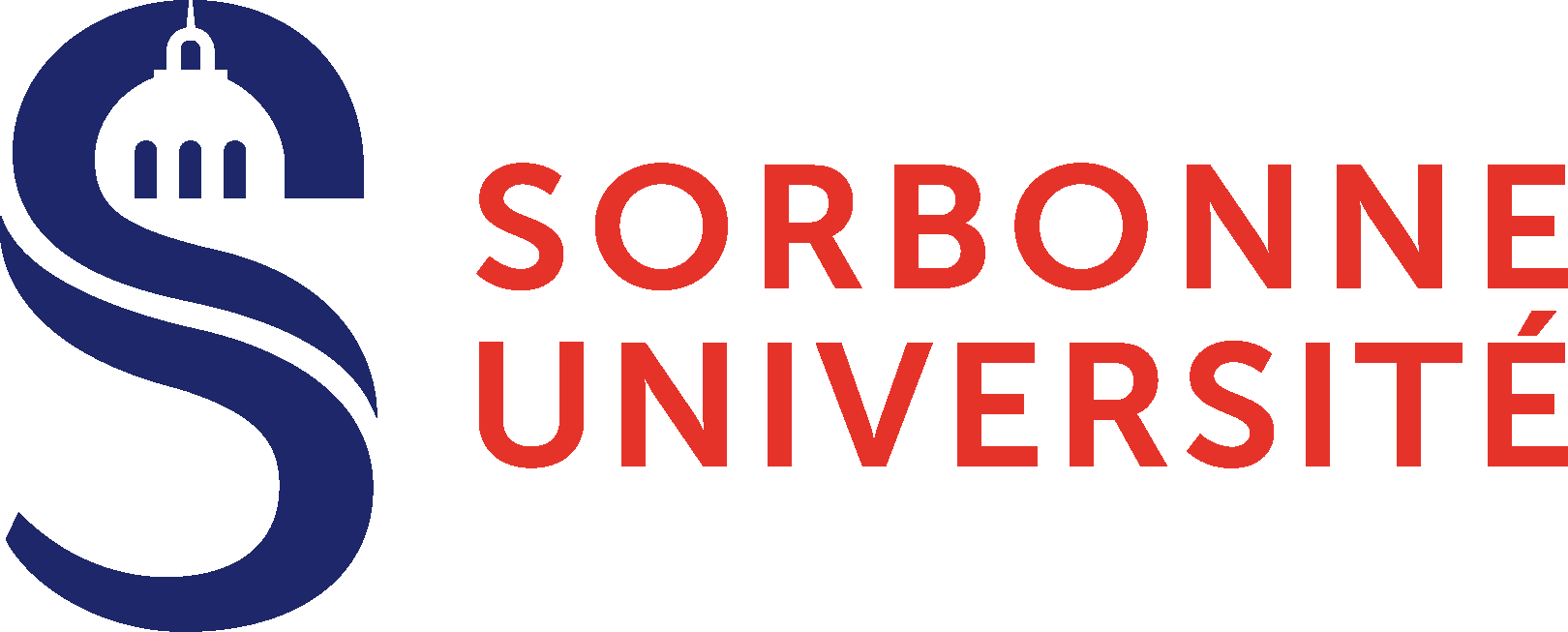 Vu le Code de l’éducationVu le décret n° 2009-464 du 23 avril 2009 modifié relatif aux doctorants contractuels des établissements publics d'enseignement supérieur ou de recherche,Vu l’arrêté du 25 mai 2016 fixant le cadre national de la formation et les modalités conduisant à la délivrance du diplôme national de doctorat fixant le cadre national de la formation et les modalités conduisant à la délivrance du diplôme national de doctorat,Vu la Charte nationale de déontologie des métiers de la Recherche du 29 janvier 2015,Vu la Charte européenne du chercheur et le code de conduite du recrutement des chercheurs du 11 mars 2005.,Vu les statuts de Sorbonne Université,Vu l’avis de la commission recherche en date du 18 juin 2019Vu la délibération du Conseil d’administration de Sorbonne Université portant adoption de la charte du doctorat de Sorbonne UniversitéPréambulLe diplôme national de doctorat est le grade universitaire le plus élevé de l’enseignement supérieur. Son obtention sanctionne une formation à et par la recherche menée dans le cadre de la formation initiale ou de la formation tout au long de la vie, y compris à travers la valorisation des acquis de l’expérience. Il est préparé dans un établissement public d’enseignement supérieur accrédité, au sein d’une école doctorale, sous la direction d’un directeur ou d’une directrice de thèse dans le cadre déterminé par l’arrêté du 25 mai 2016 fixant le cadre national de la formation et les modalités conduisant à la délivrance du diplôme national de doctorat.Le doctorat est reconnu dans le paysage scientifique et valorisé dans le tissu socio-économique en France, en Europe et dans le monde. Sa préparation s’inscrit dans un projet personnel et professionnel défini dans ses buts comme dans ses exigences. Elle associe une formation de haut niveau à une expérience professionnelle de recherche, visant à la maîtrise de compétences scientifiques et transférables.Travail personnel réalisé dans un environnement collectif, le doctorat implique la création de connaissances nouvelles ; leur diffusion ouverte contribue à éclairer les citoyennes et les citoyens, la puissance publique et la société dans son ensemble. L’essentiel de la formation doctorale consiste en un travail de recherche novateur, constituant la thèse.Sorbonne Université s’engage, dans le champ de la formation doctorale comme dans les autres champs, à respecter et faire respecter l’équité entre ses membres, à bannir et à combattre toute discrimination, qu’elle soit liée au genre, à l’origine, à la religion, à l’orientation sexuelle, au handicap ou à la situation économique ou sociale.Article 1er : Objet de la charte et champ d’applicationComplétée par les dispositions du règlement intérieur de chaque école doctorale, la présente charte définit les droits et obligations des acteurs et actrices de la formation doctorale qui concernent notamment les conditions de suivi et d'encadrement des doctorantes et des doctorants. L’Université en garantit l’application et en informe l’ensemble de la communauté.La présente charte est élaborée dans le respect de l’arrêté du 25 mai 2016 sur la formation doctorale ainsi que des recommandations et principes de la Charte nationale de déontologie des métiers de la recherche. Elle s’inscrit en outre dans le cadre de la politique doctorale de Sorbonne Université que coordonne et soutient le Collège des écoles doctorales.Elle garantit l’excellence scientifique du doctorat. Elle définit les principes et valeurs dans lesquels s’inscrit le déroulement de la formation doctorale, notamment dans la relation entre le doctorant ou la doctorante et le directeur ou la directrice de thèse et plus généralement entre tous les acteurs et actrices d’un projet de formation doctorale.Elle s’applique à l’ensemble des acteurs et actrices de la formation doctorale de Sorbonne Université.Elle est appliquée par chaque directeur ou directrice de l’unité de recherche, par chaque directeur ou directrice d’école doctorale. Il ou elle approuve et s’engage à respecter cette charte par sa signature lors de l’inscription du doctorant ou de la doctorante.Elle est appliquée par chaque doctorant ou chaque doctorante et son directeur ou sa directrice de thèse. Ils ou elles signent conjointement la charte du doctorat lors de la première inscription en doctorat du doctorant ou de la doctorante à Sorbonne Université ou bien, lors de l’entrée en vigueur de la charte, à la ré-inscription en doctorat.Les dispositions de la présente charte du doctorat ne s’appliquent pas de manière rétroactive. Les dispositions de chartes du doctorat qui ne sont plus en vigueur ne s’appliquent plus à partir du moment où la présente charte est en vigueur et signée par les différents acteurs.Le cas échéant, Sorbonne Université s’assure que la convention de cotutelle ou de partenariat avec un autre établissement ou organisme extra-universitaire ne contrevient pas aux principes de la présente charte.Article 2 : La convention de formationConformément à l’arrêté du 25 mai 2016, une convention individuelle de formation, signée lors de la première inscription par le directeur ou la directrice de thèse et par la doctorante ou le doctorant, précise l’environnement et les conditions de déroulement du projet doctoral. Cette convention peut être modifiée autant que de besoin lors de chaque réinscription.Article 3 : La formation doctorale de Sorbonne UniversitéSorbonne Université encourage les doctorants et les doctorantes à l’exercice de l’esprit critique, l’autonomie de la pensée, la rigueur intellectuelle et la recherche exigeante du savoir. Elle promeut la réalisation de leurs travaux de recherche dans le respect des règles d’éthique de la recherche et d’intégrité scientifique.L’Université contribue à l’intégration de ses doctorantes et doctorants dans un environnement de recherche local, national et international. Elle accompagne les doctorants et doctorantes dans la valorisation de leurs travaux de recherche ; elle les incite à développer une bonne connaissance des travaux réalisés dans leur champ de recherche en France et dans le monde. À ces fins, Sorbonne Université encourage et soutient la mobilité doctorale.En appui de son projet de recherche et de l’élaboration de son projet professionnel, le doctorant ou la doctorante met en place un plan individuel de formation, en concertation avec son directeur ou sa directrice de thèse et avec le directeur ou la directrice de son école doctorale. Ce plan individuel de formation lui permet d’élargir ses compétences par des formations disciplinaires et transversales qui préparent sa poursuite de carrière.Sorbonne Université affiche sa volonté que le plus grand nombre de ses doctorantes et doctorants disposent d’une rémunération contractuelle pour la préparation du doctorat.Dès la préparation de l’inscription, le directeur ou la directrice de thèse, le directeur ou la directrice de l’unité de recherche et le directeur ou la directrice de l’école doctorale, ainsi que le candidat ou la candidate, s’informent des sources de financement disponibles et mettent en œuvre tous les moyens disponibles pour atteindre cet objectif.Article 4 : Débuter une formation doctoraleLe projet de recherche doctoralLa préparation d’un doctorat repose sur un accord librement consenti entre le doctorant ou la doctorante, le directeur ou la directrice de thèse et, le cas échéant, le co-directeur ou la co-directrice de thèse, en lien étroit avec l’unité de recherche, l’école doctorale et l’Université.Cet accord définit le projet de recherche doctoral et ses conditions de réalisation ; il organise l’acquisition de compétences scientifiques de haut niveau et la maîtrise d’un savoir-faire professionnel. Les conditions de réalisation précisent notamment l’environnement scientifique, l’encadrement, les ressources numériques, matérielles, financières et humaines, les clauses de confidentialité éventuelles.Chaque projet est validé par l’école doctorale qui s’assure de son caractère scientifique et novateur, ainsi que de sa faisabilité dans les délais fixés par l’arrêté du 25 mai 2016.L’engagement dans la formation doctoraleL’école doctorale met en œuvre une politique d’admission sur la base de critères explicites et publics et selon des procédures transparentes et équitables décrites dans son règlement intérieur.L’école doctorale informe les futurs doctorants et doctorantes des ressources matérielles, financières et humaines disponibles, du nombre de doctorats dirigés par leur éventuel directeur ou directrice de thèse. Le nombre maximum de doctorantes et doctorants encadrés par un directeur ou une directrice de thèse est déterminé par le règlement intérieur de l’école doctorale. Celle-ci renseigne les doctorantes et doctorants sur le devenir professionnel des docteures et docteurs en s’appuyant sur des enquêtes locales et nationales.Le directeur ou la directrice de thèse agit selon l’éthique et la déontologie de sa fonction. Il ou elle est responsable de la direction scientifique du projet doctoral.Le doctorant ou la doctorante est placé sous la responsabilité de son directeur ou de sa directrice de thèse.Le directeur ou la directrice de thèse encadre individuellement les doctorantes et doctorants qui sont sous sa direction et s’engage à des rendez-vous réguliers et fréquents, dans les espaces de travail, locaux universitaires, dédiés à cet effet, pour les accompagner dans leur projet de thèse. Il ou elle veille à ce que le doctorant ou la doctorante acquière une autonomie au cours de son activité de recherche.Le directeur ou la directrice de thèse aide le doctorant ou la doctorante à s'intégrer au milieu scientifique et lui donne toutes les informations utiles et les contacts professionnels qui peuvent l'aider à mener à bien ses recherches et à les valoriser à l’échelle locale, nationale et internationale. Il ou elle accompagne le doctorant ou la doctorante dans son projet professionnel, met en place les conditions nécessaires au développement de ses compétences et à la valorisation des connaissances créées par ses recherches.Un co-encadrement peut contribuer au suivi scientifique du doctorant. Le cas échéant, les rôles et responsabilités sont définis et explicités dans la convention individuelle de formation.Des formations et un accompagnement à l’encadrement doctoral sont proposés aux encadrantes et encadrants.Le doctorant ou la doctorante participe à la vie de son unité de recherche et de son école doctorale et s’engage à suivre des formations qui lui permettront d’élargir sa culture scientifique, d’accroître ses compétences et de préparer sa poursuite de carrière. Il ou elle informe régulièrement son directeur ou sa directrice de thèse de l’évolution de ses travaux et des difficultés éventuellement rencontrées. Le directeur ou la directrice valide avec le doctorant ou la doctorante la qualité scientifique de la démarche suivie et des résultats obtenus. Le doctorant ou la doctorante doit faire preuve d'initiative et de créativité dans la conduite de ses recherches. Sa recherche doctorale implique le respect de la Charte nationale de déontologie des métiers de la recherche et des bonnes pratiques d’élaboration des connaissances et de publication propres à la discipline.Lorsque le doctorat est mené à temps partiel, le doctorant ou la doctorante s’engage à dégager le temps nécessaire pour mener à bien son projet de recherche.Article 5 : Déroulement de la formation doctoraleL’école doctorale s'assure du bon déroulement de la formation doctorale, du respect de l'échéancier et des engagements mentionnés dans la présente charte. Une attention particulière est portée au suivi individuel du doctorant ou de la doctorante, du point de vue de son projet de recherche comme de son projet professionnel.Le projet individuel de formationLe doctorant ou la doctorante définit un projet individuel de formation destiné à l’accompagner dans ses travaux de recherche, ainsi que dans la préparation de son devenir professionnel. Ce projet se concrétise à travers la mise en place d’un plan de formation lui permettant d’acquérir de nouvelles connaissances et de développer des compétences scientifiques et transférables qui soutiendront aussi bien son projet de recherche doctoral que son avenir professionnel. Ce plan comprend obligatoirement un volet consacré à l’éthique de la recherche et à l’intégrité scientifique. Une place importante est accordée à la préparation de la poursuite de carrière, selon le projet professionnel envisagé, qui peut s’affiner tout au long de la formation doctorale.L’Institut de formation doctorale de Sorbonne Université et les écoles doctorales proposent aux doctorantes et doctorants des formations transversales et disciplinaires, ainsi que des actions pour les aider à préparer leur poursuite de carrière. Il appartient aux directeurs et directrices de thèse, ainsi qu’à l’école doctorale, d’accompagner les doctorantes et doctorants dans l’établissement de leur projet individuel de formation. Le directeur ou la directrice de thèse s’engage à ce que les doctorantes et doctorants qu’il ou elle encadre, disposent du temps requis pour participer aux formations susmentionnées, ainsi qu’à la vie de son unité de recherche et de l’école doctorale.Le doctorant ou la doctorante s’engage à participer aux formations auxquelles il ou elle a demandé son inscription. Il ou elle participe aux réunions d’information et journées scientifiques organisées par l’Université, les écoles doctorales, et l’Institut de formation doctorale. Son travail de recherche doit être organisé en conséquence.Le doctorant ou la doctorante tient à jour un portfolio, qui comprend la liste détaillée des activités auxquelles il ou elle a participé, en y incluant l’enseignement, la diffusion de la culture scientifique ou le transfert de technologies ; ce document valorise les capacités et compétences cultivées pendant sa formation doctorale.Le comité de suivi individuelUn comité de suivi individuel suit le doctorant ou la doctorante et veille au bon déroulement du cursus.Il s’assure du bon déroulement de la formation doctorale et de sa réalisation dans le temps imparti, en s’appuyant sur la présente charte et la convention individuelle de formation. Il évalue, dans un entretien avec le doctorant ou la doctorante, les conditions de sa formation et les avancées de sa recherche.Il échange avec le doctorant ou la doctorante sur sa poursuite de carrière, s’assure qu’il ou elle bénéficie de formations adaptées à son projet de recherche et à son projet professionnel. Il s’assure de sa sensibilisation à l’éthique de la recherche et à l’intégrité scientifique.Il veille à prévenir, toute forme de conflit, de discrimination et de harcèlement. Le cas échéant, il doit les signaler aux instances compétentes pour les traiter. Il ne participe pas à la direction du travail de recherche.Les modalités de composition, d'organisation et de fonctionnement de ce comité sont fixées par le règlement intérieur de l’école doctorale. Le comité de suivi comporte au moins deux membres. L’école doctorale veille à l’indépendance des membres du comité de suivi vis-à-vis du directeur ou de la directrice de thèse.Le comité de suivi se réunit au moins une fois par an jusqu’à la dernière inscription en doctorat. Chaque réunion comprend obligatoirement un entretien individuel entre le comité et le doctorant ou la doctorante. En dehors des réunions prévues en début de formation doctorale, la doctorante ou le doctorant ainsi que la directrice ou le directeur de thèse, peuvent à tout moment solliciter la réunion du comité de suivi. L’école doctorale peut également demander la tenue de réunions supplémentaires du comité de suivi si elle le juge utile.Le comité de suivi formule des recommandations et transmet un rapport de l'entretien au directeur ou à la directrice de l'école doctorale, au doctorant ou à la doctorante et au directeur ou à la directrice de thèse. Un avis favorable du comité de suivi est requis pour la réinscription en doctorat à partir de la troisième année.Durée de la formation doctorale - césureLa préparation du doctorat s'effectue en règle générale en trois ans en équivalent temps plein consacré à la recherche. Dans les autres cas, la durée de préparation du doctorat peut être au plus de six ans.À titre exceptionnel, sur demande motivée du doctorant ou de la doctorante, une période de césure insécable d'une durée maximale d'une année peut intervenir une seule fois, sur décision du chef ou de la cheffe d’établissement après avis du directeur ou de la directrice de thèse et du directeur ou de la directrice de l'école doctorale. Cette période n'est pas comptabilisée dans la durée de la formation doctorale.Lorsque le doctorant ou la doctorante bénéficie d’un financement spécifique dédié à la préparation du doctorat, la césure nécessite l’accord de l’organisme financeur et de l’employeur. Le contrat de travail est suspendu pendant la durée de la césure.Pendant la césure, le doctorant ou la doctorante suspend temporairement sa formation et son travail de recherche. Les dispositions relatives à la confidentialité continuent à s’appliquer. Le doctorant ou la doctorante respecte ces obligations et demeure vigilant quant à la protection de la propriété intellectuelle de ses travaux.Article 6 : La soutenanceLa soutenance doit avoir lieu au plus tard dans l’année de la dernière inscription autorisée. La thèse est évaluée par un jury constitué sur mesure qui doit permettre une représentation équilibrée des femmes et hommes. Les personnalités le composant sont choisies en raison de leur compétence scientifique ou professionnelle dans le champ de recherche concerné. Sa composition et les modalités de désignation du jury sont précisées par l’arrêté du 25 mai 2016.Lors de sa délibération, le jury apprécie la qualité scientifique des travaux du doctorant ou de la doctorante, leur caractère original et novateur, l’aptitude du doctorant ou de la doctorante à les situer dans leur contexte scientifique international. Il délibère avec l’impartialité et la neutralité indispensables pour l’évaluation raisonnée des travaux présentés. Le jury garantit le haut niveau scientifique du doctorat.Article 7 : Le devenir des docteures et docteursSorbonne Université s’engage à informer les doctorantes et doctorants des opportunités de carrière auxquelles elles et ils peuvent raisonnablement prétendre à l’issue de leur formation doctorale. À cet effet, l’Université fait des enquêtes mises à la disposition des doctorantes et doctorants.Les docteures et docteurs de Sorbonne Université s’engagent à répondre aux demandes d’information relatives à leur devenir professionnel, et cela plusieurs années après leur soutenance. Elles et ils s’engagent à répondre aux questionnaires qui leur seront adressés et à faire part de leurs changements de coordonnées.Les docteures et docteurs de Sorbonne Université font partie de la communauté des Alumni et du Club des docteures et docteurs de Sorbonne Université. Elles et ils sont encouragés à participer aux activités de cette assemblée et au réseau ainsi constitué.Article 8 : Médiation et résolution de conflitsEn cas de conflit ou de désaccord, le doctorant ou la doctorante, le directeur ou la directrice de thèse, sont encouragés à solliciter le directeur ou la directrice de l’école doctorale le plus tôt possible. Il ou elle peut être reçu dans un entretien sous le sceau de la confidentialité. Le rôle du directeur ou de la directrice de l'école doctorale (ou d'une personne qu'il peut mandater à cet effet) est de favoriser une discussion pacifiée et de rechercher une solution appropriée et acceptable par chacune des parties.Le doctorant ou la doctorante ainsi que le directeur ou la directrice de thèse peuvent également solliciter à titre individuel le médiateur ou la médiatrice de Sorbonne Université. Avec leur indispensable accord, il ou elle réunira les deux parties avec comme objectif le rétablissement d’un dialogue apaisé entre elles.SI le conflit n’est pas résolu par le médiateur ou l’école doctorale, le directeur ou la directrice de l’école doctorale, ou l’une des parties, saisit la commission de prévention et de résolution des conflits de l’Institut de formation doctorale de Sorbonne Université.Cette commission représente à part égale les doctorantes et doctorants et les directeurs et directrices de thèse ; elle est attentive aux points de vue de chaque partie, formule des recommandations et rend des avis consultatifs motivés au président ou à la présidente de Sorbonne Université, qui décide le cas échéant des suites à donner.La composition et les modalités de fonctionnement de cette commission sont fixés par décision du président ou de la présidente de Sorbonne Université après avis de la commission de la recherche du conseil académique de Sorbonne Université.Article 9 : Diffusion, valorisation et propriété intellectuelleLe directeur ou la directrice de thèse et de l’unité de recherche accompagnent le doctorant ou la doctorante afin de permettre la meilleure valorisation de ses travaux possible.Tout en respectant ses engagements de confidentialité, le doctorant ou la doctorante est encouragé à participer aux manifestations scientifiques organisées par l’école doctorale, au cours desquelles chaque doctorante et doctorant a l'occasion de présenter ses travaux. Le directeur ou la directrice d’unité permettra au doctorant ou à la doctorante de participer à des manifestations nationales ou internationales, en bénéficiant des mêmes conditions que les membres permanents de l’unité de recherche.Pour la publication de ses travaux, ainsi que dans l’exercice quotidien de son activité, le doctorant ou la doctorante s’engage à s’informer et respecter les lois et règlements en vigueur en particulier sur la protection des données à caractère personnel ou de santé ; la détention de matériel biologique humain ou de ressources génétiques relevant du Protocole de Nagoya.Le doctorant ou la doctorante s’engage à ne pas communiquer ou publier sans avoir préalablement obtenu l’accord de son directeur ou sa directrice de thèse. Il ou elle fait figurer sur ses publications la signature normalisée de Sorbonne Université, en se référant au guide ad hoc.Les publications doivent être rendues accessibles librement le plus largement possible. Elles ont pour vocation à être déposées dans une archive ouverte, notamment HAL. Le doctorant ou la doctorante doit apparaître parmi les auteurs et autrices de toutes les publications directement issues de ses travaux, y compris après la soutenance.Le doctorant ou la doctorante est lié par une obligation de secret à l’égard des tiers. Cet engagement s’applique jusqu’à l’entrée des informations, savoir-faire et matériels dans le domaine public. Il ou elle s'engage à maintenir la confidentialité de ses résultats de recherche ainsi que de toutes les informations, savoir-faire et matériels dont il ou elle a eu connaissance au cours de ses recherches, à l’occasion de son séjour dans son unité de recherche, voire lors de coopérations avec d’autres organismes ou sociétés.9.6 Dans le cas où ses recherches donneraient lieu à des résultats valorisables, une déclaration d’invention sera établie, dans laquelle le doctorant ou la doctorante figurera parmi les contributeurs et contributrices. Si une demande de brevet est déposée, le doctorant ou la doctorante sera nommé comme inventeur ou inventrice – ou comme auteur ou autrice en cas de dépôt de logiciel. La part inventive de chaque contributeur et contributrice indiquée dans la déclaration d’invention est établie d’un commun accord entre les contributeurs et contributrices.9.7. Les différentes disciplines utilisant des critères variables pour mesurer la qualité des travaux de recherche, il appartient à chaque école doctorale d’expliciter ce que la communauté scientifique attend d’un doctorat dans le domaine ou la discipline concernés, notamment en matière de publications, de communications dans des colloques, de droits de propriété intellectuelle (brevets, logiciels, marques, etc…) et rapports industriels.Dispositions finales – signatureLes soussignés déclarent avoir pris connaissance des différentes dispositions de la Charte du doctorat, mise en place au sein de Sorbonne Université, en application de l’Arrêté du 25 mai 2016 fixant le cadre national de la formation et les modalités conduisantà la délivrance du diplôme national de docat, adoptée par le conseil d’administration de Sorbonne Université en date du 2 juillet 2019 après avis de sa commission recherche.Ils ou elles s’engagent à en respecter les clauses. En cas de non-respect des engagements de la présente charte par le directeur ou la directrice de thèse, le directeur ou la directrice de l’école doctorale peut proposer au président ou à la présidente de Sorbonne Université une réorientation du doctorant ou de la doctorante sous une autre direction. Le non-respect des engagements de la présente charte par le doctorant ou la doctorante peut conduire à l’arrêt de sa formation doctorale et le cas échéant de son contrat de travail - selon les modalités définies par celui-ci - prononcé par le président ou la présidente de l’Université, sur proposition du directeur ou de la directrice de thèse et du directeur ou de la directrice de l’école doctorale. En tout état de cause, les décisions issues du non respect des engagements par les acteurs du doctorat devront être précédées d'une tentative de médiation telle que définie à l'article 8.COMITE DE SUIVI DE THESE Fiche préparatoire à l’entretien à remplir par le doctorantFinancement : 	 Non	 Oui (préciser le type de financement)	 Activité salariale (préciser)Description succincte du sujet de thèse:Avancement de la thèseCalendrier prévisionnel d’achèvement de la thèseProblèmes identifiés:Publications et communications scientifiques :Formation doctorale :Difficultés rencontrées (éventuellement) :Projet professionnel :PORTFOLIOLe portolio permet de valoriser les compétences des doctorants. Ce document,  obligatoire  selon l’art.15 de l’arrêté du 25 mai 2016 fixant le cadre national de la formation doctorale synthétise toutes les activités du doctorant durant sa formation, incluant enseignement, diffusion de la culture et valorise les compétences qu’il a développées pendant la préparation du doctorat.A la fin du cycle d’étude doctorale, l’inventaire de l’ensemble de ces activités, validées par la direction de l’ED, sera obligatoire au moment  de la procédure de dépôt de thèse.Indiquez ci-dessous la liste des formations suivies et activités au cours du doctorat : formations professionnalisantes et scientifiques,  activités scientifiques, responsabilités exercées, enseignement, mobilité etc. Directeurs-adjointsDirecteurs-adjointsDirecteurs-adjointsDirecteurs-adjointsMme BLANCO Mercedes CLEACLEAcitrine@club-internet.frM. BANOUN BernardREIGENNREIGENNbernard.banoun.ufr@gmail.comMme JURGENSON Luba	EUR’ORBEMEUR’ORBEMluba.jurgenson@wanadoo.frM. LAGRANGE FrédéricCERMOMCERMOMfrederic.lagrange@ sorbonne-universite.fr M. LUGLIO DavideELCIELCIdavide.luglio@paris-sorbonne.frM. Alexis TADIÉVALEVALEalexis.tadie@paris-sorbonne.frM. AGARD OlivierSIRICESIRICEoagard.fr@gmail.comM. RODRIGUEZ MiguelCRIMICCRIMICmirodriguez@voila.frMme Louise DALINGWATERHDEAHDEAlouisedalingwater@yahoo.fr    M. Michel RIAUDELDirecteur UFR études ibériquesDirecteur UFR études ibériquesm.riaudel@orange.frm.riaudel@orange.frEUR’ORBEMEUR’ORBEMclararoyer@gmail.comclararoyer@gmail.comMme THIEULIN-PARDO HélèneResponsable masterResponsable masterHelene.thieulin-pardo@gmail.comHelene.thieulin-pardo@gmail.comMme CABAJ Anne-Marie BIATSanne-marie.cabaj@ sorbonne-universite.fr Mme LAMBOURDE Florence BIATSFlorence.Lambourdet@ sorbonne-universite.fr M. BABEL RainerInstitut historique AllemandRBabel@dhi-paris.frM. RAUFAST Jean-CharlesPrésident de l’association Dialogojcraufast@gmail.comM. COMOTTI StefanoDirecteur de l’audit interne, Keringstefano.comotti@kering.comMme VALERO ChristineColumbia University in Pariscv2003@columbia.eduMme MAHÉ AnnaigURFISTannaig.mahe@enc.sorbonne.frM. BUFFARD PaulM. BUFFARD PaulM. BUFFARD PaulM. BUFFARD PaulÉtudes germaniques/nordiquepaul.buffard@gmail.compaul.buffard@gmail.compaul.buffard@gmail.compaul.buffard@gmail.comMme COUEILLE ClotildeMme COUEILLE ClotildeMme COUEILLE ClotildeMme COUEILLE ClotildeÉtudes slavesclotilde.coueille@hotmail.comclotilde.coueille@hotmail.comclotilde.coueille@hotmail.comclotilde.coueille@hotmail.comMme KOECHLIN ElisabethMme KOECHLIN ElisabethMme KOECHLIN ElisabethMme KOECHLIN ElisabethÉtudes anglophoneseliza.koechlin@gmail.comeliza.koechlin@gmail.comeliza.koechlin@gmail.comeliza.koechlin@gmail.comSuppléantsSuppléantsMme JAMET RaphaëlleMme JAMET RaphaëlleEtudes germanique/nordiques jamet.raphaelle@gmail.comjamet.raphaelle@gmail.comjamet.raphaelle@gmail.comM. ONOSOV IvanM. ONOSOV IvanEtudes slavesionosov@mail.ruionosov@mail.ruionosov@mail.ruSpécialitésResponsablesCommerce international et EuropeHans Hans STARKÉtudes slavesLubaLubaJURGENSONÉtudes arabesFrédéricFrédéricLAGRANGEÉtudes romanes espagnolesMercedesMercedesBLANCOEtudes romanes italiennesDavideDavideLUGLIOÉtudes anglophonesAlexisAlexisTADIÉEtudes germaniques et nordiquesBernardBernardBANOUNSpécialités
Spécialités
ResponsablesCommerce international et EuropeHansSTARKÉtudes romanesHélèneTHIEULIN-PARDOÉtudes slavesLubaJURGENSONÉtudes arabesFrédéricLAGRANGEÉtudes germaniquesHélèneMIARD-DELACROIXÉtudes anglophonesFrançoiseSAMMARCELLIDUBARD DE GAILLARBOISFrédériqueFABIANOAndreaGIANNETTI ValeriaGRAGNOLATIManueleLUGLIODavideOSSOLA (professeur associé – Collège de France)CarloBERTHIERNancyBREYSSE-CHANET LaurenceCUROPOSFernandoGÜELLMonicaRIAUDELMichelRODRIGUEZMiguelSALAZARInaTONUSLeonardoConditions d’accèsLe candidat doit être de nationalité française, avoir entre 21 et 26 ans, être titulaire d’un DEA ou d’un diplôme d’école de commerce, de gestion ou d’ingénieur et doit s’inscrire en doctorat.L’entreprise est de droit français. Elle doit confier au jeune doctorant, lors de son embauche, un projet de Recherche & Développement et impliquer dans ce projet un laboratoire extérieur à l’entreprise pour assumer l’encadrement scientifique du jeune diplômé en vue de la préparation du doctorat.Le laboratoire partenaire de l’entreprise doit appartenir à un établissement d’enseignement supérieur, un organisme public de recherche, un centre technique ou être un laboratoire industriel ou un laboratoire étranger.EncadrementLes travaux sont effectués sous la responsabilité conjointe de deux directeurs de travaux, l’un enseignant chercheur habilité à diriger des recherches, l’autre exerçant une activité professionnelle d’études ou de recherche dans l’entreprise. Le sujet proposé doit s’inscrire dans une perspective de développement économique de l’entreprise et être lié à son domaine d’activité.Contrat de travailIl est signé par l’entreprise avec le jeune doctorant. Il s’agit d’un CDD de 3 ans maximum ou d’un CDI conclu dès le début. Le doctorant CIFRE est un doctorant salarié sous contrat de droit privé.La convention associe une entreprise, un jeune diplômé désireux d’entreprendre un doctorat dans le cadre d’une entreprise (niveau bac + 5), un laboratoire de recherche qui assure l’encadrement de la thèse.La convention est passée pour trois ans entre l’Association nationale de la recherche technique (ANRT) et l’entreprise.L’entreprise verse à son « jeune CIFRE » un salaire supérieur ou égal à 20214 € (salaire annuel, brut, hors charges patronales).Le doctorant CIFRE est donc salarié et est donc couvert par le régime général de la sécurité social, au même titreque l’allocataire de recherche. Il est également dans l’obligation de déclarer sa rémunération (impôts sur le revenu).Origine des financements et gestionCes conventions sont financées par le ministère de la Recherche, qui en a confié la gestion à l’Association nationale de la recherche technique (ANRT). http://www.isteem.univ-montp2.fr/DOCTORANTS/Fiches/Bourse_CIFRE.htmUFR d’études germaniques et nordiquesmailto:etudes-germaniques@paris-sorbonne.frCentre universitaire Malesherbes108 boulevard Malesherbes 75017 Paris3e étage Bureaux 307 et 311UFR d’études anglaises et nord-américainessorbonne.anglais@listes.paris-sorbonne.frEn Sorbonne 1, rue Victor-Cousin, 75005 ParisBureau G 352 - Escalier G, 2e étageUFR d’études italiennesufr-etudes-italiennes@listes.sorbonne-universite.frCentre universitaire Malesherbes3e étage, Bureaux  333 et 323UFR d’études ibériques et latino-américainesInstitut d’Etudes hispaniques   31 rue Gay Lussac Paris 5èmeiberique@sorbonne-universite.frUFR d’études slavesmalesherbes.etudes-slaves@sorbonne-universite.fr UFR d’études arabesEn Sorbonne, 1, rue Victor-Cousin, 75005 ParisEtudes.Arabes-Hebraiques@sorbonne-universite.frescalier I, 3e étage, bureau H617UFR Langues étrangères appliquées (LEA)masterMCI.lea@sorbonne-universite.frCentre universitaire MalesherbesIyas Hassan i.hassan@univ-lyon2.frFrédéricLAGRANGEfrederic.lagrange@sorbonne-universite.frIyas HASSANfrederic.lagrange@sorbonne-universite.frfrederic.lagrange@sorbonne-universite.frÉlisabethANGEL-PEREZeangelperez@wanadoo.frMichelANTOINEmichel.antoine@sorbonne-universite.frPascalAQUIENpascal.aquien@orange.frNathalieCARONnathalie.caron@sorbonne-universite.frLINECOTTEGNIES line.cottegnies@univ-paris3.frClaireCHARLOTclairecharlot.sorbonne@gmail.comLouiseDALINGWATERlouisedalingwater@yahoo.frAndrewDIAMONDandrew.j.diamond@gmail.comPierreLURBEpierre.lurbe@univ-montp3.frFrédéricREGARDflook@orange.frFrançoiseSAMMARCELLIfrasamm@club-internet.frWilliamSLAUTERwslauter@univ-paris-diderot.frÉlisabethSOUBRENIEElisabeth.Soubrenie@sorbonne-universite.frAlexisTADIÉalexis.tadie@sorbonne-universite.frÉlisabeth ANGEL-PEREZÉlisabeth ANGEL-PEREZAxe de recherche :Axe de recherche :VALE (EA 4085) : axe THEATREVALE (EA 4085) : axe THEATREIntitulé du séminaire : Intitulé du séminaire : Séminaire doctoral THEATRE Séminaire doctoral THEATRE Dates du séminaire : 	Dates du séminaire : 	Janvier et juin (dates à préciser)Janvier et juin (dates à préciser)Lieu et heure : 	Lieu et heure : 	9h30-15h9h30-15hNom de l’organisateur: 	Nom de l’organisateur: 	Elisabeth Angel-PerezElisabeth Angel-PerezE-mail de l’organisateur :E-mail de l’organisateur :eangelperez@wanadoo.freangelperez@wanadoo.frAxe de recherche :VALE (EA 4085) : axe THEATREIntitulé du séminaire : THÉÂTRE CONTEMPORAIN DE LANGUE ANGLAISE : Experimenting with forms: In-Yer-Face ; In-Yer-Ear ; In-Yer-MindDates du séminaire : 	hebdomadaireLieu et heure : 	Mardi 11h-13h, salle G 361, SorbonneNom de l’organisateur: 	Elisabeth Angel-PerezE-mail de l’organisateur :eangelperez@wanadoo.frPascal AQUIENSéminaire de Poésie et poétique (MAN407)Pascal AQUIENSéminaire de Poésie et poétique (MAN407)Axe de recherche :Poétique des textes et théorie littéraireIntitulé du séminaire : Poésie et poétiqueDates du séminaire : 	Jeudi 13h-15h (annuel)Lieu : 	Salle G 363 UFR d’études anglophonesNom de l’organisateur: 	Pascal AquienE-mail de l’organisateur :pascal.aquien@orange.frGeneviève COHEN-CHEMINETSéminaire transversal de Masters I et II, ouvert aux doctorantsGeneviève COHEN-CHEMINETSéminaire transversal de Masters I et II, ouvert aux doctorantsAxe de rechercheARP Atelier de Recherches en Poésie (avec Juliette Utard et Pascal Aquien)Nom de l’organisateurProf. G. Cohen-CheminetE-mailgenevieve.cohen-cheminet@ sorbonne-universite.frAxe de recherche :VALE - Axe Modernités 16-18Intitulé du séminaire : ShakeS (Shakespeare en Sorbonne) et Séminaire EARLY MODERNDates du séminaire : 	Lundi et vendredi (voir https://earlymodern.hypotheses.org/ pour le calendrier)Lieu et heure : 	Maison de la recherche, lundi 13 h 30 - 15 h 30, Vendredi 17 h 30 - 19 h 30Nom de l’organisateur: 	Line Cottegnies et Alexis TadiéE-mail de l’organisateur :Line.cottegnies@paris-sorbonne.frAxe de recherche :VALE - Axe Modernités 16-18 – Projet Emergence VALE - Axe Modernités 16-18 – Projet Emergence Intitulé du séminaire : « Clio en scène : Faire l’histoire — l’histoire immédiate sur la scène britannique » (Projet Emergence, Sorbonne Université, 2019-2021).« Clio en scène : Faire l’histoire — l’histoire immédiate sur la scène britannique » (Projet Emergence, Sorbonne Université, 2019-2021).Dates du séminaire :        4 demi-journées et un colloque par an (voir le site du projet)4 demi-journées et un colloque par an (voir le site du projet)Lieu et heure :    Maison de la Recherche (à confirmer), 15 h 30 - 17 h 30Maison de la Recherche (à confirmer), 15 h 30 - 17 h 30Nom de l’organisateur:    Line Cottegnies ,Elisabeth Angel-Perez, Elisabeth MILLELine Cottegnies ,Elisabeth Angel-Perez, Elisabeth MILLEE-mail de l’organisateur :Line.cottegnies@paris-sorbonne.frLine.cottegnies@paris-sorbonne.frAxe de recherche :VALE - Axe Modernités 16-18 – Projet Emergence VALE - Axe Modernités 16-18 – Projet Emergence Intitulé du séminaire : « Clio en scène : Faire l’histoire — l’histoire immédiate sur la scène britannique » (Projet Emergence, Sorbonne Université, 2019-2021).« Clio en scène : Faire l’histoire — l’histoire immédiate sur la scène britannique » (Projet Emergence, Sorbonne Université, 2019-2021).Dates du séminaire :        4 demi-journées et un colloque par an (voir le site du projet)4 demi-journées et un colloque par an (voir le site du projet)Lieu et heure :    Maison de la Recherche (à confirmer), 15 h 30 - 17 h 30Maison de la Recherche (à confirmer), 15 h 30 - 17 h 30Nom de l’organisateur:    Line Cottegnies et Elisabeth Angel-PerezLine Cottegnies et Elisabeth Angel-PerezE-mail de l’organisateur :E-mail de l’organisateur :Line.cottegnies@paris-sorbonne.frLine.cottegnies@paris-sorbonne.frAxe de recherche :Axe de recherche :VALE - Axe Modernités 16-18 – Projet Emergence VALE - Axe Modernités 16-18 – Projet Emergence Intitulé du séminaire : Intitulé du séminaire : « Clio en scène : Faire l’histoire — l’histoire immédiate sur la scène britannique » (Projet Emergence, Sorbonne Université, 2019-2021).« Clio en scène : Faire l’histoire — l’histoire immédiate sur la scène britannique » (Projet Emergence, Sorbonne Université, 2019-2021).Dates du séminaire :        Dates du séminaire :        4 demi-journées et un colloque par an (voir le site du projet)4 demi-journées et un colloque par an (voir le site du projet)Lieu et heure :    Lieu et heure :    Maison de la Recherche (à confirmer), 15 h 30 - 17 h 30Maison de la Recherche (à confirmer), 15 h 30 - 17 h 30Frédéric REGARDSéminaire doctoral Littérature anglaise 19-21èmes sièclesFrédéric REGARDSéminaire doctoral Littérature anglaise 19-21èmes sièclesAxe de recherche :PACTPACTIntitulé du séminaire : Séminaire doctoral de littérature anglaise 19-21Séminaire doctoral de littérature anglaise 19-21Dates du séminaire : 	Calendrier fourni à la rentréeCalendrier fourni à la rentréeLieu : 	SerpenteSerpenteNom de l’organisateur: 	F. REGARDF. REGARDE-mail de l’organisateur :flook@orange.frflook@orange.frIntitulé du séminaire :  Intertextualité et intersémioticité dans le domaine américainDates du séminaire : 	Samedi matin de 10h à 13h, semestre 2Lieu et heure : 	Maison de la Recherche,Nom de l’organisateur: 	Françoise SAMMARCELLIE-mail de l’organisateur :Alexis TADIÉSéminaire doctoralAlexis TADIÉSéminaire doctoralAlexis TADIÉSéminaire doctoralIntitulé du séminaire : Intitulé du séminaire : Comment terminer sa thèseDates du séminaire : 	Dates du séminaire : 	Mardi une fois par moisLieu et heure : 	Lieu et heure : 	Maison de la recherche, salle D413, 18h-20hNom de l’organisateur: 	Nom de l’organisateur: 	Alexis TADIÉE-mail de l’organisateur :E-mail de l’organisateur :alexis.tadie@sorbonne-universite.frNathalie CARONSéminaire doctoralNathalie CARONSéminaire doctoralNathalie CARONSéminaire doctoralAxe de recherche :Axe de recherche :études religieusesIntitulé du séminaire : Intitulé du séminaire : Le fait religieux : méthodes, pratiques, enjeux. Dates du séminaire : 	Dates du séminaire : 	A préciser 
accessible à partir du site d’HDEA)Lieu : 	Lieu : 	UFR d’études anglophones, Sorbonne UniversitéNom de l’organisateur: 	Nom de l’organisateur: 	Nathalie CARONE-mail de l’organisateur :E-mail de l’organisateur :nathalie.caron@sorbonne-universite.frClaire CHARLOTSéminaire doctoralDescriptif du séminaire : Ce séminaire vise à aider les doctorant(e)s à mener leur recherche et à s’insérer dans la communauté scientifique des enseignants-chercheurs dans le domaine de la civilisation britannique. Les différentes séances concerneront l’apprentissage de la rédaction de résumés pour des appels à colloque ou journée d’étude, les différentes façons de s’informer sur ces appels, les réseaux de chercheurs dans la discipline, susceptibles de faire ces appels. Il sera également question de voir comment présenter une communication et l’expérience des jeunes doctorants sera particulièrement intéressante. De même, la rédaction d’articles sera abordée dans une séance spécifique. Les travaux du séminaire aideront également à faire le point sur ce que l’on attend des doctorants dans la rédaction de leur thèse mais aussi d’autres travaux pendant les années de doctorat, sans oublier les besoins de formation. Certaines séances seront consacrées à la révision des techniques d’exploitation de données qualitatives et quantitatives ainsi qu’à leur présentation (analyse de contenu par exemple). D’autres séances seront organisées en fonction des besoins spécifiques des doctorants.                                                     Louise DalingwaterDescriptif du séminaire :	Enjeux de santé publique (Responsable : Louise Dalingwater, Professeur) Ce séminaire aborde les questions liées à la santé publique au Royaume-Uni et notamment :- Les questions de santé mondiale vis-à-vis des systèmes de santé nationaux (Covid-19, SIDA...)- La santé des migrants et des réfugiés et politique publique- Participation des patients et du public aux soins de santé (Patient and Public Involvement PPI)- Systèmes intégrés de soins de santé et d'aide sociale- Internationalisation des soins de santé publics (commerce international et santé)-Transformation numérique de systèmes de santéAxe de recherche :Le Capitalisme sur le terrainIntitulé du séminaire : Historiciser les États-Unis contemporains : théories, méthodes, historiographieDates du séminaire : 	Vendredi matin au second semestre (dates à préciser)Lieu et heure : 	Maison de la Recherche Serpente (salle à préciser), 10h-12hNom de l’organisateur: 	Andrew DIAMONDE-mail de l’organisateur :andrew.diamond@sorbonne-universite.frWilliam SLAUTERSéminaire doctoralWilliam SLAUTERSéminaire doctoralWilliam SLAUTERSéminaire doctoralAxe de recherche :Axe de recherche :Intitulé du séminaire : Intitulé du séminaire : Dates du séminaire : 	Dates du séminaire : 	Lieu : 	Lieu : 	Nom de l’organisateur: 	Nom de l’organisateur: 	E-mail de l’organisateur :E-mail de l’organisateur :Pierre LURBESéminaire doctoral (séminaire de master ouvert aux doctorants)Pierre LURBESéminaire doctoral (séminaire de master ouvert aux doctorants)Pierre LURBESéminaire doctoral (séminaire de master ouvert aux doctorants)Pierre LURBESéminaire doctoral (séminaire de master ouvert aux doctorants)Pierre LURBESéminaire doctoral (séminaire de master ouvert aux doctorants)Pierre LURBESéminaire doctoral (séminaire de master ouvert aux doctorants)Axe de recherche :Axe de recherche :Axe de recherche :MAPSMAPSMAPSIntitulé du séminaire : Intitulé du séminaire : Intitulé du séminaire : S1 : Politics and Society in Early Hanoverian Britain S2 : Le télescope et le microscope : le conte philosophique 
au XVIIIe siècleS1 : Politics and Society in Early Hanoverian Britain S2 : Le télescope et le microscope : le conte philosophique 
au XVIIIe siècleS1 : Politics and Society in Early Hanoverian Britain S2 : Le télescope et le microscope : le conte philosophique 
au XVIIIe siècleDates du séminaire : 	Dates du séminaire : 	Dates du séminaire : 	Le mardi de 11h à 13h, S1 et S2Le mardi de 11h à 13h, S1 et S2Le mardi de 11h à 13h, S1 et S2Lieu : 	Lieu : 	Lieu : 	G 361G 361G 361Nom de l’organisateur: 	Nom de l’organisateur: 	Nom de l’organisateur: 	Pierre LURBEPierre LURBEPierre LURBEE-mail de l’organisateur :E-mail de l’organisateur :E-mail de l’organisateur :Pierre.lurbe@sorbonne-universite.fr; pierrelurbe@gmail.comPierre.lurbe@sorbonne-universite.fr; pierrelurbe@gmail.comPierre.lurbe@sorbonne-universite.fr; pierrelurbe@gmail.comOlivierAGARDoagard@noos.frBernardBANOUNbernard.banoun@sorbonne-universite.frSylvainBRIENSsylvain.briens@sorbonne-universite.frAlexandreDUPEYRIXalexandre.dupeyrix@paris-sorbonne.frSylvieLE  MOËLSylvie.lemoel@sorbonne-universite.frHélèneMIARD-DELACROIXhelene.miard-delacroix@sorbonne-universite.frKeesSNOEKcornelis.snoek@sorbonne-universite.frHansSTARKHans.stark@sorbonne-universite.frValérieCARRÉVarerie.carre@sorbonne-universite.frAxe de recherche :Ethique et philosophieIntitulé du séminaire : Philosophie de l’environnement et écologie politiqueDates du séminaire : 	février-mai 2020 – dates à préciserLieu et heure : 	A préciserNom de l’organisateur: 	Alexandre DUPEYRIXE-mail de l’organisateur :alexandre.dupeyrix@sorbonne-universite.frAxe de recherche :Histoire et civilisation allemandeIntitulé du séminaire : Histoire politique de l’Allemagne contemporaine. Objets, méthodes, questionsDates du séminaire : 	+ plusieurs vendredis après-midi, dates à préciserLieu et heure : 	Centre Malesherbes et Institut historique allemand,  journées et demi-journées selon calendrier à demander à l’organisateurNom de l’organisateur: 	Hélène Miard-DelacroixE-mail de l’organisateur :helene.miard-delacroix@paris-sorbonne.frAxe de recherche :Histoire et civilisation allemandeIntitulé du séminaire : Le retour de l’acteur en histoire politique ? Atouts et limites de la biographie à l’exemple de Willy Brandt (1913-1992)Dates du séminaire : 	Lieu et heure : 	Centre Malesherbes, 14h à 16h30, salle à préciserNom de l’organisateur: 	Hélène Miard-DelacroixE-mail de l’organisateur :helene.miard-delacroix@sorbonne-universite.frIntitulé :La société en RDA entre utopie et réalité Dates du séminaire : 	Tous les mercredis du semestre 2,
à partir du Lieu et heure : 	Centre Malesherbes, 14h à 16h, salle à préciserNom de l’organisateur: 	Hélène Miard-DelacroixE-mail de l’organisateur :helene.miard-delacroix@sorbonne-universite.frHans STARKSéminaire ouvert aux doctorantsHans STARKSéminaire ouvert aux doctorantsHans STARKSéminaire ouvert aux doctorantsAxe de recherche :Master Affaires européennes – LEA – M3MEALL3Master Affaires européennes – LEA – M3MEALL3Intitulé du séminaireIntitulé du séminaireLa politique européenne de l’Allemagne depuis 1989La politique européenne de l’Allemagne depuis 1989Dates du séminaire :Le jeudi de 15 h à 17 h au centre Serpente.Le jeudi de 15 h à 17 h au centre Serpente.Durée :Nom de l’organisateur:Hans StarkHans StarkE-mail de l’organisateur hans.stark@sorbonne-universite.frhans.stark@sorbonne-universite.fr Bernard BANOUNSéminaire de littérature allemande M3AL405A Bernard BANOUNSéminaire de littérature allemande M3AL405AAxe de recherche :Axe de recherche :Littérature contemporaine de langue allemandeLittérature contemporaine de langue allemandeIntitulé du séminaire : Intitulé du séminaire : L’œuvre poétique de Sarah KirschL’œuvre poétique de Sarah KirschDates du séminaire : 	Dates du séminaire : 	À compter du 16 septembre 2020À compter du 16 septembre 2020Lieu et heure : 	Lieu et heure : 	Centre Malesherbes, mercredi, 16h-17h30Centre Malesherbes, mercredi, 16h-17h30Nom de l’organisateur: 	Nom de l’organisateur: 	Bernard BanounBernard BanounE-mail de l’organisateur :E-mail de l’organisateur :Bernard.Banoun@Sorbonne-Universite.fr Bernard.Banoun@Sorbonne-Universite.fr Sylvain BRIENSSéminaire Sylvain BRIENSSéminaire Sylvain BRIENSSéminaire Axe de recherche :Axe de recherche :Littérature comparée Intitulé du séminaire : Intitulé du séminaire : Littérature nordiqueDates du séminaire : 	Dates du séminaire : 	Premier semestre, Mardi 9h00-1h00, une semaine sur deux (semaines paires)Lieu et heure : 	Lieu et heure : 	Centre MalesherbesNom de l’organisateur: 	Nom de l’organisateur: 	Sylvain BRIENSE-mail de l’organisateur :E-mail de l’organisateur :Sylvain.briens@gmail.comCornelis SNOEKSéminaire de Master recherche - Semestre 1, LittératureCornelis SNOEKSéminaire de Master recherche - Semestre 1, LittératureAxe de rechercheReprésentations et Identités. Intitulé du séminaireLittérature postcoloniale -  le cas du CongoDates du séminaireà préciserSalleC.U. Malesherbes, à préciserNom de l’organisateurKees SNOEKE-mail de l’organisateurkees.snoek@yahoo.frAndrea FABIANOandrea.fabiano@sorbonne-universite.frFrédérique DUBARD DE GAILLARBOISfrederique.dubard_de_gaillarbois@sorbonne-universite.frValeriaGIANNETTIvaleria.giannetti-karsenti@univ-paris3.frManuele GRAGNOLATIManuele.Gragnolati@sorbonne-universite.frDavide LUGLIOdavide.luglio@sorbonne-universite.frIsabelle LAVERGNEilavergne@hotmail.comCarloOSSOLAcarlo.ossola@college-de-france.frAndrea FABIANOSéminaire de Littérature italienne moderne et arts du spectacleAndrea FABIANOSéminaire de Littérature italienne moderne et arts du spectacleAxe de recherche :ELCI – Dramaturgies italiennesIntitulé du séminaire : Introduction à la Commedia dell’Arte (XVIe-XVIIIe)Dates du séminaire : 	tous les mercredis du premier semestreLieu et heure : 	Centre Malesherbes 14h30-16h30Nom de l’organisateur: 	Andrea FABIANOE-mail de l’organisateur :Andrea.Fabiano@sorbonne-universite.frFrédérique DUBARD DE GAILLARBOISSéminaire de Littérature de la RenaissanceFrédérique DUBARD DE GAILLARBOISSéminaire de Littérature de la RenaissanceIntitulé du séminaire :«  I FUNERALI DI MICHELANGELO »ELABORAZIONI VERBALI E FIGURATIVE DI UN LUTTO  Les Funérailles de Michel-AngeLe travail verbal et figuratif du deuilDates du séminaire :Deuxième semestre, le mardiLieu :Centre MalesherbesNom de l’organisateur:F. Dubard de GaillarboisE-mail de l’organisateur :frederique.dubard_de_gaillarbois@sorbonne-universite.frM1TAS30……Séminaire	M1TAS30……Séminaire	Intitulé du séminaire : Théorie de la traduction Dates du séminaire : 	Jeudi de 16h à 18hLieu : 	Centre Malesherbes (salle à préciser)Nom de l’organisateur: 	Aurélie Gendrat-Claudel E-mail de l’organisateur :aurelie.gendrat-claudel@sorbonne-universite.frM4TAS30……Séminaire	M4TAS30……Séminaire	Intitulé du séminaire : Théorie de la traduction Dates du séminaire : 	Jeudi de 16h à 18h (salle à préciser)Lieu : 	Centre MalesherbesNom de l’organisateur: 	Aurélie Gendrat-Claudel E-mail de l’organisateur :aurelie.gendrat-claudel@sorbonne-universite.fr Séminaire de Littérature et civilisation italienne du Moyen Age. Séminaire de Littérature et civilisation italienne du Moyen Age. Séminaire de Littérature et civilisation italienne du Moyen Age. Séminaire de Littérature et civilisation italienne du Moyen Age.Axe de recherche :Axe de recherche :Littérature et culture italienne du Moyen ÂgeLittérature et culture italienne du Moyen ÂgeIntitulé du séminaire : Intitulé du séminaire : Il Paradiso di DanteIl Paradiso di DanteDates du séminaire : 	Dates du séminaire : 	Mercredi, 17:30-19:30Mercredi, 17:30-19:30Lieu : 	Lieu : 	Centre MalesherbesCentre MalesherbesNom de l’organisateur: 	Nom de l’organisateur: 	Manuele GragnolatiManuele GragnolatiE-mail de l’organisateur :E-mail de l’organisateur :manuele.gragnolati@ici-berlin.orgmanuele.gragnolati@ici-berlin.orgAxe de recherche :Codes, genres, langages : hybridations, transgressions et ruptures dans la culture italienne contemporaine XIXe-XXIe sièclesIntitulé du séminaire :À partir de P.P. Pasolini. Éléments pour une bio-esthétiqueDates du séminaire :Semestre 2. Tous les jeudis de 17h à 19h Durée :2 heuresE-mail de l’organisateurdavide.luglio@sorbonne-universite.frNancyBERTHIERnancy.berthier@paris-sorbonne.frMercedesBLANCOcitrine@club-internet.frFernandoCUROPOScuroposfernando@yahoo.frLaurenceBREYSSE-CHANETlbreyssechanet@wanadoo.frMonicaGÜELLguellalc@wanadoo.frCorinneMENCÉ-CASTERmerinececo@gmail.comSophieMONJEAN-DECAUDINs.monjean.decaudin@gmail.comBéatricePEREZbeatrice.perez@sorbonne-universite.frMichelRAIUDELm.riaudel@orange.frMiguelRODRIGUEZmirodriguez@voila.frJacquesTERRASAjacques.terrasa@wanadoo.frHélèneTHIEULIN-PARDOhelene.pardo-thieulin@sorbonne-universite.frLeonardoTAUNUSLeotonusbr@hotmail.comHélène THIEULIN-PARDOSéminaire : « Moyen Âge espagnol »   CLEA 2Hélène THIEULIN-PARDOSéminaire : « Moyen Âge espagnol »   CLEA 2Axe de recherche :Axe de recherche :Moyen Âge espagnolIntitulé du séminaire : Intitulé du séminaire : SEMH-Sorbonne (Séminaire d’Études Médiévales  Hispaniques de l’université Paris-Sorbonne)Dates du séminaire : 	Dates du séminaire : 	de novembre 2017 à mai 2018 :20/11/17 – 8/01/18 – 5/02/18 – 26/03/18 – 28/05/18Lieu : 	Lieu : 	Collège d’Espagne (Cité Universitaire Internationale de Paris)Nom de l’organisateur: 	Nom de l’organisateur: 	Hélène THIEULIN-PARDOE-mail de l’organisateur :E-mail de l’organisateur :helene.pardo-thieulin@sorbonne-universite.frAxe de recherche :LEHM : Littérature de l’Espagne et du monde hispanique au Siècle d’OrIntitulé du séminaire : La littérature classique et la recherche hier et aujourd’huiDates du séminaire : 	Autres dates à fixer en  février, mars, avril et mai.Lieu et heure : 	Institut hispanique, salle Carlos Serrano, de 16h à 18h.Nom de l’organisateur: 	Mercedes BlancoE-mail de l’organisateur :citrine@club-internet.frAxe de recherche :Histoire et civilisation de l’Espagne classique (composante CHECLA)Intitulé du séminaire : 1/ Culture matérielle et vie quotidienne. Permanence et innovation2/ Pouvoir et Richesse. Réalité sociale et promotionDates du séminaire : 	Le séminaire se réunit une fois par mois, samediLieu et heure : 	10h à 12h30, en salle Delpy.Nom de l’organisateur: 	Béatrice PEREZE-mail de l’organisateur :beatrice.perez@sorbonne-universite.frAxe de recherche :Intitulé du séminaire : Arts visuels des mondes ibériques et ibéroaméricainsDates du séminaire : 	Octobre, décembre, février, avril, juinLieu et heure : 	Institut d’Etudes hispaniques, 31 rue Gay-Lussac, 75005 ParisNom de l’organisateur: 	Nancy BerthierE-mail de l’organisateur :Nancy.berthier@sorbonne-universite.frLaurence BREYSSE-CHANETCRIMIC EA 2561 PIAL Séminaire de littérature espagnole contemporaineDescriptif du séminaire : Le PIAL, seul séminaire en France à être uniquement consacré à la poésie en langue espagnole, développe la conception d’une recherche à la croisée de zones culturelles et géographiques multiples – Péninsule ibérique et différents pays de l’Amérique latine – centrée sur le fait poétique dans la société contemporaine. Ce qui à nos yeux constitue la spécificité de la poésie, le fait que nous sommes des êtres de langage, en demeure le principe fondamental. La réflexion s’appuie sur le concept de communauté(s) linguistique(s), de circulation et d’échanges de pratiques poétiques, sans négliger pour autant les particularités culturelles, historiques ou sociétales. En quête de dialogue fécond avec les théories et pratiques poétiques françaises ou d’autres sphères culturelles, le PIAL développe depuis 2007 ces orientations dans des séminaires mensuels (8 ou 9 par année universitaire), en alternant communications universitaires et interventions de poètes, pour ne pas dissocier le texte de la voix, et pour tendre des ponts entre la création et la réflexion. Sans s’éloigner de sa recherche sur les Traductions et transferts, le PIAL participe aussi, sur cinq années, au projet de recherche fédérateur du CRIMIC, « Penser la capitalité ». Le PIAL organise des colloques, des journées d’études, des participations à des séminaires doctoraux en partenariat.En association avec Ina Salazar, Professeur de Littérature hispano-américaine.http://crimic-sorbonne.fr/poesies-iberiques-et-d-amerique-latine-pial/Axe de recherche :Etudes catalanesIntitulé du séminaire : Séminaire doctoral d’études catalanesDates du séminaire : 	: Mensuel d’octobre à juin, le lundiLieu et heure : 	2 hNom de l’organisateur: 	Monica GUELLE-mail de l’organisateur :Centre d’études catalanes, bibliothèqueMichel RIAUDELSéminaire de masterMichel RIAUDELSéminaire de masterAxe de recherche :Etudes lusophonesIntitulé du séminaire :  Interprètes du BrésilDates du séminaire :              Semestres 1 et 3, mardi, 14 h – 16 hLieu :        salle 21 (Institut)E-mail de l’organisateur :m.riaudel@orange.frMichel RIAUDELSéminaire de masterMichel RIAUDELSéminaire de masterEtudes lusophonesTitre du séminaireQu’est-ce que le canon littéraire ? Le cas brésilienDates du séminaire :             Lieu :       Nom de l’organisateur:       E-mail de l’organisateur :m.riaudel@orange.frMiguel RODRIGUEZHistoire et cultures des mondes ibériquesMiguel RODRIGUEZHistoire et cultures des mondes ibériquesAxe de recherche :Histoire et cultures ibériques (Iberhis)Intitulé du séminaire : Atelier de rechercheDates du séminaire : Les vendredis de 17h à19h Lieu : Salle Carlos Serrano, 4e étage, 31 rue Gay-Lussac, Paris 5eNoms des organisateurs Géraldine Galeote et Miguel Rodriguez E-mail des organisateurs :mirodriguez@voila.frEduardo RAMOS-IZQUIERDOSéminaire de Littérature d’Amérique Latine Eduardo RAMOS-IZQUIERDOSéminaire de Littérature d’Amérique Latine Eduardo RAMOS-IZQUIERDOSéminaire de Littérature d’Amérique Latine Axe de recherche :Axe de recherche :Séminaire Amérique latineIntitulé du séminaire : Intitulé du séminaire : Écritures pluriellesDates du séminaire : 	Dates du séminaire : 	D’octobre à juin, une ou deux fois par mois, les vendredis et/ou les samedisLieu : 	Lieu : 	Maison de la RechercheNom de l’organisateur: Nom de l’organisateur: Eduardo Ramos-IzquierdoE-mail de l’organisateur :E-mail de l’organisateur :eri1009eri@yahoo.comAxe de recherche :Etudes Lusophones ( Littérature Brésilienne) Intitulé du séminaire : Corps migrants, corps épuisés, corps résistants :  les artistes brésiliens face à la crise des réfugiésDates du séminaire : 	1er SemestreLieu et heure : 	Institut Ibérique – Mercredi (16h -17h30)Nom de l’organisateur: 	Leonardo TonusE-mail de l’organisateur :leotonusbr@hotmail.comMarie-Christine AUTANT-MATHIEUautant.mathieu@wanadoo.frDelphine BECHTEL delphine.bechtel@wanadoo.frRodolphe BAUDIN                                    rodolphebaudin@aol.comXavier GALMICHExavier.galmiche@sorbonne-universite.frPhilippe GELEZphilippe.gelez@yahoo.frPierre GONNEAUPierre.gonneau@sorbonne-universite.frLuba JURGENSONluba.jurgenson@wanadoo.frGalina KABAKOVAgalina.kabakova@libertysurf.frAleksandr LAVROV                                   aleksandr.lavrov@sorbonne-universite.frHélène MELAThelene.melat@sorbonne-universite.frClara ROYERclara.royer@gmail.comSilvia SERRANOserrano.sil@gmail.comMalgorzata SMORAG-GOLDBERGmaougocha@usa.netMarketa THEINHARDTmarketa.theinhardt@free.frAxe de recherche :Etudes slavesIntitulé du séminaire : Séminaire de Master 1 et 2 Littérature et HistoireDates du séminaire : 	Lundi 15h-18h tous les 15j.Lieu et heure : 	Institut d’Etudes slaves, 9 rue Michelet 75006 ParisNom de l’organisateur: 	Lavrov AleksandrGonneau PierreJurgenson LubaE-mail de l’organisateur :allavrov@yahoo.compierre.gonneau@orange.frluba.jurgenson@wanadoo.fr Axe de rechercheIntitulé du séminaire : Séminaire de Master 1 et 2 EpistolaireDates du séminaire : 	Mercredi 17h-19hLieu et heure : 	Centre universitaire Malesherbes, 108 bd Malesherbes 75017 ParisNom del’organisateur: Rodolphe Baudin E-mail de l’organisateur :rodolphebaudin@aol.com ; Axe de recherche :Etudes centre-européennes Intitulé du séminaire : « Lieux de mémoire, mémoire des lieux  en Europe centrale et orientale Dates du séminaire : 	année 2019-2020Lieu et heure : 	Cours hebdomadaire le jeudi 13h à 15h, ouverts à tous les étudiants de M1  et M2. Ouvert aux non spécialistes de toutes les UFRM1/M3AL0ECE/ M1/M3AL0410: 1er semestre M1/M3 : séances de 2 heures, jeudi 13-15h, amphi 122M2 AL0ECE/ M2AL0410 : 2e semestre M2: séances de TD multimédia jeudi 9h-10h30 (5 séances) + travail personnel (constitution d’un site web) Nom de l’organisateur: 	Delphine  BECHTEL Luba JURGENSON E-mail de l’organisateur :delphine.bechtel@wanadoo.fr luba.jurgenson@wanadoo.frAxe de recherche :Eur’ORBEM, axe 1 : Axe 1 - Histoire, mémoire, identités, conflitsIntitulé du séminaire : L’Europe et les ottomansDates du séminaire : 	Le mercredi, alterné M1 et M2. Première séance plénière le 18 septembre.Lieu et heure : 	Centre Malesherbes, 17h-18h30Nom de l’organisateur: 	Philippe GELEZE-mail de l’organisateur :philippe.gelez@yahoo.frAxe de recherche :Axe 1 : Histoire, mémoire, identités, conflitsIntitulé du séminaire : Relectures des textes romantiques dans la culture polonaise contemporaineDates du séminaire : 	Mardi (Semestre 1)Lieu et heure : 	Centre Malesherbes 12h-14hNom de l’organisateur : 	Kinga Siatkowska-CallebatE-mail de l’organisateur :Kinga.callebat@sorbonne-universite.frAxe de recherche :UMR 8224 : Axe 1 - Histoire, mémoire, identités, conflitsIntitulé du séminaire : Genre, LGBTQ, féminisme : guerres culturelles, guerres d’« idéologies » en Pologne contemporaine dans le contexte régional et mondialDates du séminaire : 	Les mercredis 27 janvier, 3, 10, 17 février, 3, 10, 17, 24, 31 mars, 7, 14 avril et 5 mai 2021 Lieu et heure : 	Centre Malesherbes, 17.30-19.30, salle à préciserNom de l’organisateur: 	Mateusz CHMURSKIE-mail de l’organisateur :mateusz_chmurski@icloud.com Axe de recherche :Etudes slavesIntitulé du séminaire : Séminaire de Master 1 : Auteur, narrateur,personnage :construction et déconstruction de l’intériorité dans la littérature russe, 19e-21e sièclesDates du séminaire : 	Jeudi 11h-13h tous les 15 j.Lieu et heure : 	Centre universitaire Malesherbes, 108 bd Malesherbes 75017 ParisNom de l’organisateur: Luba JurgensonE-mail de Luba.jurgenson@wanadoo.fr Axe de recherche :Etudes slavesIntitulé du séminaire : Séminaire de Master 2 : Représentations des violences et modernité littéraireDates du séminaire : 	Mardi 15h-18h tous les 15 j.Lieu et heure : 	Centre universitaireMalesherbesNom de l’organisateurLuba JurgensonE-mailLuba.jurgenson@wanadoo.fr Axe de recherche :Etudes slavesIntitulé du séminaire : Séminaire de Master 1 et 2 Histoire : L’empire russe dans la grande guerre et la sortie de guerre (1914-1921)Dates du séminaire : 	Mardi 18h-20h tous les 15j.Lieu et heure : 	Centre universitaire Malesherbes, Nom de l’organisateurLavrov AleksandrEmail del’organisateur :allavrov@yahoo.com Axe de recherche :Etudes slavesIntitulé du séminaire : Séminaire de Master 2 et Doctorat : Histoire de la littératureDates du séminaire : 	Jeudi 17h-19h tous les 15j.Lieu et heure : 	Institut d’Etudes slaves, Nom de l’organisateur: 	Rodolphe Baudin (S1)Jurgenson Luba (S2)E-mail de l’organisateur :rodolphebaudin@aol.com luba.jurgenson@wanadoo.fr Axe de recherche :Axe 1 - Histoire, mémoire, identités, conflitsIntitulé du séminaire : Séminaire Histoire des idées en Europe centrale et dans le monde russe. Penser le samizdat.Dates du séminaire : 	S2, jeudi, 8 séances + participation une journée d’étude, séminaire commun, 4EULieu et heure : 	Centre Malesherbes / IES Nom de l’organisateur: 	Luba Jurgenson, Xavier GalmicheE-mail de l’organisateur :luba.jurgenson@wanadoo.fr, xavier.galmiche@paris-sorbonne.fr Axe 1Axe de recherche :Histoire, mémoire, culture, identitésIntitulé du séminaire : L'identité polonaise en exil. Contribution des Polonais au patrimoine européen et mondial (XIX-XX siècles)Dates du séminaire : 	2e semestreLieu et heure : 	cours hebdomadaire le jeudi 11h30-13h30Centre de civilisation polonaise 108, bd Malesherbes, 75017 ParisNom de l’organisateur : 	Iwona H. PugacewiczE-mail de l’organisateur :ipugacewicz@uw.edu.pl; iwona.pugacewicz@sorbonne-universite.frAxe de recherche :Axe 3 : Arts et transculturalitéIntitulé du séminaire : Écriture(s) du moi : Witold Gombrowicz  Dates du séminaire : 	Vendredi (Semestre 1)Lieu et heure : 	Centre Malesherbes 13h-15hNom de l’organisateur : 	Malgorzata Smorag-GoldbergE-mail de l’organisateur :malgorzata.smorag-goldberg@sorbonne-universite.frDescriptif du séminaire :Le séminaire s’intéresse aux différentes formes de l’énonciation du « je » chez Witold Gombrowicz. Quel est le statut de la fiction gombrowiczienne ? Avec quels outils théoriques interroge-t-on l’ambiguïté́ fondamentale de cette écriture à la lisière de l’autobiographie, de l’autofiction, du journal et du récit à la première personne ? Quels sont les présupposés et les stratégies de l’autobiographie classique et comment Gombrowicz déconstruit-il ses codes (les fictions du moi, la question du nom propre, les brouillages de l’instance énonciative, la forme fragmentaire) ? Le séminaire s’intéressera plus particulièrement aux texte(s) ultime(s) de Gombrowicz. Comment Kronos, loin de se limiter à n’être que la "préhistoire" de son Journal, fournit-il la trace visible du mécanisme créatif de l’ensemble de l’œuvre, permettant de jeter une lumière nouvelle sur la forme du corpus constitué. Recomposant l’ensemble de son édifice littéraire, il invite à jeter un nouveau regard sur l’ensemble de son œuvre. Bibliographie :• W. GOMBROWICZ, Journal, vol. 1-3, Paris, Gallimard, 1995.• W. GOMBROWICZ, Kronos, Paris, Gallimard, 2018.• W. GOMBROWICZ, Souvenirs de Pologne, Gallimard, 2003• W. GOMBROWICZ, Testament, Paris, Gallimard, 1996Mme Clara ROYER, MCF HDR et Mme Markéta THEINHARDT, MCF HDRSéminaire	Mme Clara ROYER, MCF HDR et Mme Markéta THEINHARDT, MCF HDRSéminaire	mIntitulé du séminaire : Créations dépaysées. Artistes, écrivains et cinéastes émigrés d’Europe centrale, XIX-XXIe sièclesDates du séminaire : 	Février-juin 2020Lieu : 	Centre MalesherbesNom de l’organisateur: 	Clara Royer ; Markéta TheinhardtE-mail de l’organisateur :clararoyer@gmail.com ; marketa.theinhardt@gmail.com Axe de recherche :Humanités numériquesIntitulé du séminaire : Atelier d’image numériqueDates du séminaire : 	Samedi 16 novembre 2019Lieu et heure : 	Serpente, salle 219 - 9h30-12h.Nom de l’organisateur: 	Marie-Madeleine MartinetE-mail de l’organisateur :Marie-Madeleine.Martinet@sorbonne-universite.frÉlisabeth Angel-PerezSéminaire du PRITEPS (Programme de Recherche Interdisciplinaire sur le Théâtre et les Pratiques Scéniques)Le PritepsLe Priteps (Programme de recherches interdisciplinaires sur le théâtre et les pratiques scéniques)Élisabeth Angel-PerezSéminaire du PRITEPS (Programme de Recherche Interdisciplinaire sur le Théâtre et les Pratiques Scéniques)Le PritepsLe Priteps (Programme de recherches interdisciplinaires sur le théâtre et les pratiques scéniques)Élisabeth Angel-PerezSéminaire du PRITEPS (Programme de Recherche Interdisciplinaire sur le Théâtre et les Pratiques Scéniques)Le PritepsLe Priteps (Programme de recherches interdisciplinaires sur le théâtre et les pratiques scéniques)Élisabeth Angel-PerezSéminaire du PRITEPS (Programme de Recherche Interdisciplinaire sur le Théâtre et les Pratiques Scéniques)Le PritepsLe Priteps (Programme de recherches interdisciplinaires sur le théâtre et les pratiques scéniques)Axe de recherche :Axe de recherche :Groupe Théâtre de VALE / PRITEPSGroupe Théâtre de VALE / PRITEPSE-mail de l’organisateur :E-mail de l’organisateur :eangelperez@wanadoo.freangelperez@wanadoo.frMarie-Madeleine MartinetSéminaire doctoral	Marie-Madeleine MartinetSéminaire doctoral	Marie-Madeleine MartinetSéminaire doctoral	Marie-Madeleine MartinetSéminaire doctoral	Marie-Madeleine MartinetSéminaire doctoral	Intitulé du séminaire : Intitulé du séminaire : Atelier d’image numériqueAtelier d’image numériqueAtelier d’image numériqueDates du séminaire : 	Dates du séminaire : 	Samedi 10 novembre 2018, 9h30-12h. Samedi 10 novembre 2018, 9h30-12h. Samedi 10 novembre 2018, 9h30-12h. Lieu : 	Lieu : 	Serpente, atelier 219Serpente, atelier 219Serpente, atelier 219Nom de l’organisateur: 	Nom de l’organisateur: 	Marie-Madeleine MartinetMarie-Madeleine MartinetMarie-Madeleine MartinetE-mail de l’organisateur :E-mail de l’organisateur :Marie-Madeleine.Martinet@paris-sorbonne.frMarie-Madeleine.Martinet@paris-sorbonne.frMarie-Madeleine.Martinet@paris-sorbonne.frFabrice BENSIMONSéminaire franco-britannique d’histoire (histoire médiévale, moderne et contemporaine) 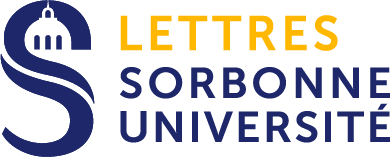 Ecole doctorale IV(0020)« Civilisations, Cultures, Littératures et Sociétés »Visa du directeur de l’unité de rechercheVisa du directeur de l’école doctorale 0020Le doctorant NOM, Prénom Date et signatureLe directeur de thèseNOM, PrénomDate et signature.Nom :Prénom :Signature du doctorant ou de la doctorante Mention manuscrite « lu et approuvé ».Nom :Prénom :Signature du doctorant ou de la doctorante Mention manuscrite « lu et approuvé »Nom : Prénom :Nom : Prénom :Signature du co-directeur ou de la co-directrice de thèse(le cas échéant)Mention manuscrite « lu et approuvé »Signature du directeur ou de la directrice de thèseMention manuscrite « lu et approuvé »Nom : Prénom :Nom : Prénom :Signature du directeur ou de la directrice de l’unité de rechercheLu et approuvéSignature du directeur ou de la directrice de l’école doctoraleLu et approuvéECOLE DOCTORALE IV (0020)Civilisations, Cultures, Littératures et SociétésNom et prénom du doctorant : Numéro d’immatriculation : Titre de la thèse préparée :                                                                                                                   Equipe de rattachement :  Nom - PrénomCorps et établissementAdresse électroniqueUnité de recherche Directeur de thèseCodirecteur de thèse (s’il y a lieu)Coencadrant(s) (s’il y a lieu)Année de thèse : Date de première inscription : Ecole doctorale IV (0020)Civilisations, Cultures,Littératures et SociétésINTITULEDATE